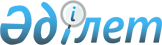 О размещении государственного образовательного заказа на подготовку специалистов с высшим образованием на 2017-2018 учебный годПриказ и.о. Министра образования и науки Республики Казахстан от 28 июля 2017 года № 358. Зарегистрирован в Министерстве юстиции Республики Казахстан 1 августа 2017 года № 15412
      В соответствии с постановлением Правительства Республики Казахстан от 22 июня 2017 года № 386 "Об утверждении государственного образовательного заказа на подготовку специалистов с высшим и послевузовским образованием, а также с техническим и профессиональным, послесредним образованием в организациях образования, финансируемых из республиканского бюджета, (за исключением организаций образования, осуществляющих подготовку специалистов для Вооруженных сил, других войск и воинских формирований, а также специальных государственных органов) на 2017 – 2018 учебный год" и на основании протокола Конкурсной комиссии по размещению государственного образовательного заказа на подготовку кадров с высшим образованием на 2017-2018 учебный год от 22 июля 2017 года № 29, ПРИКАЗЫВАЮ:
      1. Утвердить прилагаемые:
      1) перечень высших учебных заведений, в которых размещается образовательный грант на подготовку кадров с высшим образованием на 2017 - 2018 учебный год согласно приложению 1 к настоящему приказу;
      2) перечень педагогических вузов с объемом образовательного гранта на подготовку кадров с высшим образованием по педагогическим специальностям на 2017 - 2018 учебный год согласно приложению 2 к настоящему приказу;
      3) перечень высших учебных заведений с объемом образовательного гранта на подготовку кадров с высшим образованием в виде квоты в рамках проекта "Мәңгілік ел жастары – индустрияға!" на 2017 - 2018 учебный год согласно приложению 3 к настоящему приказу;
      4) перечень высших учебных заведений с объемом образовательного гранта на подготовку педагогических кадров с высшим образованием на английском языке обучения по специальностям: 5В011000 "Физика", 5В011100 "Информатика", 5В011200 "Химия", 5В011300 "Биология" на 2017 – 2018 учебный год согласно приложению 4 к настоящему приказу.
      2. Департаменту высшего и послевузовского образования Министерства образования и науки Республики Казахстан (Г. Кобенова) в установленном законодательством Республики Казахстан порядке обеспечить: 
      1) государственную регистрацию настоящего приказа в Министерстве юстиции Республики Казахстан; 
      2) в течение десяти календарных дней со дня государственной регистрации настоящего приказа направление его копии в бумажном и электронном виде на казахском и русском языках в Республиканское государственное предприятие на праве хозяйственного ведения "Республиканский центр правовой информации" для официального опубликования и включения в Эталонный контрольный банк нормативных правовых актов Республики Казахстан;
      3) в течение десяти календарных дней после государственной регистрации настоящего приказа направление его копии на официальное опубликование в периодические печатные издания;
      4) размещение настоящего приказа на интернет-ресурсе Министерства образования и науки Республики Казахстан;
      5) в течение десяти рабочих дней после государственной регистрации настоящего приказа в Министерстве юстиции Республики Казахстан представление в Департамент юридической службы и международного сотрудничества Министерства образования и науки Республики Казахстан сведений об исполнении мероприятий, предусмотренных подпунктами 1), 2), 3) и 4) настоящего пункта.
      3. Контроль за исполнением настоящего приказа возложить на вице-министра образования и науки Республики Казахстан Асылову Б.А.
      4. Настоящий приказ вводится в действие после дня его официального опубликования. Перечень высших учебных заведений, в которых размещается образовательный грант на подготовку кадров с высшим образованием на 2017 - 2018 учебный год 5B010100 - Дошкольное обучение и воспитание Перечень педагогических вузов с объемом образовательного гранта на подготовку кадров с высшим образованием по педагогическим специальностям на 2017 - 2018 учебный год
      очное, полное,
казахское отделение
      очное, полное, русское отделение
      очное, сокращенное,
казахское отделение Перечень высших учебных заведений с объемом образовательного гранта на подготовку кадров с высшим образованием в виде квоты в рамках проекта "Мәңгілік ел жастары - индустрияға!" на 2017-2018 учебный год Перечень высших учебных заведений с объемом образовательного гранта на подготовку педагогических кадров с высшим образованием на английском языке обучения по специальностям: 5В011000 "Физика", 5В011100 "Информатика", 5В011200 "Химия", 5В011300 "Биология" на 2017 – 2018 учебный год
					© 2012. РГП на ПХВ «Институт законодательства и правовой информации Республики Казахстан» Министерства юстиции Республики Казахстан
				
      Исполняющий обязанности
Министра образования и науки
Республики Казахстан

Б. Асылова
Приложение 1
к приказу исполняющего
обязанности министра
образования и науки
Республики Казахстан
от 28 июля 2017 № 358
№
Наименования высших учебных заведений
1
Республиканское государственное предприятие на праве хозяйственного ведения "Южно-Казахстанский государственный университет имени М. Ауэзова"
2
Республиканское государственное предприятие на праве хозяйственного ведения "Казахский национальный педагогический университет имени Абая
3
Учреждение "Актюбинский университет имени С. Баишева"
4
Республиканское государственное предприятие на праве хозяйственного ведения "Павлодарский государственный педагогический институт"
5
Республиканское государственное предприятие на праве хозяйственного ведения "Актюбинский региональный государственный университет имени К. Жубанова"
6
Республиканское государственное предприятие на праве хозяйственного ведения "Северо-Казахстанский государственный университет имени Манаша Козыбаева"
7
Республиканское государственное предприятие на праве хозяйственного ведения "Восточно-Казахстанский государственный университет имени Сарсена Аманжолова"
8
Республиканское государственное предприятие на праве хозяйственного ведения "Казахский государственный женский педагогический университет"
9
Республиканское государственное предприятие на праве хозяйственного ведения "Жетысуский государственный университет имени Ильяса Жансугурова"
10
Республиканское государственное предприятие на праве хозяйственного ведения "Южно-Казахстанский государственный педагогический институт"
11
Республиканское государственное предприятие на праве хозяйственного ведения "Карагандинский государственный университет имени академика Е.А. Букетова"
12
Учреждение "Международный Казахско-Турецкий университет имени Ходжи Ахмеда Ясави"
13
Частное учреждение "Академия "Болашақ"
14
Учреждение "Южно-Казахстанский Педагогический Университет"
15
Республиканское государственное предприятие на праве хозяйственного ведения "Костанайский государственный педагогический институт"
16
Учреждение высшего образования "Евразийский гуманитарный институт"
17
Республиканское государственное предприятие на праве хозяйственного ведения "Государственный университет имени Шакарима города Семей"
18
Республиканское государственное предприятие на праве хозяйственного ведения "Атырауский государственный университет имени Халела Досмухамедова"
19
Республиканское государственное предприятие на праве хозяйственного ведения "Аркалыкский государственный педагогический институт имени И. Алтынсарина"
20
Республиканское государственное предприятие на праве хозяйственного ведения "Таразский государственный педагогический институт"
21
Учреждение "Кокшетауский университет имени Абая Мырзахметова"
22
Республиканское государственное предприятие на праве хозяйственного ведения "Западно-Казахстанский государственный университет имени Махамбета Утемисова"
23
Республиканское государственное предприятие на праве хозяйственного ведения "Кызылординский государственный университет имени Коркыт-Ата"
24
Негосударственное образовательное учреждение "Университет "Болашак"
25
Частное высшее профессиональное образовательное учреждение "Западно-Казахстанский инновационно-технологический университет"
26
Товарищество с ограниченной ответственностью "Университет "Сырдария"
27
Акционерное общество "Жезказганский университет имени 

О.А. Байконурова"
28
Республиканское государственное предприятие на праве хозяйственного ведения "Кокшетауский государственный университет имени Ш. Уалиханова"
5B010200 - Педагогика и методика начального обучения
5B010200 - Педагогика и методика начального обучения
1
Республиканское государственное предприятие на праве хозяйственного ведения "Южно-Казахстанский государственный педагогический институт"
2
Республиканское государственное предприятие на праве хозяйственного ведения "Южно-Казахстанский государственный университет имени М. Ауэзова"
3
Республиканское государственное предприятие на праве хозяйственного ведения "Казахский государственный женский педагогический университет"
4
Товарищество с ограниченной ответственностью "Инновационный Евразийский университет"
5
Республиканское государственное предприятие на праве хозяйственного ведения "Жетысуский государственный университет имени Ильяса Жансугурова"
6
Республиканское государственное предприятие на праве хозяйственного ведения "Карагандинский государственный университет имени академика Е.А. Букетова"
7
Республиканское государственное предприятие на праве хозяйственного ведения "Актюбинский региональный государственный университет имени К. Жубанова"
8
Товарищество с ограниченной ответственностью "Евразийский технологический университет"
9
Республиканское государственное предприятие на праве хозяйственного ведения "Казахский национальный педагогический университет имени Абая
10
Республиканское государственное предприятие на праве хозяйственного ведения "Северо-Казахстанский государственный университет имени Манаша Козыбаева"
11
Республиканское государственное предприятие на праве хозяйственного ведения "Павлодарский государственный педагогический институт"
12
Республиканское государственное предприятие на праве хозяйственного ведения "Западно-Казахстанский государственный университет имени Махамбета Утемисова"
13
Учреждение "Южно-Казахстанский Педагогический Университет"
14
Товарищество с ограниченной ответственностью "Университет "Сырдария"
15
Республиканское государственное предприятие на праве хозяйственного ведения "Костанайский государственный педагогический институт"
16
Учреждение "Актюбинский университет имени С. Баишева"
17
Учреждение "Таразский инновационно-гуманитарный университет"
18
Республиканское государственное предприятие на праве хозяйственного ведения "Атырауский государственный университет имени Халела Досмухамедова"
19
Республиканское государственное предприятие на праве хозяйственного ведения "Аркалыкский государственный педагогический институт имени И. Алтынсарина"
20
Учреждение "Международный Казахско-Турецкий университет имени Ходжи Ахмеда Ясави"
21
Республиканское государственное предприятие на праве хозяйственного ведения "Государственный университет имени Шакарима города Семей"
22
Республиканское государственное предприятие на праве хозяйственного ведения "Кызылординский государственный университет имени Коркыт-Ата"
23
Республиканское государственное предприятие на праве хозяйственного ведения "Таразский государственный педагогический институт"
24
Республиканское государственное предприятие на праве хозяйственного ведения "Восточно-Казахстанский государственный университет имени Сарсена Аманжолова"
25
Товарищество с ограниченной ответственностью "Казахстанско-Американский Свободный Университет"
26
Частное учреждение "Центрально-Казахстанская Академия"
27
Учреждение "Костанайский социально-технический университет имени Зулхарнай Алдамжара"
28
Учреждение образования "Казахский гуманитарно-юридический инновационный университет"
29
Негосударственное образовательное учреждение "Университет "Болашак"
30
Учреждение "Кокшетауский университет имени Абая Мырзахметова"
31
Учреждение высшего образования "Евразийский гуманитарный институт"
32
Частное высшее профессиональное образовательное учреждение "Западно-Казахстанский инновационно-технологический университет"
33
Республиканское государственное предприятие на праве хозяйственного ведения "Кокшетауский государственный университет имени 

Ш. Уалиханова"
34
Акционерное общество "Жезказганский университет имени 

О.А. Байконурова"
5B010300 - Педагогика и психология
5B010300 - Педагогика и психология
1
Республиканское государственное предприятие на праве хозяйственного ведения "Казахский национальный университет имени аль-Фараби"
2
Учреждение "Международный Казахско-Турецкий университет имени Ходжи Ахмеда Ясави"
3
Республиканское государственное предприятие на праве хозяйственного ведения "Казахский национальный педагогический университет имени Абая
4
Республиканское государственное предприятие на праве хозяйственного ведения "Костанайский государственный педагогический институт"
5
Республиканское государственное предприятие на праве хозяйственного ведения "Южно-Казахстанский государственный педагогический институт"
6
Республиканское государственное предприятие на праве хозяйственного ведения "Кызылординский государственный университет имени 

Коркыт-Ата"
7
Республиканское государственное предприятие на праве хозяйственного ведения "Каспийский государственный университет технологий и инжиниринга имени Ш. Есенова"
8
Частное учреждение "Академия "Болашақ"
9
Республиканское государственное предприятие на праве хозяйственного ведения "Казахский государственный женский педагогический университет"
10
Республиканское государственное предприятие на праве хозяйственного ведения "Карагандинский государственный университет имени академика Е.А. Букетова"
11
Учреждение "Актюбинский университет имени С. Баишева"
12
Республиканское государственное предприятие на праве хозяйственного ведения "Павлодарский государственный педагогический институт"
13
Республиканское государственное предприятие на праве хозяйственного ведения "Жетысуский государственный университет имени Ильяса Жансугурова"
14
Республиканское государственное предприятие на праве хозяйственного ведения "Южно-Казахстанский государственный университет имени 

М. Ауэзова"
15
Республиканское государственное предприятие на праве хозяйственного ведения "Актюбинский региональный государственный университет имени К. Жубанова"
16
Учреждение "Южно-Казахстанский Педагогический Университет"
17
Товарищество с ограниченной ответственностью "Университет "Сырдария"
18
Республиканское государственное предприятие на праве хозяйственного ведения "Северо-Казахстанский государственный университет имени Манаша Козыбаева"
19
Республиканское государственное предприятие на праве хозяйственного ведения "Западно-Казахстанский государственный университет имени М.Утемисова"
20
Учреждение "Кокшетауский университет имени Абая Мырзахметова"
21
Учреждение "Казахский университет экономики, финансов и международной торговли"
22
Товарищество с ограниченной ответственностью "Инновационный Евразийский университет"
23
Республиканское государственное предприятие на праве хозяйственного ведения "Государственный университет имени Шакарима города Семей"
24
Республиканское государственное предприятие на праве хозяйственного ведения "Атырауский государственный университет имени Халела Досмухамедова"
25
Учреждение "Таразский инновационно-гуманитарный университет"
26
Республиканское государственное предприятие на праве хозяйственного ведения "Таразский государственный педагогический институт"
27
Республиканское государственное предприятие на праве хозяйственного ведения "Аркалыкский государственный педагогический институт имени И. Алтынсарина"
28
Учреждение высшего образования "Евразийский гуманитарный институт"
29
Республиканское государственное предприятие на праве хозяйственного ведения "Восточно-Казахстанский государственный университет имени Сарсена Аманжолова"
30
Негосударственное образовательное учреждение "Университет "Болашак"
31
Частное учреждение "Центрально-Казахстанская Академия"
32
Частное высшее профессиональное образовательное учреждение "Западно-Казахстанский инновационно-технологический университет"
33
Республиканское государственное предприятие на праве хозяйственного ведения "Павлодарский государственный университет имени 

С. Торайгырова"
34
Учреждение "Костанайский социально-технический университет имени Зулхарнай Алдамжара"
35
Учреждение образования "Казахский гуманитарно-юридический инновационный университет"
36
Учреждение образования "Университет иностранных языков и деловой карьеры"
37
Республиканское государственное предприятие на праве хозяйственного ведения "Кокшетауский государственный университет имени 

Ш. Уалиханова"
5B010400 - Начальная военная подготовка
5B010400 - Начальная военная подготовка
1
Республиканское государственное предприятие на праве хозяйственного ведения "Карагандинский государственный университет имени академика Е.А. Букетова"
2
Республиканское государственное предприятие на праве хозяйственного ведения "Павлодарский государственный педагогический институт"
3
Республиканское государственное предприятие на праве хозяйственного ведения "Жетысуский государственный университет имени Ильяса Жансугурова"
4
Республиканское государственное предприятие на праве хозяйственного ведения "Северо-Казахстанский государственный университет имени Манаша Козыбаева"
5
Республиканское государственное предприятие на праве хозяйственного ведения "Восточно-Казахстанский государственный университет имени Сарсена Аманжолова"
6
Республиканское государственное предприятие на праве хозяйственного ведения "Южно-Казахстанский государственный университет имени 

М. Ауэзова"
7
Учреждение "Южно-Казахстанский Педагогический Университет"
8
Республиканское государственное предприятие на праве хозяйственного ведения "Казахский национальный педагогический университет имени Абая
9
Учреждение "Международный Казахско-Турецкий университет имени Ходжи Ахмеда Ясави"
10
Республиканское государственное предприятие на праве хозяйственного ведения "Таразский государственный педагогический институт"
11
Учреждение образования "Казахский гуманитарно-юридический инновационный университет"
12
Республиканское государственное предприятие на праве хозяйственного ведения "Кызылординский государственный университет имени Коркыт-Ата"
13
Республиканское государственное предприятие на праве хозяйственного ведения "Западно-Казахстанский государственный университет имени Махамбета Утемисова"
14
Республиканское государственное предприятие на праве хозяйственного ведения "Карагандинский государственный технический университет"
15
Учреждение "Кокшетауский университет имени Абая Мырзахметова"
16
Республиканское государственное предприятие на праве хозяйственного ведения "Атырауский государственный университет имени Халела Досмухамедова"
5B010500 - Дефектология
5B010500 - Дефектология
1
Республиканское государственное предприятие на праве хозяйственного ведения "Южно-Казахстанский государственный университет имени М. Ауэзова"
2
Республиканское государственное предприятие на праве хозяйственного ведения "Актюбинский региональный государственный университет имени К. Жубанова"
3
Республиканское государственное предприятие на праве хозяйственного ведения "Костанайский государственный педагогический институт"
4
Республиканское государственное предприятие на праве хозяйственного ведения "Казахский государственный женский педагогический университет"
5
Республиканское государственное предприятие на праве хозяйственного ведения "Павлодарский государственный педагогический институт"
6
Республиканское государственное предприятие на праве хозяйственного ведения "Карагандинский государственный университет имени академика Е.А. Букетова"
7
Республиканское государственное предприятие на праве хозяйственного ведения "Северо-Казахстанский государственный университет имени Манаша Козыбаева"
8
Республиканское государственное предприятие на праве хозяйственного ведения "Казахский национальный педагогический университет имени Абая
9
Учреждение "Южно-Казахстанский Педагогический Университет"
10
Частное учреждение "Центрально-Казахстанская Академия"
11
Республиканское государственное предприятие на праве хозяйственного ведения "Восточно-Казахстанский государственный университет имени Сарсена Аманжолова"
12
Республиканское государственное предприятие на праве хозяйственного ведения "Жетысуский государственный университет имени Ильяса Жансугурова"
13
Республиканское государственное предприятие на праве хозяйственного ведения "Таразский государственный педагогический институт"
14
Негосударственное образовательное учреждение "Университет "Болашак"
15
Республиканское государственное предприятие на праве хозяйственного ведения "Атырауский государственный университет имени Халела Досмухамедова"
5B010600 - Музыкальное образование
5B010600 - Музыкальное образование
1
Республиканское государственное предприятие на праве хозяйственного ведения "Жетысуский государственный университет имени Ильяса Жансугурова"
2
Республиканское государственное предприятие на праве хозяйственного ведения "Павлодарский государственный университет имени С. Торайгырова"
3
Учреждение "Международный Казахско-Турецкий университет имени Ходжи Ахмеда Ясави"
4
Республиканское государственное предприятие на праве хозяйственного ведения "Восточно-Казахстанский государственный университет имени Сарсена Аманжолова"
5
Учреждение "Южно-Казахстанский Педагогический Университет"
6
Республиканское государственное предприятие на праве хозяйственного ведения "Казахский национальный педагогический университет имени Абая
7
Республиканское государственное предприятие на праве хозяйственного ведения "Костанайский государственный педагогический институт"
8
Товарищество с ограниченной ответственностью "Университет "Сырдария"
9
Республиканское государственное предприятие на праве хозяйственного ведения "Павлодарский государственный педагогический институт"
10
Республиканское государственное предприятие на праве хозяйственного ведения "Южно-Казахстанский государственный университет имени М. Ауэзова"
11
Республиканское государственное предприятие на праве хозяйственного ведения "Северо-Казахстанский государственный университет имени Манаша Козыбаева"
12
Республиканское государственное предприятие на праве хозяйственного ведения "Западно-Казахстанский государственный университет имени М.Утемисова"
13
Республиканское государственное предприятие на праве хозяйственного ведения "Актюбинский региональный государственный университет имени К. Жубанова"
14
Республиканское государственное предприятие на праве хозяйственного ведения "Атырауский государственный университет имени Халела Досмухамедова"
15
Республиканское государственное предприятие на праве хозяйственного ведения "Государственный университет имени Шакарима города Семей"
16
Республиканское государственное предприятие на праве хозяйственного ведения "Кызылординский государственный университет имени Коркыт-Ата"
17
Республиканское государственное предприятие на праве хозяйственного ведения "Казахский государственный женский педагогический университет"
18
Республиканское государственное предприятие на праве хозяйственного ведения "Аркалыкский государственный педагогический институт имени И. Алтынсарина"
19
Республиканское государственное предприятие на праве хозяйственного ведения "Таразский государственный педагогический институт"
5B010700 - Изобразительное искусство и черчение
5B010700 - Изобразительное искусство и черчение
№
Республиканское государственное предприятие на праве хозяйственного ведения "Карагандинский государственный университет имени академика Е.А. Букетова"
1
Республиканское государственное предприятие на праве хозяйственного ведения "Западно-Казахстанский государственный университет имени Махамбета Утемисова"
2
Республиканское государственное предприятие на праве хозяйственного ведения "Жетысуский государственный университет имени Ильяса Жансугурова"
3
Республиканское государственное предприятие на праве хозяйственного ведения "Костанайский государственный педагогический институт"
4
Республиканское государственное предприятие на праве хозяйственного ведения "Актюбинский региональный государственный университет имени К. Жубанова"
5
Учреждение "Южно-Казахстанский Педагогический Университет"
6
Учреждение "Международный Казахско-Турецкий университет имени Ходжи Ахмеда Ясави"
7
Республиканское государственное предприятие на праве хозяйственного ведения "Южно-Казахстанский государственный университет имени 

М. Ауэзова"
8
Республиканское государственное предприятие на праве хозяйственного ведения "Южно-Казахстанский государственный педагогический институт"
9
Товарищество с ограниченной ответственностью "Университет "Сырдария"
10
Республиканское государственное предприятие на праве хозяйственного ведения "Казахский национальный педагогический университет имени Абая
11
Республиканское государственное предприятие на праве хозяйственного ведения "Павлодарский государственный педагогический институт"
12
Республиканское государственное предприятие на праве хозяйственного ведения "Павлодарский государственный университет имени С. Торайгырова"
13
Республиканское государственное предприятие на праве хозяйственного ведения "Аркалыкский государственный педагогический институт имени И. Алтынсарина"
14
Республиканское государственное предприятие на праве хозяйственного ведения "Государственный университет имени Шакарима города Семей"
15
Республиканское государственное предприятие на праве хозяйственного ведения "Казахский государственный женский педагогический университет"
16
Республиканское государственное предприятие на праве хозяйственного ведения "Таразский государственный педагогический институт"
17
Республиканское государственное предприятие на праве хозяйственного ведения "Кызылординский государственный университет имени Коркыт-Ата"
18
Республиканское государственное предприятие на праве хозяйственного ведения "Кокшетауский государственный университет имени 

Ш. Уалиханова"
19
Республиканское государственное предприятие на праве хозяйственного ведения "Атырауский государственный университет имени Халела Досмухамедова"
5B010800 - Физическая культура и спорт
5B010800 - Физическая культура и спорт
1
Республиканское государственное предприятие на праве хозяйственного ведения "Казахский национальный университет имени аль-Фараби
2
Республиканское государственное предприятие на праве хозяйственного ведения "Южно-Казахстанский государственный университет имени 

М. Ауэзова"
3
Республиканское государственное предприятие на праве хозяйственного ведения "Евразийский национальный университет имени Л.Н. Гумилева
4
Республиканское государственное предприятие на праве хозяйственного ведения "Актюбинский региональный государственный университет имени К. Жубанова"
5
Республиканское государственное предприятие на праве хозяйственного ведения "Таразский государственный университет имени М.Х. Дулати"
6
Республиканское государственное предприятие на праве хозяйственного ведения "Карагандинский государственный университет имени академика Е.А. Букетова"
7
Республиканское государственное предприятие на праве хозяйственного ведения "Кызылординский государственный университет имени Коркыт-Ата"
8
Республиканское государственное предприятие на праве хозяйственного ведения "Жетысуский государственный университет имени Ильяса Жансугурова"
9
Республиканское государственное предприятие на праве хозяйственного ведения "Павлодарский государственный педагогический институт"
10
Республиканское государственное предприятие на праве хозяйственного ведения "Казахский национальный педагогический университет имени Абая
11
Учреждение "Южно-Казахстанский Педагогический Университет"
12
Республиканское государственное предприятие на праве хозяйственного ведения "Южно-Казахстанский государственный педагогический институт"
13
Республиканское государственное предприятие на праве хозяйственного ведения "Западно-Казахстанский государственный университет имени Махамбета Утемисова"
14
Республиканское государственное предприятие на праве хозяйственного ведения "Восточно-Казахстанский государственный университет имени Сарсена Аманжолова"
15
Акционерное общество "Казахская академия спорта и туризма"
16
Учреждение "Международный Казахско-Турецкий университет имени Ходжи Ахмеда Ясави"
17
Республиканское государственное предприятие на праве хозяйственного ведения "Костанайский государственный педагогический институт"
18
Республиканское государственное предприятие на праве хозяйственного ведения "Казахский государственный женский педагогический университет"
19
Республиканское государственное предприятие на праве хозяйственного ведения "Северо-Казахстанский государственный университет имени Манаша Козыбаева"
20
Товарищество с ограниченной ответственностью "Университет "Сырдария"
21
Товарищество с ограниченной ответственностью "Инновационный Евразийский университет"
22
Республиканское государственное предприятие на праве хозяйственного ведения "Государственный университет имени Шакарима города Семей"
23
Частное высшее профессиональное образовательное учреждение "Западно-Казахстанский инновационно-технологический университет"
24
Учреждение "Костанайский социально-технический университет имени Зулхарнай Алдамжара"
25
Республиканское государственное предприятие на праве хозяйственного ведения "Таразский государственный педагогический институт"
26
Учреждение образования "Казахский гуманитарно-юридический инновационный университет"
27
Товарищество с ограниченной ответственностью "Казахстанско-Американский Свободный Университет"
28
Республиканское государственное предприятие на праве хозяйственного ведения "Павлодарский государственный университет имени С. Торайгырова"
29
Учреждение "Кокшетауский университет имени Абая Мырзахметова"
30
Республиканское государственное предприятие на праве хозяйственного ведения "Аркалыкский государственный педагогический институт имени И. Алтынсарина"
31
Республиканское государственное предприятие на праве хозяйственного ведения "Атырауский государственный университет имени Халела Досмухамедова"
32
Республиканское государственное предприятие на праве хозяйственного ведения "Кокшетауский государственный университет имени 

Ш. Уалиханова"
5B010900 - Математика
5B010900 - Математика
1
Республиканское государственное предприятие на праве хозяйственного ведения "Казахский национальный педагогический университет имени Абая
2
Республиканское государственное предприятие на праве хозяйственного ведения "Евразийский национальный университет имени Л.Н. Гумилева
3
Республиканское государственное предприятие на праве хозяйственного ведения "Восточно-Казахстанский государственный университет имени Сарсена Аманжолова"
4
Республиканское государственное предприятие на праве хозяйственного ведения "Жетысуский государственный университет имени Ильяса Жансугурова"
5
Республиканское государственное предприятие на праве хозяйственного ведения "Кызылординский государственный университет имени Коркыт-Ата"
6
Республиканское государственное предприятие на праве хозяйственного ведения "Карагандинский государственный университет имени академика Е.А. Букетова"
7
Республиканское государственное предприятие на праве хозяйственного ведения "Павлодарский государственный педагогический институт"
8
Республиканское государственное предприятие на праве хозяйственного ведения "Казахский государственный женский педагогический университет"
9
Республиканское государственное предприятие на праве хозяйственного ведения "Южно-Казахстанский государственный университет имени М. Ауэзова"
10
Республиканское государственное предприятие на праве хозяйственного ведения "Государственный университет имени Шакарима города Семей"
11
Учреждение "Южно-Казахстанский Педагогический Университет"
12
Учреждение "Университет имени Сулеймана Демиреля"
13
Учреждение "Международный Казахско-Турецкий университет имени Ходжи Ахмеда Ясави"
14
Республиканское государственное предприятие на праве хозяйственного ведения "Актюбинский региональный государственный университет имени К. Жубанова"
15
Товарищество с ограниченной ответственностью "Университет "Сырдария"
16
Республиканское государственное предприятие на праве хозяйственного ведения "Западно-Казахстанский государственный университет имени Махамбета Утемисова"
17
Республиканское государственное предприятие на праве хозяйственного ведения "Северо-Казахстанский государственный университет имени Манаша Козыбаева"
18
Республиканское государственное предприятие на праве хозяйственного ведения "Атырауский государственный университет имени Халела Досмухамедова"
19
Республиканское государственное предприятие на праве хозяйственного ведения "Костанайский государственный педагогический институт"
20
Товарищество с ограниченной ответственностью "Инновационный Евразийский университет"
21
Акционерное общество "Жезказганский университет имени О.А. Байконурова"
22
Республиканское государственное предприятие на праве хозяйственного ведения "Таразский государственный педагогический институт"
23
Республиканское государственное предприятие на праве хозяйственного ведения "Аркалыкский государственный педагогический институт имени И. Алтынсарина"
24
Негосударственное образовательное учреждение "Университет "Болашак"
25
Республиканское государственное предприятие на праве хозяйственного ведения "Павлодарский государственный университет имени С. Торайгырова"
26
Республиканское государственное предприятие на праве хозяйственного ведения "Кокшетауский государственный университет имени Ш. Уалиханова"
5B011000 - Физика
5B011000 - Физика
1
Республиканское государственное предприятие на праве хозяйственного ведения "Казахский национальный педагогический университет имени Абая
2
Республиканское государственное предприятие на праве хозяйственного ведения "Актюбинский региональный государственный университет имени К. Жубанова"
3
Республиканское государственное предприятие на праве хозяйственного ведения "Павлодарский государственный педагогический институт"
4
Республиканское государственное предприятие на праве хозяйственного ведения "Казахский национальный университет имени аль-Фараби
5
Республиканское государственное предприятие на праве хозяйственного ведения "Южно-Казахстанский государственный университет имени М. Ауэзова"
6
Республиканское государственное предприятие на праве хозяйственного ведения "Жетысуский государственный университет имени Ильяса Жансугурова"
7
Республиканское государственное предприятие на праве хозяйственного ведения "Северо-Казахстанский государственный университет имени Манаша Козыбаева"
8
Республиканское государственное предприятие на праве хозяйственного ведения "Карагандинский государственный университет имени академика Е.А. Букетова"
9
Республиканское государственное предприятие на праве хозяйственного ведения "Западно-Казахстанский государственный университет имени Махамбета Утемисова"
10
Учреждение "Южно-Казахстанский Педагогический Университет"
11
Учреждение "Международный Казахско-Турецкий университет имени Ходжи Ахмеда Ясави"
12
Республиканское государственное предприятие на праве хозяйственного ведения "Государственный университет имени Шакарима города Семей"
13
Товарищество с ограниченной ответственностью "Университет "Сырдария"
14
Республиканское государственное предприятие на праве хозяйственного ведения "Каспийский государственный университет технологий и инжиниринга имени Ш. Есенова"
15
Республиканское государственное предприятие на праве хозяйственного ведения "Костанайский государственный педагогический институт"
16
Республиканское государственное предприятие на праве хозяйственного ведения "Восточно-Казахстанский государственный университет имени Сарсена Аманжолова"
17
Акционерное общество "Жезказганский университет имени 

О.А. Байконурова"
18
Республиканское государственное предприятие на праве хозяйственного ведения "Кызылординский государственный университет имени Коркыт-Ата"
19
Республиканское государственное предприятие на праве хозяйственного ведения "Аркалыкский государственный педагогический институт имени И. Алтынсарина"
20
Республиканское государственное предприятие на праве хозяйственного ведения "Атырауский государственный университет имени Халела Досмухамедова"
21
Республиканское государственное предприятие на праве хозяйственного ведения "Таразский государственный педагогический институт"
22
Учреждение "Костанайский социально-технический университет имени Зулхарнай Алдамжара"
23
Республиканское государственное предприятие на праве хозяйственного ведения "Казахский государственный женский педагогический университет"
24
Акционерное общество "Международный университет информационных технологий"
25
Республиканское государственное предприятие на праве хозяйственного ведения "Кокшетауский государственный университет имени Ш. Уалиханова"
5B011100 - Информатика
5B011100 - Информатика
1
Республиканское государственное предприятие на праве хозяйственного ведения "Казахский национальный педагогический университет имени Абая
2
Республиканское государственное предприятие на праве хозяйственного ведения "Казахский государственный женский педагогический университет"
3
Республиканское государственное предприятие на праве хозяйственного ведения "Южно-Казахстанский государственный педагогический институт"
4
Республиканское государственное предприятие на праве хозяйственного ведения "Актюбинский региональный государственный университет имени К. Жубанова"
5
Республиканское государственное предприятие на праве хозяйственного ведения "Евразийский национальный университет имени Л.Н. Гумилева"
6
Республиканское государственное предприятие на праве хозяйственного ведения "Жетысуский государственный университет имени Ильяса Жансугурова"
7
Республиканское государственное предприятие на праве хозяйственного ведения "Северо-Казахстанский государственный университет имени Манаша Козыбаева"
8
Республиканское государственное предприятие на праве хозяйственного ведения "Карагандинский государственный университет имени академика Е.А. Букетова"
9
Республиканское государственное предприятие на праве хозяйственного ведения "Восточно-Казахстанский государственный университет имени Сарсена Аманжолова"
10
Республиканское государственное предприятие на праве хозяйственного ведения "Костанайский государственный педагогический институт"
11
Республиканское государственное предприятие на праве хозяйственного ведения "Павлодарский государственный педагогический институт"
12
Учреждение "Екибастузский инженерно-технический институт имени академика К.Сатпаева"
13
Республиканское государственное предприятие на праве хозяйственного ведения "Южно-Казахстанский государственный университет имени М. Ауэзова"
14
Республиканское государственное предприятие на праве хозяйственного ведения "Западно-Казахстанский государственный университет имени Махамбета Утемисова"
15
Учреждение "Южно-Казахстанский Педагогический Университет"
16
Акционерное общество "Финансовая академия"
17
Товарищество с ограниченной ответственностью "Инновационный Евразийский университет"
18
Учреждение образования "Университет иностранных языков и деловой карьеры"
19
Учреждение "Международный Казахско-Турецкий университет имени Ходжи Ахмеда Ясави"
20
Республиканское государственное предприятие на праве хозяйственного ведения "Таразский государственный педагогический институт"
21
Республиканское государственное предприятие на праве хозяйственного ведения "Кызылординский государственный университет имени Коркыт-Ата"
22
Республиканское государственное предприятие на праве хозяйственного ведения "Государственный университет имени Шакарима города Семей"
23
Негосударственное образовательное учреждение "Университет "Болашак"
24
Республиканское государственное предприятие на праве хозяйственного ведения "Аркалыкский государственный педагогический институт имени И. Алтынсарина"
25
Республиканское государственное предприятие на праве хозяйственного ведения "Атырауский государственный университет имени Халела Досмухамедова"
26
Учреждение "Кокшетауский университет имени Абая Мырзахметова"
27
Акционерное общество "Жезказганский университет имени 

О.А. Байконурова"
28
Частное высшее профессиональное образовательное учреждение "Западно-Казахстанский инновационно-технологический университет"
29
Акционерное общество "Международный университет информационных технологий"
30
Товарищество с ограниченной ответственностью "Университет "Сырдария"
31
Республиканское государственное предприятие на праве хозяйственного ведения "Кокшетауский государственный университет имени Ш. Уалиханова"
5B011200 - Химия
5B011200 - Химия
1
Республиканское государственное предприятие на праве хозяйственного ведения "Казахский национальный педагогический университет имени Абая
2
Республиканское государственное предприятие на праве хозяйственного ведения "Кызылординский государственный университет имени Коркыт-Ата"
3
Учреждение "Международный Казахско-Турецкий университет имени Ходжи Ахмеда Ясави"
4
Республиканское государственное предприятие на праве хозяйственного ведения "Казахский государственный женский педагогический университет"
5
Республиканское государственное предприятие на праве хозяйственного ведения "Северо-Казахстанский государственный университет имени Манаша Козыбаева"
6
Республиканское государственное предприятие на праве хозяйственного ведения "Карагандинский государственный университет имени академика Е.А. Букетова"
7
Республиканское государственное предприятие на праве хозяйственного ведения "Восточно-Казахстанский государственный университет имени Сарсена Аманжолова"
8
Республиканское государственное предприятие на праве хозяйственного ведения "Казахский национальный университет имени аль-Фараби
9
Республиканское государственное предприятие на праве хозяйственного ведения "Павлодарский государственный педагогический институт"
10
Республиканское государственное предприятие на праве хозяйственного ведения "Южно-Казахстанский государственный университет имени 

М. Ауэзова"
11
Товарищество с ограниченной ответственностью "Университет "Сырдария"
12
Республиканское государственное предприятие на праве хозяйственного ведения "Западно-Казахстанский государственный университет имени Махамбета Утемисова"
13
Республиканское государственное предприятие на праве хозяйственного ведения "Жетысуский государственный университет имени Ильяса Жансугурова"
14
Республиканское государственное предприятие на праве хозяйственного ведения "Костанайский государственный педагогический институт"
15
Республиканское государственное предприятие на праве хозяйственного ведения "Кокшетауский государственный университет имени Ш. Уалиханова"
16
Республиканское государственное предприятие на праве хозяйственного ведения "Актюбинский региональный государственный университет имени К. Жубанова"
17
Учреждение "Южно-Казахстанский Педагогический Университет"
18
Товарищество с ограниченной ответственностью "Инновационный Евразийский университет"
19
Республиканское государственное предприятие на праве хозяйственного ведения "Государственный университет имени Шакарима города Семей"
20
Республиканское государственное предприятие на праве хозяйственного ведения "Атырауский государственный университет имени Халела Досмухамедова"
21
Республиканское государственное предприятие на праве хозяйственного ведения "Таразский государственный педагогический институт"
22
Республиканское государственное предприятие на праве хозяйственного ведения "Аркалыкский государственный педагогический институт имени И. Алтынсарина"
5B011300 - Биология
5B011300 - Биология
1
Республиканское государственное предприятие на праве хозяйственного ведения "Государственный университет имени Шакарима города Семей"
2
Республиканское государственное предприятие на праве хозяйственного ведения "Казахский национальный педагогический университет имени Абая
3
Республиканское государственное предприятие на праве хозяйственного ведения "Казахский национальный университет имени аль-Фараби
4
Республиканское государственное предприятие на праве хозяйственного ведения "Западно-Казахстанский государственный университет имени Махамбета Утемисова"
5
Республиканское государственное предприятие на праве хозяйственного ведения "Карагандинский государственный университет имени академика Е.А. Букетова"
6
Республиканское государственное предприятие на праве хозяйственного ведения "Кызылординский государственный университет имени Коркыт-Ата"
7
Республиканское государственное предприятие на праве хозяйственного ведения "Казахский государственный женский педагогический университет"
8
Республиканское государственное предприятие на праве хозяйственного ведения "Костанайский государственный педагогический институт"
9
Республиканское государственное предприятие на праве хозяйственного ведения "Актюбинский региональный государственный университет имени К. Жубанова"
10
Республиканское государственное предприятие на праве хозяйственного ведения "Павлодарский государственный педагогический институт"
11
Республиканское государственное предприятие на праве хозяйственного ведения "Жетысуский государственный университет имени Ильяса Жансугурова"
12
Республиканское государственное предприятие на праве хозяйственного ведения "Южно-Казахстанский государственный университет имени 

М. Ауэзова"
13
Учреждение "Южно-Казахстанский Педагогический Университет"
14
Республиканское государственное предприятие на праве хозяйственного ведения "Восточно-Казахстанский государственный университет имени Сарсена Аманжолова"
15
Товарищество с ограниченной ответственностью "Университет "Сырдария"
16
Республиканское государственное предприятие на праве хозяйственного ведения "Северо-Казахстанский государственный университет имени Манаша Козыбаева"
17
Товарищество с ограниченной ответственностью "Инновационный Евразийский университет"
18
Республиканское государственное предприятие на праве хозяйственного ведения "Таразский государственный педагогический институт"
19
Негосударственное образовательное учреждение "Университет "Болашак"
20
Учреждение "Международный Казахско-Турецкий университет имени Ходжи Ахмеда Ясави"
21
Республиканское государственное предприятие на праве хозяйственного ведения "Аркалыкский государственный педагогический институт имени И. Алтынсарина"
22
Акционерное общество "Жезказганский университет имени 

О.А. Байконурова"
23
Республиканское государственное предприятие на праве хозяйственного ведения "Атырауский государственный университет имени Халела Досмухамедова"
24
Республиканское государственное предприятие на праве хозяйственного ведения "Кокшетауский государственный университет имени Ш. Уалиханова"
5B011400 - История
5B011400 - История
1
Республиканское государственное предприятие на праве хозяйственного ведения "Казахский национальный университет имени аль-Фараби
2
Республиканское государственное предприятие на праве хозяйственного ведения "Казахский национальный педагогический университет имени Абая
3
Учреждение "Международный Казахско-Турецкий университет имени Ходжи Ахмеда Ясави"
4
Республиканское государственное предприятие на праве хозяйственного ведения "Жетысуский государственный университет имени Ильяса Жансугурова"
5
Республиканское государственное предприятие на праве хозяйственного ведения "Западно-Казахстанский государственный университет имени Махамбета Утемисова"
6
Республиканское государственное предприятие на праве хозяйственного ведения "Актюбинский региональный государственный университет имени К. Жубанова"
7
Республиканское государственное предприятие на праве хозяйственного ведения "Северо-Казахстанский государственный университет имени Манаша Козыбаева"
8
Республиканское государственное предприятие на праве хозяйственного ведения "Костанайский государственный педагогический институт"
9
Республиканское государственное предприятие на праве хозяйственного ведения "Павлодарский государственный педагогический институт"
10
Республиканское государственное предприятие на праве хозяйственного ведения "Карагандинский государственный университет имени академика Е.А. Букетова"
11
Республиканское государственное предприятие на праве хозяйственного ведения "Южно-Казахстанский государственный университет имени 

М. Ауэзова"
12
Учреждение "Южно-Казахстанский Педагогический Университет"
13
Республиканское государственное предприятие на праве хозяйственного ведения "Казахский государственный женский педагогический университет"
14
Республиканское государственное предприятие на праве хозяйственного ведения "Восточно-Казахстанский государственный университет имени Сарсена Аманжолова"
15
Республиканское государственное предприятие на праве хозяйственного ведения "Кокшетауский государственный университет имени 

Ш. Уалиханова"
16
Товарищество с ограниченной ответственностью "Университет "Сырдария"
17
Республиканское государственное предприятие на праве хозяйственного ведения "Аркалыкский государственный педагогический институт имени И. Алтынсарина"
18
Республиканское государственное предприятие на праве хозяйственного ведения "Государственный университет имени Шакарима города Семей"
19
Республиканское государственное предприятие на праве хозяйственного ведения "Павлодарский государственный университет имени 

С. Торайгырова"
20
Республиканское государственное предприятие на праве хозяйственного ведения "Таразский государственный педагогический институт"
21
Учреждение "Кокшетауский университет имени Абая Мырзахметова"
22
Учреждение образования "Казахский гуманитарно-юридический инновационный университет"
23
Республиканское государственное предприятие на праве хозяйственного ведения "Кызылординский государственный университет имени Коркыт-Ата"
24
Учреждение образования "Университет иностранных языков и деловой карьеры"
25
Учреждение высшего образования "Евразийский гуманитарный институт"
26
Республиканское государственное предприятие на праве хозяйственного ведения "Атырауский государственный университет имени Халела Досмухамедова"
27
Частное высшее профессиональное образовательное учреждение "Западно-Казахстанский инновационно-технологический университет"
28
Учреждение "Костанайский социально-технический университет имени Зулхарнай Алдамжара"
5B011500 - Основы права и экономики
5B011500 - Основы права и экономики
1
Республиканское государственное предприятие на праве хозяйственного ведения "Казахский национальный педагогический университет имени Абая
2
Учреждение "Актюбинский университет имени С. Баишева"
3
Республиканское государственное предприятие на праве хозяйственного ведения "Павлодарский государственный педагогический институт"
4
Республиканское государственное предприятие на праве хозяйственного ведения "Казахский государственный женский педагогический университет"
5
Республиканское государственное предприятие на праве хозяйственного ведения "Костанайский государственный педагогический институт"
6
Учреждение "Южно-Казахстанский Педагогический Университет"
7
Республиканское государственное предприятие на праве хозяйственного ведения "Карагандинский государственный университет имени академика Е.А. Букетова"
8
Республиканское государственное предприятие на праве хозяйственного ведения "Аркалыкский государственный педагогический институт имени И. Алтынсарина"
9
Негосударственное учреждение "Карагандинский экономический университет Казпотребсоюза"
10
Акционерное общество "Финансовая академия"
11
Товарищество с ограниченной ответственностью "Инновационный Евразийский университет"
12
Учреждение "Костанайский социально-технический университет имени Зулхарнай Алдамжара"
13
Республиканское государственное предприятие на праве хозяйственного ведения "Западно-Казахстанский государственный университет имени Махамбета Утемисова"
14
Республиканское государственное предприятие на праве хозяйственного ведения "Жетысуский государственный университет имени Ильяса Жансугурова"
15
Республиканское государственное предприятие на праве хозяйственного ведения "Южно-Казахстанский государственный университет имени 

М. Ауэзова"
16
Товарищество с ограниченной ответственностью "Казахстанско-Американский Свободный Университет"
5B011600 - География
5B011600 - География
1
Учреждение "Международный Казахско-Турецкий университет имени Ходжи Ахмеда Ясави"
2
Республиканское государственное предприятие на праве хозяйственного ведения "Южно-Казахстанский государственный университет имени 

М. Ауэзова"
3
Республиканское государственное предприятие на праве хозяйственного ведения "Северо-Казахстанский государственный университет имени Манаша Козыбаева"
4
Республиканское государственное предприятие на праве хозяйственного ведения "Восточно-Казахстанский государственный университет имени Сарсена Аманжолова"
5
Республиканское государственное предприятие на праве хозяйственного ведения "Казахский национальный университет имени аль-Фараби
6
Республиканское государственное предприятие на праве хозяйственного ведения "Костанайский государственный педагогический институт"
7
Республиканское государственное предприятие на праве хозяйственного ведения "Западно-Казахстанский государственный университет имени Махамбета Утемисова"
8
Республиканское государственное предприятие на праве хозяйственного ведения "Павлодарский государственный педагогический институт"
9
Республиканское государственное предприятие на праве хозяйственного ведения "Карагандинский государственный университет имени академика Е.А. Букетова"
10
Республиканское государственное предприятие на праве хозяйственного ведения "Казахский национальный педагогический университет имени Абая
11
Товарищество с ограниченной ответственностью "Университет "Сырдария"
12
Учреждение "Южно-Казахстанский Педагогический Университет"
13
Республиканское государственное предприятие на праве хозяйственного ведения "Актюбинский региональный государственный университет имени К. Жубанова"
14
Республиканское государственное предприятие на праве хозяйственного ведения "Государственный университет имени Шакарима города Семей"
15
Республиканское государственное предприятие на праве хозяйственного ведения "Кокшетауский государственный университет имени Ш. Уалиханова"
16
Республиканское государственное предприятие на праве хозяйственного ведения "Аркалыкский государственный педагогический институт имени И. Алтынсарина"
17
Товарищество с ограниченной ответственностью "Инновационный Евразийский университет"
18
Республиканское государственное предприятие на праве хозяйственного ведения "Жетысуский государственный университет имени Ильяса Жансугурова"
19
Республиканское государственное предприятие на праве хозяйственного ведения "Кызылординский государственный университет имени Коркыт-Ата"
20
Республиканское государственное предприятие на праве хозяйственного ведения "Казахский государственный женский педагогический университет"
21
Республиканское государственное предприятие на праве хозяйственного ведения "Таразский государственный педагогический институт"
22
Учреждение образования "Казахский гуманитарно-юридический инновационный университет"
23
Учреждение "Костанайский социально-технический университет имени Зулхарнай Алдамжара"
24
Республиканское государственное предприятие на праве хозяйственного ведения "Атырауский государственный университет имени Халела Досмухамедова"
5B011700 - Казахский язык и литература
5B011700 - Казахский язык и литература
1
Республиканское государственное предприятие на праве хозяйственного ведения "Казахский национальный университет имени аль-Фараби
2
Республиканское государственное предприятие на праве хозяйственного ведения "Кызылординский государственный университет имени Коркыт-Ата"
3
Республиканское государственное предприятие на праве хозяйственного ведения "Евразийский национальный университет имени Л.Н. Гумилева"
4
Республиканское государственное предприятие на праве хозяйственного ведения "Казахский национальный педагогический университет имени Абая
5
Республиканское государственное предприятие на праве хозяйственного ведения "Жетысуский государственный университет имени Ильяса Жансугурова"
6
Республиканское государственное предприятие на праве хозяйственного ведения "Павлодарский государственный университет имени С. Торайгырова"
7
Учреждение "Актюбинский университет имени С. Баишева"
8
Республиканское государственное предприятие на праве хозяйственного ведения "Южно-Казахстанский государственный университет имени 

М. Ауэзова"
9
Республиканское государственное предприятие на праве хозяйственного ведения "Казахский государственный женский педагогический университет"
10
Учреждение "Южно-Казахстанский Педагогический Университет"
11
Республиканское государственное предприятие на праве хозяйственного ведения "Государственный университет имени Шакарима города Семей"
12
Республиканское государственное предприятие на праве хозяйственного ведения "Восточно-Казахстанский государственный университет имени Сарсена Аманжолова"
13
Республиканское государственное предприятие на праве хозяйственного ведения "Карагандинский государственный университет имени академика Е.А. Букетова"
14
Учреждение "Международный Казахско-Турецкий университет имени Ходжи Ахмеда Ясави"
15
Республиканское государственное предприятие на праве хозяйственного ведения "Северо-Казахстанский государственный университет имени Манаша Козыбаева"
16
Республиканское государственное предприятие на праве хозяйственного ведения "Павлодарский государственный педагогический институт"
17
Частное учреждение "Академия "Болашақ"
18
Республиканское государственное предприятие на праве хозяйственного ведения "Западно-Казахстанский государственный университет имени Махамбета Утемисова"
19
Учреждение "Университет имени Сулеймана Демиреля"
20
Республиканское государственное предприятие на праве хозяйственного ведения "Таразский государственный педагогический институт"
21
Товарищество с ограниченной ответственностью "Университет "Сырдария"
22
Республиканское государственное предприятие на праве хозяйственного ведения "Каспийский государственный университет технологий и инжиниринга имени Ш. Есенова"
23
Республиканское государственное предприятие на праве хозяйственного ведения "Актюбинский региональный государственный университет имени К. Жубанова"
24
Учреждение "Университет Туран-Астана"
25
Учреждение образования "Казахский гуманитарно-юридический инновационный университет"
26
Товарищество с ограниченной ответственностью "Инновационный Евразийский университет"
27
Учреждение "Костанайский социально-технический университет имени Зулхарнай Алдамжара"
28
Негосударственное образовательное учреждение "Университет "Болашак"
29
Республиканское государственное предприятие на праве хозяйственного ведения "Костанайский государственный педагогический институт"
30
Республиканское государственное предприятие на праве хозяйственного ведения "Аркалыкский государственный педагогический институт имени И. Алтынсарина"
31
Частное учреждение "Центрально-Казахстанская Академия"
32
Товарищество с ограниченной ответственностью "Казахстанско-Американский Свободный Университет"
33
Учреждение образования "Университет иностранных языков и деловой карьеры"
34
Учреждение высшего образования "Евразийский гуманитарный институт"
35
Республиканское государственное предприятие на праве хозяйственного ведения "Атырауский государственный университет имени Халела Досмухамедова"
36
Частное высшее профессиональное образовательное учреждение "Западно-Казахстанский инновационно-технологический университет"
37
Акционерное общество "Жезказганский университет имени 

О.А. Байконурова"
38
Учреждение образования "Каспийский общественный университет" 
39
Республиканское государственное предприятие на праве хозяйственного ведения "Кокшетауский государственный университет имени 

Ш. Уалиханова"
5B011800 - Русский язык и литература
5B011800 - Русский язык и литература
1
Республиканское государственное предприятие на праве хозяйственного ведения "Казахский национальный университет имени аль-Фараби
2
Учреждение "Южно-Казахстанский Педагогический Университет"
3
Республиканское государственное предприятие на праве хозяйственного ведения "Евразийский национальный университет имени Л.Н. Гумилева
4
Республиканское государственное предприятие на праве хозяйственного ведения "Южно-Казахстанский государственный университет имени 

М. Ауэзова"
5
Республиканское государственное предприятие на праве хозяйственного ведения "Северо-Казахстанский государственный университет имени Манаша Козыбаева"
6
Республиканское государственное предприятие на праве хозяйственного ведения "Кызылординский государственный университет имени Коркыт-Ата"
7
Республиканское государственное предприятие на праве хозяйственного ведения "Жетысуский государственный университет имени Ильяса Жансугурова"
8
Республиканское государственное предприятие на праве хозяйственного ведения "Павлодарский государственный педагогический институт"
9
Республиканское государственное предприятие на праве хозяйственного ведения "Карагандинский государственный университет имени академика Е.А. Букетова"
10
Республиканское государственное предприятие на праве хозяйственного ведения "Казахский национальный педагогический университет имени Абая
11
Республиканское государственное предприятие на праве хозяйственного ведения "Западно-Казахстанский государственный университет имени Махамбета Утемисова"
12
Республиканское государственное предприятие на праве хозяйственного ведения "Южно-Казахстанский государственный педагогический институт"
13
Республиканское государственное предприятие на праве хозяйственного ведения "Костанайский государственный педагогический институт"
14
Республиканское государственное предприятие на праве хозяйственного ведения "Аркалыкский государственный педагогический институт имени И. Алтынсарина"
15
Республиканское государственное предприятие на праве хозяйственного ведения "Актюбинский региональный государственный университет имени К. Жубанова"
16
Республиканское государственное предприятие на праве хозяйственного ведения "Кокшетауский государственный университет имени Ш. Уалиханова"
17
Товарищество с ограниченной ответственностью "Инновационный Евразийский университет"
18
Республиканское государственное предприятие на праве хозяйственного ведения "Государственный университет имени Шакарима города Семей"
19
Республиканское государственное предприятие на праве хозяйственного ведения "Восточно-Казахстанский государственный университет имени Сарсена Аманжолова"
20
Республиканское государственное предприятие на праве хозяйственного ведения "Казахский государственный женский педагогический университет"
21
Учреждение "Международный Казахско-Турецкий университет имени Ходжи Ахмеда Ясави"
22
Республиканское государственное предприятие на праве хозяйственного ведения "Таразский государственный педагогический институт"
23
Товарищество с ограниченной ответственностью "Казахстанско-Американский Свободный Университет"
24
Республиканское государственное предприятие на праве хозяйственного ведения "Павлодарский государственный университет имени 

С. Торайгырова"
25
Товарищество с ограниченной ответственностью "Университет "Сырдария"
26
Республиканское государственное предприятие на праве хозяйственного ведения "Атырауский государственный университет имени Халела Досмухамедова"
5B011900 - Иностранный язык: два иностранных языка (английский язык)
5B011900 - Иностранный язык: два иностранных языка (английский язык)
1
Республиканское государственное предприятие на праве хозяйственного ведения "Казахский национальный университет имени аль-Фараби
2
Республиканское государственное предприятие на праве хозяйственного ведения "Жетысуский государственный университет имени Ильяса Жансугурова"
3
Республиканское государственное предприятие на праве хозяйственного ведения "Восточно-Казахстанский государственный университет имени Сарсена Аманжолова"
4
Республиканское государственное предприятие на праве хозяйственного ведения "Карагандинский государственный университет имени академика Е.А. Букетова"
5
Республиканское государственное предприятие на праве хозяйственного ведения "Кызылординский государственный университет имени Коркыт-Ата"
6
Товарищество с ограниченной ответственностью "Инновационный Евразийский университет"
7
Учреждение "Университет имени Сулеймана Демиреля"
8
Акционерное общество "Казахский университет международных отношений и мировых языков имени Абылай хана"
9
Республиканское государственное предприятие на праве хозяйственного ведения "Павлодарский государственный педагогический институт"
10
Республиканское государственное предприятие на праве хозяйственного ведения "Таразский государственный университет имени М.Х. Дулати"
11
Республиканское государственное предприятие на праве хозяйственного ведения "Южно-Казахстанский государственный педагогический институт"
12
Республиканское государственное предприятие на праве хозяйственного ведения "Западно-Казахстанский государственный университет имени Махамбета Утемисова"
13
Республиканское государственное предприятие на праве хозяйственного ведения "Казахский национальный педагогический университет имени Абая
14
Республиканское государственное предприятие на праве хозяйственного ведения "Актюбинский региональный государственный университет имени К. Жубанова"
15
Учреждение "Актюбинский университет имени С. Баишева"
16
Республиканское государственное предприятие на праве хозяйственного ведения "Евразийский национальный университет имени Л.Н. Гумилева
17
Товарищество с ограниченной ответственностью "Университет "Сырдария"
18
Республиканское государственное предприятие на праве хозяйственного ведения "Павлодарский государственный университет имени 

С. Торайгырова"
19
Республиканское государственное предприятие на праве хозяйственного ведения "Костанайский государственный педагогический институт"
20
Учреждение "Южно-Казахстанский Педагогический Университет"
21
Республиканское государственное предприятие на праве хозяйственного ведения "Южно-Казахстанский государственный университет имени 

М. Ауэзова"
22
Республиканское государственное предприятие на праве хозяйственного ведения "Северо-Казахстанский государственный университет имени Манаша Козыбаева"
23
Частное учреждение "Академия "Болашақ"
24
Учреждение "Международный Казахско-Турецкий университет имени Ходжи Ахмеда Ясави"
25
Республиканское государственное предприятие на праве хозяйственного ведения "Казахский государственный женский педагогический университет"
26
Частное высшее профессиональное образовательное учреждение "Западно-Казахстанский инновационно-технологический университет"
27
Республиканское государственное предприятие на праве хозяйственного ведения "Государственный университет имени Шакарима города Семей"
28
Учреждение "Кокшетауский университет имени Абая Мырзахметова"
29
Учреждение образования "Казахский гуманитарно-юридический инновационный университет"
30
Негосударственное образовательное учреждение "Университет "Болашак"
31
Республиканское государственное предприятие на праве хозяйственного ведения "Каспийский государственный университет технологий и инжиниринга имени Ш. Есенова"
32
Учреждение высшего образования "Евразийский гуманитарный институт"
33
Частное учреждение "Центрально-Казахстанская Академия"
34
Товарищество с ограниченной ответственностью "Казахстанско-Американский Свободный Университет"
35
Учреждение образования "Университет иностранных языков и деловой карьеры"
36
Акционерное общество "Жезказганский университет имени 

О.А. Байконурова"
37
Республиканское государственное предприятие на праве хозяйственного ведения "Аркалыкский государственный педагогический институт имени И. Алтынсарина"
38
Республиканское государственное предприятие на праве хозяйственного ведения "Таразский государственный педагогический институт"
39
Республиканское государственное предприятие на праве хозяйственного ведения "Кокшетауский государственный университет имени 

Ш. Уалиханова"
40
Республиканское государственное предприятие на праве хозяйственного ведения "Атырауский государственный университет имени Халела Досмухамедова"
5B011923 - Иностранный язык: два иностранных языка (немецкий язык)
5B011923 - Иностранный язык: два иностранных языка (немецкий язык)
1
Республиканское государственное предприятие на праве хозяйственного ведения "Казахский национальный университет имени аль-Фараби
2
Республиканское государственное предприятие на праве хозяйственного ведения "Карагандинский государственный университет имени академика Е.А. Букетова"
3
Республиканское государственное предприятие на праве хозяйственного ведения "Восточно-Казахстанский государственный университет имени Сарсена Аманжолова"
4
Республиканское государственное предприятие на праве хозяйственного ведения "Евразийский национальный университет имени Л.Н. Гумилева"
5B011924 - Иностранный язык: два иностранных языка (французский язык)
5B011924 - Иностранный язык: два иностранных языка (французский язык)
1
Республиканское государственное предприятие на праве хозяйственного ведения "Казахский национальный университет имени аль-Фараби
2
Республиканское государственное предприятие на праве хозяйственного ведения "Евразийский национальный университет имени Л.Н. Гумилева"
3
Карагандинский государственный университет им. академика Е.А.Букетова
5B012000 - Профессиональное обучение
5B012000 - Профессиональное обучение
1
Республиканское государственное предприятие на праве хозяйственного ведения "Казахский национальный педагогический университет имени Абая
2
Учреждение "Международный Казахско-Турецкий университет имени Ходжи Ахмеда Ясави"
3
Некоммерческое акционерное общество "Казахский национальный исследовательский технический университет имени К.И. Сатпаева"
4
Республиканское государственное предприятие на праве хозяйственного ведения "Актюбинский региональный государственный университет имени К. Жубанова"
5
Республиканское государственное предприятие на праве хозяйственного ведения "Южно-Казахстанский государственный педагогический институт"
6
Республиканское государственное предприятие на праве хозяйственного ведения "Жетысуский государственный университет имени Ильяса Жансугурова"
7
Республиканское государственное предприятие на праве хозяйственного ведения "Южно-Казахстанский государственный университет имени 

М. Ауэзова"
8
Акционерное общество "Алматинский технологический университет"
9
Товарищество с ограниченной ответственностью "Евразийский технологический университет"
10
Учреждение "Екибастузский инженерно-технический институт имени академика К. Сатпаева"
11
Акционерное общество "Казахский агротехнический университет имени Сакена Сейфуллина"
12
Учреждение "Южно-Казахстанский Педагогический Университет"
13
Некоммерческое акционерное общество "Казахский национальный аграрный университет"
14
Республиканское государственное предприятие на праве хозяйственного ведения "Павлодарский государственный университет имени 

С. Торайгырова"
15
Республиканское государственное предприятие на праве хозяйственного ведения "Кызылординский государственный университет имени Коркыт-Ата"
16
Республиканское государственное предприятие на праве хозяйственного ведения "Павлодарский государственный педагогический институт"
17
Товарищество с ограниченной ответственностью "Инновационный Евразийский университет"
18
Республиканское государственное предприятие на праве хозяйственного ведения "Костанайский государственный педагогический институт"
19
Республиканское государственное предприятие на праве хозяйственного ведения "Карагандинский государственный технический университет"
20
Товарищество с ограниченной ответственностью "Университет "Сырдария"
21
Республиканское государственное предприятие на праве хозяйственного ведения "Карагандинский государственный университет имени академика Е.А. Букетова"
22
Учреждение "Таразский инновационно-гуманитарный университет"
23
Республиканское государственное предприятие на праве хозяйственного ведения "Государственный университет имени Шакарима города Семей"
24
Республиканское государственное предприятие на праве хозяйственного ведения "Казахский государственный женский педагогический университет"
25
Учреждение "Кокшетауский университет имени Абая Мырзахметова"
26
Учреждение "Костанайский социально-технический университет имени Зулхарнай Алдамжара"
27
Республиканское государственное предприятие на праве хозяйственного ведения "Восточно-Казахстанский государственный университет имени Сарсена Аманжолова"
28
Республиканское государственное предприятие на праве хозяйственного ведения "Таразский государственный педагогический институт"
29
Частное учреждение "Костанайский инженерно-экономический университет им. М. Дулатова"
30
Республиканское государственное предприятие на праве хозяйственного ведения "Восточно-Казахстанский государственный технический университет имени Д. Серикбаева"
31
Республиканское государственное предприятие на праве хозяйственного ведения "Западно-Казахстанский аграрно-технический университет имени Жангир хана"
32
Республиканское государственное предприятие на праве хозяйственного ведения "Кокшетауский государственный университет имени 

Ш. Уалиханова"
5B012100 - Казахский язык и литература в школах с неказахским языком обучения
5B012100 - Казахский язык и литература в школах с неказахским языком обучения
1
Учреждение "Южно-Казахстанский Педагогический Университет"
2
Республиканское государственное предприятие на праве хозяйственного ведения "Карагандинский государственный университет имени академика Е.А. Букетова"
3
Республиканское государственное предприятие на праве хозяйственного ведения "Павлодарский государственный педагогический институт"
4
Республиканское государственное предприятие на праве хозяйственного ведения "Казахский государственный женский педагогический университет"
5
Республиканское государственное предприятие на праве хозяйственного ведения "Актюбинский региональный государственный университет имени К. Жубанова"
6
Республиканское государственное предприятие на праве хозяйственного ведения "Жетысуский государственный университет имени Ильяса Жансугурова"
7
Республиканское государственное предприятие на праве хозяйственного ведения "Западно-Казахстанский государственный университет имени Махамбета Утемисова"
8
Республиканское государственное предприятие на праве хозяйственного ведения "Восточно-Казахстанский государственный университет имени Сарсена Аманжолова"
9
Республиканское государственное предприятие на праве хозяйственного ведения "Аркалыкский государственный педагогический институт имени И. Алтынсарина"
10
Республиканское государственное предприятие на праве хозяйственного ведения "Таразский государственный педагогический институт"
11
Республиканское государственное предприятие на праве хозяйственного ведения "Казахский национальный педагогический университет имени Абая
12
Республиканское государственное предприятие на праве хозяйственного ведения "Государственный университет имени Шакарима города Семей"
13
Республиканское государственное предприятие на праве хозяйственного ведения "Костанайский государственный педагогический институт"
5B012200 - Русский язык и литература в школах с нерусским языком обучения
5B012200 - Русский язык и литература в школах с нерусским языком обучения
1
Учреждение "Южно-Казахстанский Педагогический Университет"
2
Республиканское государственное предприятие на праве хозяйственного ведения "Актюбинский региональный государственный университет имени К. Жубанова"
3
Республиканское государственное предприятие на праве хозяйственного ведения "Павлодарский государственный педагогический институт"
4
Республиканское государственное предприятие на праве хозяйственного ведения "Казахский государственный женский педагогический университет"
5
Республиканское государственное предприятие на праве хозяйственного ведения "Западно-Казахстанский государственный университет имени Махамбета Утемисова"
6
Республиканское государственное предприятие на праве хозяйственного ведения "Жетысуский государственный университет имени Ильяса Жансугурова"
7
Республиканское государственное предприятие на праве хозяйственного ведения "Карагандинский государственный университет имени академика Е.А. Букетова"
8
Республиканское государственное предприятие на праве хозяйственного ведения "Аркалыкский государственный педагогический институт имени И. Алтынсарина"
9
Негосударственное образовательное учреждение "Университет "Болашак"
10
Республиканское государственное предприятие на праве хозяйственного ведения "Государственный университет имени Шакарима города Семей"
11
Республиканское государственное предприятие на праве хозяйственного ведения "Казахский национальный педагогический университет имени Абая
12
Республиканское государственное предприятие на праве хозяйственного ведения "Таразский государственный педагогический институт"
13
Республиканское государственное предприятие на праве хозяйственного ведения "Атырауский государственный университет имени Халела Досмухамедова"
14
Республиканское государственное предприятие на праве хозяйственного ведения "Кокшетауский государственный университет имени 

Ш. Уалиханова"
5B012300 - Социальная педагогика и самопознание
5B012300 - Социальная педагогика и самопознание
1
Республиканское государственное предприятие на праве хозяйственного ведения "Казахский национальный университет имени аль-Фараби
2
Республиканское государственное предприятие на праве хозяйственного ведения "Казахский национальный педагогический университет имени Абая
3
Республиканское государственное предприятие на праве хозяйственного ведения "Евразийский национальный университет имени Л.Н. Гумилева"
4
Республиканское государственное предприятие на праве хозяйственного ведения "Актюбинский региональный государственный университет имени К. Жубанова"
5
Республиканское государственное предприятие на праве хозяйственного ведения "Павлодарский государственный педагогический институт"
6
Республиканское государственное предприятие на праве хозяйственного ведения "Западно-Казахстанский государственный университет имени Махамбета Утемисова"
7
Учреждение "Южно-Казахстанский Педагогический Университет"
8
Республиканское государственное предприятие на праве хозяйственного ведения "Северо-Казахстанский государственный университет имени Манаша Козыбаева"
9
Республиканское государственное предприятие на праве хозяйственного ведения "Восточно-Казахстанский государственный университет имени Сарсена Аманжолова"
10
Республиканское государственное предприятие на праве хозяйственного ведения "Карагандинский государственный университет имени академика Е.А. Букетова"
11
Республиканское государственное предприятие на праве хозяйственного ведения "Казахский государственный женский педагогический университет"
12
Учреждение "Кокшетауский университет имени Абая Мырзахметова"
13
Республиканское государственное предприятие на праве хозяйственного ведения "Таразский государственный педагогический институт"
14
Республиканское государственное предприятие на праве хозяйственного ведения "Кокшетауский государственный университет имени 

Ш. Уалиханова"
5B012500 - Химия-Биология
5B012500 - Химия-Биология
1
Учреждение "Южно-Казахстанский Педагогический Университет"
2
Учреждение "Университет имени Сулеймана Демиреля"
3
Республиканское государственное предприятие на праве хозяйственного ведения "Карагандинский государственный университет имени академика Е.А. Букетова"
5B012600 - Математика - Физика
5B012600 - Математика - Физика
1
Учреждение "Южно-Казахстанский Педагогический Университет"
5B012700 - Математика - Информатика
5B012700 - Математика - Информатика
1
Учреждение "Южно-Казахстанский Педагогический Университет"
5B012800 - Физика-Информатика
5B012800 - Физика-Информатика
1
Учреждение "Южно-Казахстанский Педагогический Университет"
2
Республиканское государственное предприятие на праве хозяйственного ведения "Карагандинский государственный университет имени академика Е.А. Букетова"
3
Учреждение "Университет имени Сулеймана Демиреля"
5B012900 - География - История
5B012900 - География - История
1
Учреждение "Южно-Казахстанский Педагогический Университет"
2
Республиканское государственное предприятие на праве хозяйственного ведения "Карагандинский государственный университет имени академика Е.А. Букетова"
5B013000 - История - Религиоведение
5B013000 - История - Религиоведение
1
Учреждение "Южно-Казахстанский Педагогический Университет"
5B020100 - Философия
5B020100 - Философия
1
Республиканское государственное предприятие на праве хозяйственного ведения "Казахский национальный университет имени аль-Фараби
2
Республиканское государственное предприятие на праве хозяйственного ведения "Евразийский национальный университет имени Л.Н. Гумилева"
3
Учреждение "Международный Казахско-Турецкий университет имени Ходжи Ахмеда Ясави"
4
Республиканское государственное предприятие на праве хозяйственного ведения "Карагандинский государственный университет имени академика Е.А. Букетова"
5B020200 - Международные отношения
5B020200 - Международные отношения
1
Учреждение "Университет "Туран"
2
Республиканское государственное предприятие на праве хозяйственного ведения "Евразийский национальный университет имени Л.Н. Гумилева"
3
Республиканское государственное предприятие на праве хозяйственного ведения "Казахский национальный университет имени аль-Фараби"
4
Республиканское государственное предприятие на праве хозяйственного ведения "Карагандинский государственный университет имени академика Е.А. Букетова"
5
Учреждение "Международный Казахско-Турецкий университет имени Ходжи Ахмеда Ясави"
6
Республиканское государственное предприятие на праве хозяйственного ведения "Западно-Казахстанский государственный университет имени Махамбета Утемисова"
7
Республиканское государственное предприятие на праве хозяйственного ведения "Восточно-Казахстанский государственный университет имени Сарсена Аманжолова"
8
Товарищество с ограниченной ответственностью "Университет международного бизнеса"
9
Республиканское государственное предприятие на праве хозяйственного ведения "Южно-Казахстанский государственный университет имени М. Ауэзова"
10
Акционерное общество "Казахский университет международных отношений и мировых языков имени Абылай хана"
11
Акционерное общество "Международная образовательная корпорация"
12
Учреждение "Университет имени Сулеймана Демиреля"
13
Учреждение образования "Университет иностранных языков и деловой карьеры"
14
Республиканское государственное предприятие на праве хозяйственного ведения "Казахский национальный педагогический университет имени Абая
15
Негосударственное учреждение "Карагандинский экономический университет Казпотребсоюза"
16
Учреждение образования "Казахстанско-Немецкий университет в Алматы"
17
Учреждение "Кокшетауский университет имени Абая Мырзахметова"
18
Учреждение "Казахская академия труда и социальных отношений"
19
Акционерное общество "Университет Нархоз"
20
Товарищество с ограниченной ответственностью "Казахстанско-Американский Свободный Университет"
5B020300 - История
5B020300 - История
1
Республиканское государственное предприятие на праве хозяйственного ведения "Казахский национальный университет имени аль-Фараби
2
Республиканское государственное предприятие на праве хозяйственного ведения "Евразийский национальный университет имени Л.Н. Гумилева"
3
Республиканское государственное предприятие на праве хозяйственного ведения "Павлодарский государственный университет имени 

С. Торайгырова"
4
Республиканское государственное предприятие на праве хозяйственного ведения "Костанайский государственный университет имени 

А. Байтурсынова"
5
Учреждение "Университет имени Сулеймана Демиреля"
6
Республиканское государственное предприятие на праве хозяйственного ведения "Актюбинский региональный государственный университет имени К. Жубанова"
7
Республиканское государственное предприятие на праве хозяйственного ведения "Западно-Казахстанский государственный университет имени Махамбета Утемисова"
8
Республиканское государственное предприятие на праве хозяйственного ведения "Карагандинский государственный университет имени академика Е.А. Букетова"
9
Республиканское государственное предприятие на праве хозяйственного ведения "Таразский государственный университет имени М.Х. Дулати"
10
Учреждение "Международный Казахско-Турецкий университет имени Ходжи Ахмеда Ясави"
11
Республиканское государственное предприятие на праве хозяйственного ведения "Казахский национальный педагогический университет имени Абая
12
Товарищество с ограниченной ответственностью "Инновационный Евразийский университет"
13
Республиканское государственное предприятие на праве хозяйственного ведения "Южно-Казахстанский государственный университет имени 

М. Ауэзова"
14
Республиканское государственное предприятие на праве хозяйственного ведения "Государственный университет имени Шакарима города Семей"
15
Учреждение образования "Казахский гуманитарно-юридический инновационный университет"
16
Республиканское государственное предприятие на праве хозяйственного ведения "Атырауский государственный университет имени Халела Досмухамедова"
17
Республиканское государственное предприятие на праве хозяйственного ведения "Казахский государственный женский педагогический университет"
5B020400 - Культурология
5B020400 - Культурология
1
Республиканское государственное предприятие на праве хозяйственного ведения "Казахский национальный университет имени аль-Фараби
2
Республиканское государственное предприятие на праве хозяйственного ведения "Евразийский национальный университет имени Л.Н. Гумилева
3
Республиканское государственное предприятие на праве хозяйственного ведения "Павлодарский государственный университет имени 

С. Торайгырова"
4
Республиканское государственное предприятие на праве хозяйственного ведения "Карагандинский государственный университет имени академика Е.А. Букетова"
5B020500 - Филология: казахский язык
5B020500 - Филология: казахский язык
1
Республиканское государственное предприятие на праве хозяйственного ведения "Казахский национальный университет имени аль-Фараби
2
Республиканское государственное предприятие на праве хозяйственного ведения "Евразийский национальный университет имени Л.Н. Гумилева"
3
Республиканское государственное предприятие на праве хозяйственного ведения "Карагандинский государственный университет имени академика Е.А. Букетова"
4
Республиканское государственное предприятие на праве хозяйственного ведения "Казахский государственный женский педагогический университет"
5
Республиканское государственное предприятие на праве хозяйственного ведения "Павлодарский государственный университет имени 

С. Торайгырова"
6
Республиканское государственное предприятие на праве хозяйственного ведения "Костанайский государственный университет имени 

А. Байтурсынова"
7
Республиканское государственное предприятие на праве хозяйственного ведения "Таразский государственный университет имени М.Х. Дулати"
8
Учреждение "Международный Казахско-Турецкий университет имени Ходжи Ахмеда Ясави"
9
Республиканское государственное предприятие на праве хозяйственного ведения "Западно-Казахстанский государственный университет имени Махамбета Утемисова"
10
Республиканское государственное предприятие на праве хозяйственного ведения "Актюбинский региональный государственный университет имени К. Жубанова"
11
Учреждение "Университет имени Сулеймана Демиреля"
12
Республиканское государственное предприятие на праве хозяйственного ведения "Казахский национальный педагогический университет имени Абая
13
Республиканское государственное предприятие на праве хозяйственного ведения "Кызылординский государственный университет имени Коркыт-Ата"
14
Учреждение "Южно-Казахстанский Педагогический Университет"
15
Товарищество с ограниченной ответственностью "Инновационный Евразийский университет"
16
Республиканское государственное предприятие на праве хозяйственного ведения "Павлодарский государственный педагогический институт"
17
Республиканское государственное предприятие на праве хозяйственного ведения "Государственный университет имени Шакарима города Семей"
18
Республиканское государственное предприятие на праве хозяйственного ведения "Южно-Казахстанский государственный университет имени 

М. Ауэзова"
19
Учреждение образования "Казахский гуманитарно-юридический инновационный университет"
20
Республиканское государственное предприятие на праве хозяйственного ведения "Атырауский государственный университет имени Халела Досмухамедова"
21
Республиканское государственное предприятие на праве хозяйственного ведения "Кокшетауский государственный университет имени 

Ш. Уалиханова"
5B020524 - Филология: русский язык
5B020524 - Филология: русский язык
1
Республиканское государственное предприятие на праве хозяйственного ведения "Казахский национальный университет имени аль-Фараби
2
Республиканское государственное предприятие на праве хозяйственного ведения "Евразийский национальный университет имени Л.Н. Гумилева"
3
Республиканское государственное предприятие на праве хозяйственного ведения "Карагандинский государственный университет имени академика Е.А. Букетова"
4
Республиканское государственное предприятие на праве хозяйственного ведения "Западно-Казахстанский государственный университет имени Махамбета Утемисова"
5
Республиканское государственное предприятие на праве хозяйственного ведения "Павлодарский государственный университет имени 

С. Торайгырова"
6
Товарищество с ограниченной ответственностью "Инновационный Евразийский университет"
7
Республиканское государственное предприятие на праве хозяйственного ведения "Южно-Казахстанский государственный университет имени 

М. Ауэзова"
5B020600 - Религиоведение
5B020600 - Религиоведение
1
Республиканское государственное предприятие на праве хозяйственного ведения "Казахский национальный университет имени аль-Фараби
2
Республиканское государственное предприятие на праве хозяйственного ведения "Евразийский национальный университет имени Л.Н. Гумилева
3
Учреждение "Международный Казахско-Турецкий университет имени Ходжи Ахмеда Ясави"
4
Республиканское государственное предприятие на праве хозяйственного ведения "Карагандинский государственный университет имени академика Е.А. Букетова"
5
Учреждение образования "Университет иностранных языков и деловой карьеры"
5B020700 - Переводческое дело
5B020700 - Переводческое дело
1
Республиканское государственное предприятие на праве хозяйственного ведения "Казахский национальный университет имени аль-Фараби
2
Акционерное общество "Казахский университет международных отношений и мировых языков имени Абылай хана"
3
Учреждение "Университет "Туран"
4
Учреждение образования "Каспийский общественный университет" 
5
Республиканское государственное предприятие на праве хозяйственного ведения "Евразийский национальный университет имени Л.Н. Гумилева"
6
Акционерное общество "Университет КАЗГЮУ"
7
Республиканское государственное предприятие на праве хозяйственного ведения "Кызылординский государственный университет имени Коркыт-Ата"
8
Республиканское государственное предприятие на праве хозяйственного ведения "Костанайский государственный университет имени 

А. Байтурсынова"
9
Республиканское государственное предприятие на праве хозяйственного ведения "Южно-Казахстанский государственный университет имени 

М. Ауэзова"
10
Республиканское государственное предприятие на праве хозяйственного ведения "Северо-Казахстанский государственный университет имени Манаша Козыбаева"
11
Республиканское государственное предприятие на праве хозяйственного ведения "Павлодарский государственный университет имени 

С. Торайгырова"
12
Учреждение "Актюбинский университет имени С. Баишева"
13
Республиканское государственное предприятие на праве хозяйственного ведения "Карагандинский государственный университет имени академика Е.А. Букетова"
14
Республиканское государственное предприятие на праве хозяйственного ведения "Таразский государственный университет имени М.Х. Дулати"
15
Учреждение "Университет Туран-Астана"
16
Учреждение "Кокшетауский университет имени Абая Мырзахметова"
17
Республиканское государственное предприятие на праве хозяйственного ведения "Актюбинский региональный государственный университет имени К. Жубанова"
18
Учреждение "Университет имени Сулеймана Демиреля"
19
Учреждение "Костанайский социально-технический университет имени Зулхарнай Алдамжара"
20
Учреждение "Международный Казахско-Турецкий университет имени Ходжи Ахмеда Ясави"
21
Республиканское государственное предприятие на праве хозяйственного ведения "Кокшетауский государственный университет имени Ш. Уалиханова"
22
Республиканское государственное предприятие на праве хозяйственного ведения "Казахский национальный педагогический университет имени Абая
23
Негосударственное образовательное учреждение "Университет "Болашак"
24
Учреждение образования "Университет иностранных языков и деловой карьеры"
25
Учреждение высшего образования "Евразийский гуманитарный институт"
26
Республиканское государственное предприятие на праве хозяйственного ведения "Государственный университет имени Шакарима города Семей"
27
Республиканское государственное предприятие на праве хозяйственного ведения "Восточно-Казахстанский государственный университет имени Сарсена Аманжолова"
28
Республиканское государственное предприятие на праве хозяйственного ведения "Жетысуский государственный университет имени Ильяса Жансугурова"
29
Товарищество с ограниченной ответственностью "Казахстанско-Американский Свободный Университет"
30
Товарищество с ограниченной ответственностью "Инновационный Евразийский университет"
31
Частное учреждение "Центрально-Казахстанская Академия"
32
Республиканское государственное предприятие на праве хозяйственного ведения "Казахский государственный женский педагогический университет"
33
Учреждение "Южно-Казахстанский Педагогический Университет"
34
Республиканское государственное предприятие на праве хозяйственного ведения "Атырауский государственный университет имени Халела Досмухамедова"
5B020800 - Археология и этнология
5B020800 - Археология и этнология
1
Республиканское государственное предприятие на праве хозяйственного ведения "Казахский национальный университет имени аль-Фараби
2
Республиканское государственное предприятие на праве хозяйственного ведения "Южно-Казахстанский государственный университет имени М. Ауэзова"
3
Республиканское государственное предприятие на праве хозяйственного ведения "Евразийский национальный университет имени Л.Н. Гумилева
4
Республиканское государственное предприятие на праве хозяйственного ведения "Карагандинский государственный университет имени академика Е.А. Букетова"
5
Учреждение "Международный Казахско-Турецкий университет имени Ходжи Ахмеда Ясави"
6
Республиканское государственное предприятие на праве хозяйственного ведения "Павлодарский государственный университет имени С. Торайгырова"
7
Республиканское государственное предприятие на праве хозяйственного ведения "Кызылординский государственный университет имени Коркыт-Ата"
5B020900 - Востоковедение
5B020900 - Востоковедение
1
Республиканское государственное предприятие на праве хозяйственного ведения "Казахский национальный университет имени аль-Фараби
2
Республиканское государственное предприятие на праве хозяйственного ведения "Евразийский национальный университет имени Л.Н. Гумилева"
3
Акционерное общество "Казахский университет международных отношений и мировых языков имени Абылай хана"
5B021000 - Иностранная филология: английский язык
5B021000 - Иностранная филология: английский язык
1
Республиканское государственное предприятие на праве хозяйственного ведения "Казахский национальный университет имени аль-Фараби
2
Акционерное общество "Казахский университет международных отношений и мировых языков имени Абылай хана"
3
Республиканское государственное предприятие на праве хозяйственного ведения "Костанайский государственный университет имени А. Байтурсынова"
4
Республиканское государственное предприятие на праве хозяйственного ведения "Евразийский национальный университет имени Л.Н. Гумилева"
5
Республиканское государственное предприятие на праве хозяйственного ведения "Таразский государственный университет имени М.Х. Дулати"
6
Республиканское государственное предприятие на праве хозяйственного ведения "Актюбинский региональный государственный университет имени К. Жубанова"
7
Республиканское государственное предприятие на праве хозяйственного ведения "Карагандинский государственный университет имени академика Е.А. Букетова"
8
Павлодарский государственный университет им. С. Торайгырова
9
Республиканское государственное предприятие на праве хозяйственного ведения "Южно-Казахстанский государственный университет имени М. Ауэзова"
10
Учреждение "Университет имени Сулеймана Демиреля"
11
Учреждение "Международный Казахско-Турецкий университет имени Ходжи Ахмеда Ясави"
12
Республиканское государственное предприятие на праве хозяйственного ведения "Государственный университет имени Шакарима города Семей"
13
Частное учреждение "Центрально-Казахстанская Академия"
14
Учреждение "Костанайский социально-технический университет имени Зулхарнай Алдамжара"
5B021012 - Иностранная филология: немецкий язык
5B021012 - Иностранная филология: немецкий язык
1
Республиканское государственное предприятие на праве хозяйственного ведения "Казахский национальный университет имени аль-Фараби
2
Республиканское государственное предприятие на праве хозяйственного ведения "Карагандинский государственный университет имени академика Е.А. Букетова"
5B021013 - Иностранная филология: арабский язык
5B021013 - Иностранная филология: арабский язык
1
Республиканское государственное предприятие на праве хозяйственного ведения "Казахский национальный университет имени аль-Фараби
5B021014 - Иностранная филология: турецкий язык
5B021014 - Иностранная филология: турецкий язык
1
Республиканское государственное предприятие на праве хозяйственного ведения "Казахский национальный университет имени аль-Фараби
2
Республиканское государственное предприятие на праве хозяйственного ведения "Евразийский национальный университет имени Л.Н. Гумилева"
3
Учреждение "Международный Казахско-Турецкий университет имени Ходжи Ахмеда Ясави"
5B021015 - Иностранная филология: корейский язык
5B021015 - Иностранная филология: корейский язык
1
Республиканское государственное предприятие на праве хозяйственного ведения "Казахский национальный университет имени аль-Фараби
2
Акционерное общество "Казахский университет международных отношений и мировых языков имени Абылай хана"
5B021016 - Иностранная филология: китайский язык
5B021016 - Иностранная филология: китайский язык
1
Республиканское государственное предприятие на праве хозяйственного ведения "Казахский национальный университет имени аль-Фараби
2
Акционерное общество "Казахский университет международных отношений и мировых языков имени Абылай хана"
3
Республиканское государственное предприятие на праве хозяйственного ведения "Карагандинский государственный университет имени академика Е.А. Букетова"
4
Учреждение "Международный Казахско-Турецкий университет имени Ходжи Ахмеда Ясави"
5
Республиканское государственное предприятие на праве хозяйственного ведения "Евразийский национальный университет имени Л.Н. Гумилева
5B021017 - Иностранная филология: японский язык
5B021017 - Иностранная филология: японский язык
1
Республиканское государственное предприятие на праве хозяйственного ведения "Казахский национальный университет имени аль-Фараби
2
Акционерное общество "Казахский университет международных отношений и мировых языков имени Абылай хана"
5B021018 - Иностранная филология: персидский язык
5B021018 - Иностранная филология: персидский язык
1
Республиканское государственное предприятие на праве хозяйственного ведения "Казахский национальный университет имени аль-Фараби
5B021019 - Иностранная филология: узбекский язык
5B021019 - Иностранная филология: узбекский язык
1
Республиканское государственное предприятие на праве хозяйственного ведения "Южно-Казахстанский государственный университет имени М. Ауэзова"
5B021020 - Иностранная филология: уйгурский язык
5B021020 - Иностранная филология: уйгурский язык
1
Республиканское государственное предприятие на праве хозяйственного ведения "Казахский национальный педагогический университет имени Абая
5B021021 - Иностранная филология: индийский язык (хинди, урду)
5B021021 - Иностранная филология: индийский язык (хинди, урду)
1
Республиканское государственное предприятие на праве хозяйственного ведения "Казахский национальный университет имени аль-Фараби
5B021022 - Иностранная филология: французский язык
5B021022 - Иностранная филология: французский язык
1
Республиканское государственное предприятие на праве хозяйственного ведения "Казахский национальный университет имени аль-Фараби
2
Акционерное общество "Казахский университет международных отношений и мировых языков имени Абылай хана"
3
Республиканское государственное предприятие на праве хозяйственного ведения "Карагандинский государственный университет имени академика Е.А. Букетова"
5B021100 - Теология
5B021100 - Теология
1
Учреждение "Международный Казахско-Турецкий университет имени Ходжи Ахмеда Ясави"
5B021200 - Тюркология
5B021200 - Тюркология
1
Республиканское государственное предприятие на праве хозяйственного ведения "Казахский национальный университет имени аль-Фараби
2
Республиканское государственное предприятие на праве хозяйственного ведения "Евразийский национальный университет имени Л.Н. Гумилева
5B021500 - Исламоведение
5B021500 - Исламоведение
1
Египетский университет Исламской культуры "НУР-МУБАРАК"
5B030100 - Юриспруденция
5B030100 - Юриспруденция
1
Республиканское государственное предприятие на праве хозяйственного ведения "Евразийский национальный университет имени Л.Н. Гумилева"
2
Негосударственное учреждение "Карагандинский экономический университет Казпотребсоюза"
3
Республиканское государственное предприятие на праве хозяйственного ведения "Казахский национальный университет имени аль-Фараби
4
Учреждение "Университет имени Сулеймана Демиреля"
5
Учреждение образования "Казахский гуманитарно-юридический инновационный университет"
6
Республиканское государственное предприятие на праве хозяйственного ведения "Карагандинский государственный университет имени академика Е.А. Букетова"
7
Республиканское государственное предприятие на праве хозяйственного ведения "Таразский государственный университет имени М.Х. Дулати"
8
Республиканское государственное предприятие на праве хозяйственного ведения "Восточно-Казахстанский государственный университет имени Сарсена Аманжолова"
9
Республиканское государственное предприятие на праве хозяйственного ведения "Жетысуский государственный университет имени Ильяса Жансугурова"
10
Республиканское государственное предприятие на праве хозяйственного ведения "Костанайский государственный университет имени А. Байтурсынова"
11
Учреждение образования "Каспийский общественный университет" 
12
Акционерное общество "Международная образовательная корпорация"
13
Акционерное общество "Университет КАЗГЮУ"
14
Республиканское государственное предприятие на праве хозяйственного ведения "Южно-Казахстанский государственный университет имени М. Ауэзова"
15
Некоммерческое акционерное общество "Казахский национальный аграрный университет"
16
Республиканское государственное предприятие на праве хозяйственного ведения "Казахский национальный педагогический университет имени Абая
17
Учреждение "Кокшетауский университет имени Абая Мырзахметова"
18
Товарищество с ограниченной ответственностью "Университет "Сырдария"
19
Акционерное общество "Университет Нархоз"
20
Республиканское государственное предприятие на праве хозяйственного ведения "Западно-Казахстанский государственный университет имени Махамбета Утемисова"
21
Товарищество с ограниченной ответственностью "Евразийский технологический университет"
22
Республиканское государственное предприятие на праве хозяйственного ведения "Актюбинский региональный государственный университет имени К. Жубанова"
23
Учреждение "Международный Казахско-Турецкий университет имени Ходжи Ахмеда Ясави"
24
Учреждение "Университет Туран-Астана"
25
Республиканское государственное предприятие на праве хозяйственного ведения "Кызылординский государственный университет имени Коркыт-Ата"
26
Республиканское государственное предприятие на праве хозяйственного ведения "Павлодарский государственный университет имени С. Торайгырова"
27
Учреждение "Университет "Туран"
28
Учреждение образования "Алматы Менеджмент Университет"
29
Учреждение "Казахская академия труда и социальных отношений"
30
Товарищество с ограниченной ответственностью "Казахстанско-Американский Свободный Университет"
31
Учреждение "Евразийская юридическая академия имени Д. А. Кунаева"
32
Учреждение высшего образования "Евразийский гуманитарный институт"
33
Частное учреждение "Центрально-Казахстанская Академия"
34
Республиканское государственное предприятие на праве хозяйственного ведения "Государственный университет имени Шакарима города Семей"
35
Республиканское государственное предприятие на праве хозяйственного ведения "Атырауский государственный университет имени Халела Досмухамедова"
36
Республиканское государственное предприятие на праве хозяйственного ведения "Северо-Казахстанский государственный университет имени Манаша Козыбаева"
37
Акционерное общество "Казахский университет международных отношений и мировых языков имени Абылай хана"
38
Негосударственное образовательное учреждение "Университет "Болашак"
39
Товарищество с ограниченной ответственностью "Инновационный Евразийский университет"
40
Учреждение "Актюбинский университет имени С. Баишева"
41
Республиканское государственное предприятие на праве хозяйственного ведения "Кокшетауский государственный университет имени Ш. Уалиханова"
5B030200 - Международное право
5B030200 - Международное право
1
Республиканское государственное предприятие на праве хозяйственного ведения "Казахский национальный университет имени аль-Фараби
2
Акционерное общество "Казахский университет международных отношений и мировых языков имени Абылай хана"
3
Акционерное общество "Университет КАЗГЮУ"
4
Республиканское государственное предприятие на праве хозяйственного ведения "Карагандинский государственный университет имени академика Е.А. Букетова"
5
Республиканское государственное предприятие на праве хозяйственного ведения "Таразский государственный университет имени М.Х. Дулати"
6
Учреждение "Университет "Туран"
7
Республиканское государственное предприятие на праве хозяйственного ведения "Евразийский национальный университет имени Л.Н. Гумилева"
8
Учреждение "Евразийская юридическая академия имени Д. А. Кунаева"
9
Товарищество с ограниченной ответственностью "Университет международного бизнеса"
10
Учреждение "Университет Туран-Астана"
11
Республиканское государственное предприятие на праве хозяйственного ведения "Казахский национальный педагогический университет имени Абая
12
Учреждение "Университет имени Сулеймана Демиреля"
5B030300 - Правоохранительная деятельность
5B030300 - Правоохранительная деятельность
1
Акционерное общество "Университет КАЗГЮУ"
2
Учреждение образования "Казахский гуманитарно-юридический инновационный университет"
3
Республиканское государственное предприятие на праве хозяйственного ведения "Казахский национальный университет имени аль-Фараби
4
Учреждение "Евразийская юридическая академия имени Д. А. Кунаева"
5B030400 - Таможенное дело
5B030400 - Таможенное дело
1
Акционерное общество "Университет Нархоз"
2
Республиканское государственное предприятие на праве хозяйственного ведения "Таразский государственный университет имени М.Х. Дулати"
3
Учреждение "Казахский университет экономики, финансов и международной торговли"
4
Республиканское государственное предприятие на праве хозяйственного ведения "Казахский национальный университет имени аль-Фараби
5
Учреждение "Казахский университет путей сообщения"
6
Учреждение "Евразийская юридическая академия имени Д. А. Кунаева"
7
Акционерное общество "Финансовая академия"
8
Негосударственное учреждение "Карагандинский экономический университет Казпотребсоюза"
9
Товарищество с ограниченной ответственностью "Казахстанско-Американский Свободный Университет"
10
Республиканское государственное предприятие на праве хозяйственного ведения "Южно-Казахстанский государственный университет имени 

М. Ауэзова"
11
Республиканское государственное предприятие на праве хозяйственного ведения "Атырауский государственный университет имени Халела Досмухамедова"
5B040200 - Инструментальное исполнительство
5B040200 - Инструментальное исполнительство
1
Республиканское государственное предприятие на праве хозяйственного ведения "Западно-Казахстанский государственный университет имени Махамбета Утемисова"
2
Республиканское государственное предприятие на праве хозяйственного ведения "Павлодарский государственный университет имени С. Торайгырова"
3
Республиканское государственное предприятие на праве хозяйственного ведения "Южно-Казахстанский государственный университет имени М. Ауэзова"
5B040300 - Вокальное искусство
5B040300 - Вокальное искусство
1
Республиканское государственное предприятие на праве хозяйственного ведения "Западно-Казахстанский государственный университет имени Махамбета Утемисова"
2
Учреждение "Международный Казахско-Турецкий университет имени Ходжи Ахмеда Ясави"
3
Республиканское государственное предприятие на праве хозяйственного ведения "Атырауский государственный университет имени Халела Досмухамедова"
5B040400 - Традиционное музыкальное искусство
5B040400 - Традиционное музыкальное искусство
1
Республиканское государственное предприятие на праве хозяйственного ведения "Кызылординский государственный университет имени Коркыт-Ата"
2
Республиканское государственное предприятие на праве хозяйственного ведения "Западно-Казахстанский государственный университет имени Махамбета Утемисова"
3
Учреждение "Международный Казахско-Турецкий университет имени Ходжи Ахмеда Ясави"
4
Республиканское государственное предприятие на праве хозяйственного ведения "Атырауский государственный университет имени Халела Досмухамедова"
5B040600 - Режиссура
5B040600 - Режиссура
1
Учреждение "Университет "Туран"
2
Республиканское государственное предприятие на праве хозяйственного ведения "Южно-Казахстанский государственный университет имени М. Ауэзова"
3
Республиканское государственное предприятие на праве хозяйственного ведения "Западно-Казахстанский государственный университет имени Махамбета Утемисова"
5B040700 - Актерское искусство
5B040700 - Актерское искусство
1
Учреждение "Международный Казахско-Турецкий университет имени Ходжи Ахмеда Ясави"
5B040900 - Хореография
5B040900 - Хореография
1
Учреждение "Международный Казахско-Турецкий университет имени Ходжи Ахмеда Ясави"
2
Республиканское государственное предприятие на праве хозяйственного ведения "Южно-Казахстанский государственный университет имени М. Ауэзова"
3
Республиканское государственное предприятие на праве хозяйственного ведения "Западно-Казахстанский государственный университет имени Махамбета Утемисова"
4
Республиканское государственное предприятие на праве хозяйственного ведения "Кызылординский государственный университет имени Коркыт-Ата"
5
Республиканское государственное предприятие на праве хозяйственного ведения "Таразский государственный педагогический институт"
6
Республиканское государственное предприятие на праве хозяйственного ведения "Актюбинский региональный государственный университет имени К. Жубанова"
7
Республиканское государственное предприятие на праве хозяйственного ведения "Казахский национальный педагогический университет имени Абая
8
Республиканское государственное предприятие на праве хозяйственного ведения "Казахский государственный женский педагогический университет"
5B041200 - Операторское искусство
5B041200 - Операторское искусство
1
Учреждение "Университет "Туран"
5B041300 - Живопись
5B041300 - Живопись
1
Республиканское государственное предприятие на праве хозяйственного ведения "Южно-Казахстанский государственный университет имени М. Ауэзова"
2
Республиканское государственное предприятие на праве хозяйственного ведения "Казахский национальный педагогический университет имени Абая
5B041400 - Графика
5B041400 - Графика
1
Республиканское государственное предприятие на праве хозяйственного ведения "Казахский национальный педагогический университет имени Абая
5B041700 - Декоративное искусство
5B041700 - Декоративное искусство
1
Республиканское государственное предприятие на праве хозяйственного ведения "Западно-Казахстанский государственный университет имени Махамбета Утемисова"
2
Республиканское государственное предприятие на праве хозяйственного ведения "Южно-Казахстанский государственный университет имени М. Ауэзова"
3
Учреждение "Международный Казахско-Турецкий университет имени Ходжи Ахмеда Ясави"
5B041900 - Музейное дело и охрана памятников
5B041900 - Музейное дело и охрана памятников
1
Республиканское государственное предприятие на праве хозяйственного ведения "Казахский национальный университет имени аль-Фараби
2
Республиканское государственное предприятие на праве хозяйственного ведения "Южно-Казахстанский государственный университет имени М. Ауэзова"
5B042000 - Архитектура
5B042000 - Архитектура
1
Республиканское государственное предприятие на праве хозяйственного ведения "Таразский государственный университет имени М.Х. Дулати"
2
Республиканское государственное предприятие на праве хозяйственного ведения "Южно-Казахстанский государственный университет имени М. Ауэзова"
3
Акционерное общество "Международная образовательная корпорация"
4
Республиканское государственное предприятие на праве хозяйственного ведения "Восточно-Казахстанский государственный технический университет имени Д. Серикбаева"
5
Акционерное общество "Казахский агротехнический университет имени Сакена Сейфуллина"
6
Республиканское государственное предприятие на праве хозяйственного ведения "Евразийский национальный университет имени Л.Н. Гумилева"
7
Учреждение образования "Каспийский общественный университет" 
8
Республиканское государственное предприятие на праве хозяйственного ведения "Павлодарский государственный университет имени С. Торайгырова"
9
Некоммерческое акционерное общество "Казахский национальный исследовательский технический университет имени К.И. Сатпаева"
10
Товарищество с ограниченной ответственностью "Инновационный Евразийский университет"
11
Республиканское государственное предприятие на праве хозяйственного ведения "Карагандинский государственный технический университет"
5B042100 - Дизайн
5B042100 - Дизайн
1
Республиканское государственное предприятие на праве хозяйственного ведения "Казахский национальный университет имени аль-Фараби"
2
Товарищество с ограниченной ответственностью "Университет "АЛМАТЫ" 
3
Учреждение "Южно-Казахстанский Педагогический Университет"
4
Республиканское государственное предприятие на праве хозяйственного ведения "Таразский государственный университет имени М.Х. Дулати"
5
Республиканское государственное предприятие на праве хозяйственного ведения "Карагандинский государственный университет имени академика Е.А. Букетова"
6
Акционерное общество "Алматинский технологический университет"
7
Республиканское государственное предприятие на праве хозяйственного ведения "Южно-Казахстанский государственный университет имени М. Ауэзова"
8
Акционерное общество "Казахский агротехнический университет имени Сакена Сейфуллина"
9
Республиканское государственное предприятие на праве хозяйственного ведения "Павлодарский государственный университет имени С. Торайгырова"
10
Акционерное общество "Международная образовательная корпорация"
11
Учреждение образования "Каспийский общественный университет" 
12
Учреждение "Актюбинский университет имени С. Баишева"
13
Республиканское государственное предприятие на праве хозяйственного ведения "Западно-Казахстанский государственный университет имени Махамбета Утемисова"
14
Республиканское государственное предприятие на праве хозяйственного ведения "Евразийский национальный университет имени Л.Н. Гумилева
15
Республиканское государственное предприятие на праве хозяйственного ведения "Актюбинский региональный государственный университет имени К. Жубанова"
16
Акционерное общество "Казахский университет технологии и бизнеса"
17
Товарищество с ограниченной ответственностью "Университет "Сырдария"
18
Учреждение "Международный Казахско-Турецкий университет имени Ходжи Ахмеда Ясави"
19
Товарищество с ограниченной ответственностью "Инновационный Евразийский университет"
20
Учреждение "Университет Туран-Астана"
21
Восточно-Казахстанский государственный технический университет им. Д. Серикбаева
22
Товарищество с ограниченной ответственностью "Евразийский технологический университет"
23
Республиканское государственное предприятие на праве хозяйственного ведения "Государственный университет имени Шакарима города Семей"
24
Учреждение "Кокшетауский университет имени Абая Мырзахметова"
25
Республиканское государственное предприятие на праве хозяйственного ведения "Рудненский индустриальный институт".
26
Республиканское государственное предприятие на праве хозяйственного ведения "Казахский национальный педагогический университет имени Абая"
27
Республиканское государственное предприятие на праве хозяйственного ведения "Кызылординский государственный университет имени Коркыт-Ата"
28
Республиканское государственное предприятие на праве хозяйственного ведения "Таразский государственный педагогический институт"
29
Республиканское государственное предприятие на праве хозяйственного ведения "Жетысуский государственный университет имени Ильяса Жансугурова"
30
Частное учреждение "Центрально-Казахстанская Академия"
31
Республиканское государственное предприятие на праве хозяйственного ведения "Кокшетауский государственный университет имени Ш. Уалиханова"
32
Республиканское государственное предприятие на праве хозяйственного ведения "Северо-Казахстанский государственный университет имени Манаша Козыбаева"
33
Республиканское государственное предприятие на праве хозяйственного ведения "Карагандинский государственный технический университет"
34
Республиканское государственное предприятие на праве хозяйственного ведения "Атырауский государственный университет имени Халела Досмухамедова"
5B042200 - Издательское дело
5B042200 - Издательское дело
1
Республиканское государственное предприятие на праве хозяйственного ведения "Казахский национальный университет имени аль-Фараби"
2
Республиканское государственное предприятие на праве хозяйственного ведения "Евразийский национальный университет имени Л.Н. Гумилева"
5B050100 - Социология
5B050100 - Социология
1
Республиканское государственное предприятие на праве хозяйственного ведения "Казахский национальный университет имени аль-Фараби"
2
Республиканское государственное предприятие на праве хозяйственного ведения "Карагандинский государственный университет имени академика Е.А. Букетова"
3
Республиканское государственное предприятие на праве хозяйственного ведения "Евразийский национальный университет имени Л.Н. Гумилева"
4
Учреждение "Международный Казахско-Турецкий университет имени Ходжи Ахмеда Ясави"
5
Республиканское государственное предприятие на праве хозяйственного ведения "Западно-Казахстанский государственный университет имени Махамбета Утемисова"
6
Республиканское государственное предприятие на праве хозяйственного ведения "Казахский государственный женский педагогический университет"
5B050200 - Политология
5B050200 - Политология
1
Республиканское государственное предприятие на праве хозяйственного ведения "Казахский национальный университет имени аль-Фараби"
2
Республиканское государственное предприятие на праве хозяйственного ведения "Евразийский национальный университет имени Л.Н. Гумилева"
3
Республиканское государственное предприятие на праве хозяйственного ведения "Карагандинский государственный университет имени академика Е.А. Букетова"
4
Республиканское государственное предприятие на праве хозяйственного ведения "Павлодарский государственный университет имени С. Торайгырова"
5
Республиканское государственное предприятие на праве хозяйственного ведения "Государственный университет имени Шакарима города Семей"
5B050300 - Психология
5B050300 - Психология
1
Учреждение "Университет "Туран"
2
Республиканское государственное предприятие на праве хозяйственного ведения "Казахский национальный университет имени аль-Фараби"
3
Республиканское государственное предприятие на праве хозяйственного ведения "Павлодарский государственный педагогический институт"
4
Республиканское государственное предприятие на праве хозяйственного ведения "Костанайский государственный университет имени А. Байтурсынова"
5
Республиканское государственное предприятие на праве хозяйственного ведения "Восточно-Казахстанский государственный университет имени Сарсена Аманжолова"
6
Акционерное общество "Университет КАЗГЮУ"
7
Республиканское государственное предприятие на праве хозяйственного ведения "Павлодарский государственный университет имени С. Торайгырова"
8
Республиканское государственное предприятие на праве хозяйственного ведения "Таразский государственный университет имени М.Х. Дулати"
9
Республиканское государственное предприятие на праве хозяйственного ведения "Актюбинский региональный государственный университет имени К. Жубанова"
10
Учреждение "Университет Туран-Астана"
11
Республиканское государственное предприятие на праве хозяйственного ведения "Евразийский национальный университет имени Л.Н. Гумилева"
12
Товарищество с ограниченной ответственностью "Международное высшее учебное заведение "Казахско-Русский Международный университет" (Товарищество с ограниченной "МВУЗ "КРМУ") граниченной ответственностью "Казахстанский инженерно-технологический университет"
13
Республиканское государственное предприятие на праве хозяйственного ведения "Казахский национальный педагогический университет имени Абая"
14
Республиканское государственное предприятие на праве хозяйственного ведения "Карагандинский государственный университет имени академика Е.А. Букетова"
15
Товарищество с ограниченной ответственностью "Университет международного бизнеса"
16
Учреждение образования "Каспийский общественный университет" 
17
Республиканское государственное предприятие на праве хозяйственного ведения "Государственный университет имени Шакарима города Семей"
18
Товарищество с ограниченной ответственностью "Казахстанско-Американский Свободный Университет"
19
Учреждение образования "Казахский гуманитарно-юридический инновационный университет"
20
Частное высшее профессиональное образовательное учреждение "Западно-Казахстанский инновационно-технологический университет"
21
Частное учреждение "Центрально-Казахстанская Академия"
22
Республиканское государственное предприятие на праве хозяйственного ведения "Таразский государственный педагогический институт"
23
Товарищество с ограниченной ответственностью "Инновационный Евразийский университет"
24
Республиканское государственное предприятие на праве хозяйственного ведения "Казахский государственный женский педагогический университет"
25
Республиканское государственное предприятие на праве хозяйственного ведения "Атырауский государственный университет имени Халела Досмухамедова"
26
Республиканское государственное предприятие на праве хозяйственного ведения "Кокшетауский государственный университет имени Ш. Уалиханова"
5B050400 - Журналистика
5B050400 - Журналистика
1
Учреждение "Университет "Туран"
2
Республиканское государственное предприятие на праве хозяйственного ведения "Казахский национальный университет имени аль-Фараби
3
Республиканское государственное предприятие на праве хозяйственного ведения "Таразский государственный университет имени М.Х. Дулати"
4
Республиканское государственное предприятие на праве хозяйственного ведения "Северо-Казахстанский государственный университет имени Манаша Козыбаева"
5
Республиканское государственное предприятие на праве хозяйственного ведения "Костанайский государственный университет имени А. Байтурсынова"
6
Учреждение "Университет имени Сулеймана Демиреля"
7
Республиканское государственное предприятие на праве хозяйственного ведения "Евразийский национальный университет имени Л.Н. Гумилева"
8
Республиканское государственное предприятие на праве хозяйственного ведения "Павлодарский государственный университет имени С. Торайгырова"
9
Республиканское государственное предприятие на праве хозяйственного ведения "Государственный университет имени Шакарима города Семей"
10
Республиканское государственное предприятие на праве хозяйственного ведения "Восточно-Казахстанский государственный университет имени Сарсена Аманжолова"
11
Акционерное общество "Международный университет информационных технологий"
12
Акционерное общество "Казахский университет международных отношений и мировых языков имени Абылай хана"
13
Учреждение "Международный Казахско-Турецкий университет имени Ходжи Ахмеда Ясави"
14
Товарищество с ограниченной ответственностью "Университет международного бизнеса"
15
Республиканское государственное предприятие на праве хозяйственного ведения "Кызылординский государственный университет имени Коркыт-Ата"
16
Республиканское государственное предприятие на праве хозяйственного ведения "Карагандинский государственный университет имени академика Е.А. Букетова"
17
Республиканское государственное предприятие на праве хозяйственного ведения "Атырауский государственный университет имени Халела Досмухамедова"
18
Учреждение образования "Университет иностранных языков и деловой карьеры"
19
Акционерное общество "Финансовая академия"
20
Республиканское государственное предприятие на праве хозяйственного ведения "Жетысуский государственный университет имени Ильяса Жансугурова"
21
Товарищество с ограниченной ответственностью "Казахстанско-Американский Свободный Университет"
22
Товарищество с ограниченной ответственностью "Инновационный Евразийский университет"
5B050500 - Регионоведение
5B050500 - Регионоведение
1
Республиканское государственное предприятие на праве хозяйственного ведения "Казахский национальный университет имени аль-Фараби
2
Республиканское государственное предприятие на праве хозяйственного ведения "Евразийский национальный университет имени Л.Н. Гумилева"
3
Акционерное общество "Казахский университет международных отношений и мировых языков имени Абылай хана"
4
Республиканское государственное предприятие на праве хозяйственного ведения "Костанайский государственный университет имени А. Байтурсынова"
5
Республиканское государственное предприятие на праве хозяйственного ведения "Казахский национальный педагогический университет имени Абая"
6
Учреждение "Университет "Туран"
7
Учреждение образования "Алматы Менеджмент Университет"
8
Республиканское государственное предприятие на праве хозяйственного ведения "Западно-Казахстанский государственный университет имени Махамбета Утемисова"
5B050600 - Экономика
5B050600 - Экономика
1
Республиканское государственное предприятие на праве хозяйственного ведения "Казахский национальный университет имени аль-Фараби
2
Республиканское государственное предприятие на праве хозяйственного ведения "Евразийский национальный университет имени Л.Н. Гумилева
3
Учреждение "Университет "Туран"
4
Учреждение образования "Алматы Менеджмент Университет"
5
Учреждение образования "Казахский гуманитарно-юридический инновационный университет"
6
Акционерное общество "Финансовая академия"
7
Учреждение "Казахский университет экономики, финансов и международной торговли"
8
Учреждение "Университет имени Сулеймана Демиреля"
9
Акционерное общество "Университет КАЗГЮУ"
10
Учреждение "Международный Казахско-Турецкий университет имени Ходжи Ахмеда Ясави"
11
Республиканское государственное предприятие на праве хозяйственного ведения "Таразский государственный университет имени М.Х. Дулати"
12
Республиканское государственное предприятие на праве хозяйственного ведения "Карагандинский государственный университет имени академика Е.А. Букетова"
13
Акционерное общество "Казахская академия транспорта и коммуникации имени М. Тынышпаева"
14
Республиканское государственное предприятие на праве хозяйственного ведения "Павлодарский государственный университет имени С. Торайгырова"
15
Акционерное общество "Университет Нархоз"
16
Республиканское государственное предприятие на праве хозяйственного ведения "Костанайский государственный университет имени А. Байтурсынова"
17
Акционерное общество "Казахский агротехнический университет имени Сакена Сейфуллина"
18
Товарищество с ограниченной ответственностью "Университет международного бизнеса"
19
Республиканское государственное предприятие на праве хозяйственного ведения "Кызылординский государственный университет имени Коркыт-Ата"
20
Республиканское государственное предприятие на праве хозяйственного ведения "Южно-Казахстанский государственный педагогический институт"
21
Учреждение "Алматинская академия экономики и статистики"
22
Учреждение образования "Каспийский общественный университет" 
23
Республиканское государственное предприятие на праве хозяйственного ведения "Северо-Казахстанский государственный университет имени Манаша Козыбаева"
24
Акционерное общество "Алматинский технологический университет"
25
Некоммерческое акционерное общество "Атырауский университет нефти и газа"
26
Республиканское государственное предприятие на праве хозяйственного ведения "Карагандинский государственный технический университет"
27
Негосударственное учреждение "Карагандинский экономический университет Казпотребсоюза"
28
Республиканское государственное предприятие на праве хозяйственного ведения "Восточно-Казахстанский государственный технический университет имени Д. Серикбаева"
29
Учреждение "Екибастузский инженерно-технический институт имени академика К. Сатпаева"
30
Учреждение образования "Университет иностранных языков и деловой карьеры"
31
Частное высшее профессиональное образовательное учреждение "Западно-Казахстанский инновационно-технологический университет"
32
Учреждение "Казахская академия труда и социальных отношений"
33
Негосударственное образовательное учреждение "Университет "Болашак"
34
Республиканское государственное предприятие на праве хозяйственного ведения "Рудненский индустриальный институт"
35
Республиканское государственное предприятие на праве хозяйственного ведения "Западно-Казахстанский аграрно-технический университет имени Жангир хана"
36
Республиканское государственное предприятие на праве хозяйственного ведения "Атырауский государственный университет имени Халела Досмухамедова"
37
Республиканское государственное предприятие на праве хозяйственного ведения "Восточно-Казахстанский государственный университет имени Сарсена Аманжолова"
38
Частное учреждение "Центрально-Казахстанская Академия"
39
Товарищество с ограниченной ответственностью "Казахстанско-Американский Свободный Университет"
40
Республиканское государственное предприятие на праве хозяйственного ведения "Казахский государственный женский педагогический университет"
41
Республиканское государственное предприятие на праве хозяйственного ведения "Актюбинский региональный государственный университет имени К. Жубанова"
42
Учреждение "Университет Туран-Астана"
43
Республиканское государственное предприятие на праве хозяйственного ведения "Южно-Казахстанский государственный университет имени М. Ауэзова"
44
Республиканское государственное предприятие на праве хозяйственного ведения "Каспийский государственный университет технологий и инжиниринга имени Ш. Есенова"
45
Некоммерческое акционерное общество "Казахский национальный аграрный университет"
46
Республиканское государственное предприятие на праве хозяйственного ведения "Жетысуский государственный университет имени Ильяса Жансугурова"
47
Акционерное общество "Казахский университет международных отношений и мировых языков имени Абылай хана"
48
Учреждение "Актюбинский университет имени С. Баишева"
49
Акционерное общество "Казахстанско-Британский технический университет"
50
Республиканское государственное предприятие на праве хозяйственного ведения "Государственный университет имени Шакарима города Семей"
51
Республиканское государственное предприятие на праве хозяйственного ведения "Западно-Казахстанский государственный университет имени Махамбета Утемисова"
52
Товарищество с ограниченной ответственностью "Инновационный Евразийский университет"
53
Учреждение "Казахский университет путей сообщения"
54
Республиканское государственное предприятие на праве хозяйственного ведения "Кокшетауский государственный университет имени Ш. Уалиханова"
5B050700 - Менеджмент
5B050700 - Менеджмент
1
Учреждение "Университет "Туран"
2
Республиканское государственное предприятие на праве хозяйственного ведения "Евразийский национальный университет имени Л.Н. Гумилева
3
Республиканское государственное предприятие на праве хозяйственного ведения "Казахский национальный университет имени аль-Фараби
4
Акционерное общество "Казахский агротехнический университет имени Сакена Сейфуллина"
5
Учреждение образования "Алматы Менеджмент Университет"
6
Учреждение образования "Каспийский общественный университет" 
7
Учреждение "Екибастузский инженерно-технический институт имени академика К.Сатпаева"
8
Учреждение "Казахский университет экономики, финансов и международной торговли"
9
Акционерное общество "Финансовая академия"
10
Республиканское государственное предприятие на праве хозяйственного ведения "Костанайский государственный университет имени А. Байтурсынова"
11
Негосударственное учреждение "Карагандинский экономический университет Казпотребсоюза"
12
Акционерное общество "Университет КАЗГЮУ"
13
Учреждение "Университет имени Сулеймана Демиреля"
14
Акционерное общество "Международный университет информационных технологий"
15
Республиканское государственное предприятие на праве хозяйственного ведения "Карагандинский государственный университет имени академика Е.А. Букетова"
16
Республиканское государственное предприятие на праве хозяйственного ведения "Таразский государственный университет имени М.Х. Дулати"
17
Учреждение "Алматинская академия экономики и статистики"
18
Акционерное общество "Университет Нархоз"
19
Учреждение "Международный Казахско-Турецкий университет имени Ходжи Ахмеда Ясави"
20
Акционерное общество "Алматинский технологический университет"
21
Некоммерческое акционерное общество "Атырауский университет нефти и газа"
22
Республиканское государственное предприятие на праве хозяйственного ведения "Каспийский государственный университет технологий и инжиниринга имени Ш. Есенова"
23
Республиканское государственное предприятие на праве хозяйственного ведения "Актюбинский региональный государственный университет имени К. Жубанова"
24
Акционерное общество "Казахский университет технологии и бизнеса"
25
Республиканское государственное предприятие на праве хозяйственного ведения "Павлодарский государственный университет имени С. Торайгырова"
26
Товарищество с ограниченной ответственностью "Университет международного бизнеса"
27
Некоммерческое акционерное общество "Казахский национальный аграрный университет"
28
Акционерное общество "Казахстанско-Британский технический университет"
29
Республиканское государственное предприятие на праве хозяйственного ведения "Южно-Казахстанский государственный университет имени М. Ауэзова"
30
Акционерное общество "Казахский университет международных отношений и мировых языков имени Абылай хана"
31
Республиканское государственное предприятие на праве хозяйственного ведения "Восточно-Казахстанский государственный университет имени Сарсена Аманжолова"
32
Учреждение образования "Казахстанско-Немецкий университет в Алматы"
33
Товарищество с ограниченной ответственностью "Казахстанско-Американский Свободный Университет"
34
Республиканское государственное предприятие на праве хозяйственного ведения "Западно-Казахстанский государственный университет имени Махамбета Утемисова"
35
Республиканское государственное предприятие на праве хозяйственного ведения "Рудненский индустриальный институт"
36
Товарищество с ограниченной ответственностью "Инновационный Евразийский университет"
37
Учреждение "Университет Туран-Астана"
38
Республиканское государственное предприятие на праве хозяйственного ведения "Жетысуский государственный университет имени Ильяса Жансугурова"
39
Учреждение "Казахская академия труда и социальных отношений"
40
Республиканское государственное предприятие на праве хозяйственного ведения "Государственный университет имени Шакарима города Семей"
41
Учреждение образования "Университет иностранных языков и деловой карьеры"
42
Республиканское государственное предприятие на праве хозяйственного ведения "Атырауский государственный университет имени Халела Досмухамедова"
43
Республиканское государственное предприятие на праве хозяйственного ведения "Западно-Казахстанский аграрно-технический университет имени Жангир хана"
44
Республиканское государственное предприятие на праве хозяйственного ведения "Кокшетауский государственный университет имени Ш. Уалиханова"
45
Республиканское государственное предприятие на праве хозяйственного ведения "Восточно-Казахстанский государственный технический университет имени Д. Серикбаева"
46
Республиканское государственное предприятие на праве хозяйственного ведения "Карагандинский государственный технический университет"
47
Республиканское государственное предприятие на праве хозяйственного ведения "Казахский национальный медицинский университет им. С.Д. Асфендиярова" Министерства здравоохранения Республики Казахстан
5B050800 - Учет и аудит
5B050800 - Учет и аудит
1
Республиканское государственное предприятие на праве хозяйственного ведения "Казахский национальный университет имени аль-Фараби
2
Республиканское государственное предприятие на праве хозяйственного ведения "Казахский национальный педагогический университет имени Абая
3
Учреждение "Университет "Туран"
4
Негосударственное учреждение "Карагандинский экономический университет Казпотребсоюза"
5
Товарищество с ограниченной ответственностью "Университет международного бизнеса"
6
Учреждение "Университет имени Сулеймана Демиреля"
7
Учреждение "Казахский университет экономики, финансов и международной торговли"
8
Республиканское государственное предприятие на праве хозяйственного ведения "Южно-Казахстанский государственный университет имени М. Ауэзова"
9
Республиканское государственное предприятие на праве хозяйственного ведения "Жетысуский государственный университет имени Ильяса Жансугурова"
10
Акционерное общество "Казахский агротехнический университет имени Сакена Сейфуллина"
11
Акционерное общество "Алматинский технологический университет"
12
Республиканское государственное предприятие на праве хозяйственного ведения "Костанайский государственный университет имени А. Байтурсынова"
13
Республиканское государственное предприятие на праве хозяйственного ведения "Евразийский национальный университет имени Л.Н. Гумилева
14
Республиканское государственное предприятие на праве хозяйственного ведения "Северо-Казахстанский государственный университет имени Манаша Козыбаева"
15
Казахская академия транспорта и коммуникации им. М. Тынышпаева
16
Учреждение "Алматинская академия экономики и статистики"
17
Акционерное общество "Университет Нархоз"
18
Учреждение "Университет Туран-Астана"
19
Акционерное общество "Университет КАЗГЮУ"
20
Республиканское государственное предприятие на праве хозяйственного ведения "Таразский государственный университет имени М.Х. Дулати"
21
Республиканское государственное предприятие на праве хозяйственного ведения "Актюбинский региональный государственный университет имени К. Жубанова"
22
Учреждение образования "Каспийский общественный университет" 
23
Республиканское государственное предприятие на праве хозяйственного ведения "Восточно-Казахстанский государственный университет имени Сарсена Аманжолова"
24
Республиканское государственное предприятие на праве хозяйственного ведения "Западно-Казахстанский государственный университет имени Махамбета Утемисова"
25
Республиканское государственное предприятие на праве хозяйственного ведения "Карагандинский государственный университет имени академика Е.А. Букетова"
26
Республиканское государственное предприятие на праве хозяйственного ведения "Государственный университет имени Шакарима города Семей"
27
Акционерное общество "Финансовая академия"
28
Республиканское государственное предприятие на праве хозяйственного ведения "Восточно-Казахстанский государственный технический университет имени Д. Серикбаева"
29
Некоммерческое акционерное общество "Атырауский университет нефти и газа"
30
Республиканское государственное предприятие на праве хозяйственного ведения "Карагандинский государственный технический университет"
31
Учреждение "Актюбинский университет имени С. Баишева"
32
Учреждение образования "Алматы Менеджмент Университет"
33
Учреждение "Казахская академия труда и социальных отношений"
34
Частное высшее профессиональное образовательное учреждение "Западно-Казахстанский инновационно-технологический университет"
35
Негосударственное образовательное учреждение "Университет "Болашак"
36
Учреждение "Казахская автомобильно-дорожная академия имени Л.Б.Гончарова"
37
Товарищество с ограниченной ответственностью "Университет "Сырдария"
38
Учреждение "Международный Казахско-Турецкий университет имени Ходжи Ахмеда Ясави"
39
Товарищество с ограниченной ответственностью "Инновационный Евразийский университет"
40
Некоммерческое акционерное общество "Казахский национальный аграрный университет"
41
Республиканское государственное предприятие на праве хозяйственного ведения "Кызылординский государственный университет имени Коркыт-Ата"
42
Товарищество с ограниченной ответственностью "Казахстанско-Американский Свободный Университет"
43
Учреждение образования "Казахский гуманитарно-юридический инновационный университет"
44
Республиканское государственное предприятие на праве хозяйственного ведения "Павлодарский государственный университет имени С. Торайгырова"
45
Частное учреждение "Центрально-Казахстанская Академия"
46
Учреждение образования "Университет иностранных языков и деловой карьеры"
47
Учреждение "Казахский университет путей сообщения"
48
Акционерное общество "Казахский университет технологии и бизнеса"
49
Республиканское государственное предприятие на праве хозяйственного ведения "Атырауский государственный университет имени Халела Досмухамедова"
50
Республиканское государственное предприятие на праве хозяйственного ведения "Казахский государственный женский педагогический университет"
51
Учреждение "Кокшетауский университет имени Абая Мырзахметова"
52
Республиканское государственное предприятие на праве хозяйственного ведения "Кокшетауский государственный университет имени Ш. Уалиханова"
53
Республиканское государственное предприятие на праве хозяйственного ведения "Западно-Казахстанский аграрно-технический университет имени Жангир хана"
5B050900 - Финансы
5B050900 - Финансы
1
Республиканское государственное предприятие на праве хозяйственного ведения "Казахский национальный педагогический университет имени Абая"
2
Учреждение "Университет "Туран"
3
Республиканское государственное предприятие на праве хозяйственного ведения "Казахский национальный университет имени аль-Фараби"
4
Учреждение образования "Алматы Менеджмент Университет"
5
Некоммерческое акционерное общество "Казахский национальный аграрный университет"
6
Учреждение образования "Каспийский общественный университет" 
7
Республиканское государственное предприятие на праве хозяйственного ведения "Костанайский государственный университет имени А. Байтурсынова"
8
Учреждение "Казахский университет экономики, финансов и международной торговли"
9
Акционерное общество "Финансовая академия"
10
Республиканское государственное предприятие на праве хозяйственного ведения "Жетысуский государственный университет имени Ильяса Жансугурова"
11
Учреждение "Университет имени Сулеймана Демиреля"
12
Акционерное общество "Казахская академия транспорта и коммуникации имени М. Тынышпаева"
13
Негосударственное учреждение "Карагандинский экономический университет Казпотребсоюза"
14
Акционерное общество "Международный университет информационных технологий"
15
Республиканское государственное предприятие на праве хозяйственного ведения "Карагандинский государственный университет имени академика Е.А. Букетова"
16
Республиканское государственное предприятие на праве хозяйственного ведения "Евразийский национальный университет имени Л.Н. Гумилева"
17
Акционерное общество "Казахский агротехнический университет имени Сакена Сейфуллина"
18
Республиканское государственное предприятие на праве хозяйственного ведения "Таразский государственный университет имени М.Х. Дулати"
19
Товарищество с ограниченной ответственностью "Университет международного бизнеса"
20
Акционерное общество "Университет КАЗГЮУ"
21
Акционерное общество "Университет Нархоз"
22
Акционерное общество "Алматинский технологический университет"
23
Республиканское государственное предприятие на праве хозяйственного ведения "Западно-Казахстанский государственный университет имени Махамбета Утемисова"
24
Республиканское государственное предприятие на праве хозяйственного ведения "Актюбинский региональный государственный университет имени К. Жубанова"
25
Республиканское государственное предприятие на праве хозяйственного ведения "Северо-Казахстанский государственный университет имени Манаша Козыбаева"
26
Учреждение "Алматинская академия экономики и статистики"
27
Некоммерческое акционерное общество "Атырауский университет нефти и газа"
28
Республиканское государственное предприятие на праве хозяйственного ведения "Южно-Казахстанский государственный университет имени М. Ауэзова"
29
Республиканское государственное предприятие на праве хозяйственного ведения "Восточно-Казахстанский государственный технический университет имени Д. Серикбаева"
30
Учреждение образования "Казахский гуманитарно-юридический инновационный университет"
31
Учреждение "Международный Казахско-Турецкий университет имени Ходжи Ахмеда Ясави"
32
Учреждение "Евразийская юридическая академия имени Д. А. Кунаева"
33
Республиканское государственное предприятие на праве хозяйственного ведения "Восточно-Казахстанский государственный университет имени Сарсена Аманжолова"
34
Республиканское государственное предприятие на праве хозяйственного ведения "Государственный университет имени Шакарима города Семей"
35
Учреждение "Кокшетауский университет имени Абая Мырзахметова"
36
Частное учреждение "Центрально-Казахстанская Академия"
37
Товарищество с ограниченной ответственностью "Казахстанско-Американский Свободный Университет"
38
Учреждение "Актюбинский университет имени С. Баишева"
39
Учреждение образования "Казахстанско-Немецкий университет в Алматы"
40
Частное высшее профессиональное образовательное учреждение "Западно-Казахстанский инновационно-технологический университет"
41
Товарищество с ограниченной ответственностью "Инновационный Евразийский университет"
42
Учреждение высшего образования "Евразийский гуманитарный институт"
43
Негосударственное образовательное учреждение "Университет "Болашак"
44
Республиканское государственное предприятие на праве хозяйственного ведения "Павлодарский государственный университет имени С. Торайгырова"
45
Республиканское государственное предприятие на праве хозяйственного ведения "Атырауский государственный университет имени Халела Досмухамедова"
46
Республиканское государственное предприятие на праве хозяйственного ведения "Кызылординский государственный университет имени Коркыт-Ата"
47
Товарищество с ограниченной ответственностью "Университет "Сырдария"
48
Учреждение "Казахский университет путей сообщения"
49
Учреждение "Университет Туран-Астана"
50
Учреждение "Казахская академия труда и социальных отношений"
51
Республиканское государственное предприятие на праве хозяйственного ведения "Западно-Казахстанский аграрно-технический университет имени Жангир хана"
52
Республиканское государственное предприятие на праве хозяйственного ведения "Кокшетауский государственный университет имени Ш. Уалиханова"
5B051000 - Государственное и местное управление
5B051000 - Государственное и местное управление
1
Республиканское государственное предприятие на праве хозяйственного ведения "Казахский национальный университет имени аль-Фараби"
2
Акционерное общество "Университет Нархоз"
3
Негосударственное учреждение "Карагандинский экономический университет Казпотребсоюза"
4
Учреждение образования "Каспийский общественный университет" 
5
Республиканское государственное предприятие на праве хозяйственного ведения "Актюбинский региональный государственный университет имени К. Жубанова"
6
Республиканское государственное предприятие на праве хозяйственного ведения "Евразийский национальный университет имени Л.Н. Гумилева"
7
Республиканское государственное предприятие на праве хозяйственного ведения "Восточно-Казахстанский государственный университет имени Сарсена Аманжолова"
8
Учреждение "Казахский университет экономики, финансов и международной торговли"
9
Республиканское государственное предприятие на праве хозяйственного ведения "Карагандинский государственный университет имени академика Е.А. Букетова"
10
Республиканское государственное предприятие на праве хозяйственного ведения "Западно-Казахстанский государственный университет имени Махамбета Утемисова"
11
Республиканское государственное предприятие на праве хозяйственного ведения "Костанайский государственный университет имени А. Байтурсынова"
12
Учреждение "Университет Туран-Астана"
13
Республиканское государственное предприятие на праве хозяйственного ведения "Жетысуский государственный университет имени Ильяса Жансугурова"
14
Акционерное общество "Алматинский технологический университет"
15
Республиканское государственное предприятие на праве хозяйственного ведения "Таразский государственный университет имени М.Х. Дулати"
16
Учреждение "Университет "Туран"
17
Акционерное общество "Казахский университет технологии и бизнеса"
18
Республиканское государственное предприятие на праве хозяйственного ведения "Кызылординский государственный университет имени Коркыт-Ата"
19
Учреждение "Актюбинский университет имени С. Баишева"
20
Учреждение образования "Алматы Менеджмент Университет"
21
Некоммерческое акционерное общество "Казахский национальный аграрный университет"
22
Учреждение "Евразийская юридическая академия имени Д. А. Кунаева"
23
Республиканское государственное предприятие на праве хозяйственного ведения "Павлодарский государственный университет имени 

С. Торайгырова"
24
Товарищество с ограниченной ответственностью "Инновационный Евразийский университет"
25
Товарищество с ограниченной ответственностью "Казахстанско-Американский Свободный Университет"
26
Частное учреждение "Центрально-Казахстанская Академия"
27
Учреждение "Международный Казахско-Турецкий университет имени Ходжи Ахмеда Ясави"
28
Республиканское государственное предприятие на праве хозяйственного ведения "Северо-Казахстанский государственный университет имени Манаша Козыбаева"
29
Республиканское государственное предприятие на праве хозяйственного ведения "Южно-Казахстанский государственный университет имени М. Ауэзова"
30
Республиканское государственное предприятие на праве хозяйственного ведения "Государственный университет имени Шакарима города Семей"
31
Казахский университет международных отношений и мировых языков им. Абылай хана
32
Республиканское государственное предприятие на праве хозяйственного ведения "Атырауский государственный университет имени Халела Досмухамедова"
33
Республиканское государственное предприятие на праве хозяйственного ведения "Казахский государственный женский педагогический университет"
34
Учреждение образования "Казахский гуманитарно-юридический инновационный университет"
35
Негосударственное образовательное учреждение "Университет "Болашак"
36
Республиканское государственное предприятие на праве хозяйственного ведения "Западно-Казахстанский аграрно-технический университет имени Жангир хана"
37
Республиканское государственное предприятие на праве хозяйственного ведения "Карагандинский государственный технический университет"
38
Учреждение "Кокшетауский университет имени Абая Мырзахметова"
5B051100 - Маркетинг
5B051100 - Маркетинг
1
Республиканское государственное предприятие на праве хозяйственного ведения "Казахский национальный университет имени аль-Фараби
2
Учреждение "Университет "Туран"
3
Учреждение образования "Алматы Менеджмент Университет"
4
Учреждение образования "Каспийский общественный университет" 
5
Республиканское государственное предприятие на праве хозяйственного ведения "Карагандинский государственный университет имени академика Е.А. Букетова"
6
Акционерное общество "Университет Нархоз"
7
Учреждение "Университет имени Сулеймана Демиреля"
8
Учреждение "Казахский университет экономики, финансов и международной торговли"
9
Республиканское государственное предприятие на праве хозяйственного ведения "Костанайский государственный университет имени А. Байтурсынова"
10
Акционерное общество "Казахский агротехнический университет имени Сакена Сейфуллина"
11
Республиканское государственное предприятие на праве хозяйственного ведения "Южно-Казахстанский государственный университет имени М. Ауэзова"
12
Республиканское государственное предприятие на праве хозяйственного ведения "Актюбинский региональный государственный университет имени К. Жубанова"
13
Товарищество с ограниченной ответственностью "Университет международного бизнеса"
14
Некоммерческое акционерное общество "Атырауский университет нефти и газа"
15
Негосударственное учреждение "Карагандинский экономический университет Казпотребсоюза"
16
Учреждение образования "Университет иностранных языков и деловой карьеры"
17
Учреждение "Алматинская академия экономики и статистики"
18
Республиканское государственное предприятие на праве хозяйственного ведения "Западно-Казахстанский государственный университет имени Махамбета Утемисова"
19
Некоммерческое акционерное общество "Казахский национальный аграрный университет"
20
Учреждение "Казахская академия труда и социальных отношений"
21
Республиканское государственное предприятие на праве хозяйственного ведения "Павлодарский государственный университет имени С. Торайгырова"
22
Учреждение образования "Казахстанско-Немецкий университет в Алматы"
23
Акционерное общество "Казахский университет международных отношений и мировых языков имени Абылай хана"
24
Республиканское государственное предприятие на праве хозяйственного ведения "Жетысуский государственный университет имени Ильяса Жансугурова"
25
Республиканское государственное предприятие на праве хозяйственного ведения "Восточно-Казахстанский государственный технический университет имени Д. Серикбаева"
26
Республиканское государственное предприятие на праве хозяйственного ведения "Карагандинский государственный технический университет"
5B051200 - Статистика
5B051200 - Статистика
1
Акционерное общество "Университет Нархоз"
2
Учреждение "Алматинская академия экономики и статистики"
3
Учреждение "Казахский университет экономики, финансов и международной торговли"
5B051300 - Мировая экономика
5B051300 - Мировая экономика
1
Республиканское государственное предприятие на праве хозяйственного ведения "Казахский национальный университет имени аль-Фараби
2
Республиканское государственное предприятие на праве хозяйственного ведения "Карагандинский государственный университет имени академика Е.А. Букетова"
3
Акционерное общество "Университет Нархоз"
4
Учреждение "Университет "Туран"
5
Негосударственное учреждение "Карагандинский экономический университет Казпотребсоюза"
6
Учреждение "Казахский университет экономики, финансов и международной торговли"
7
Акционерное общество "Казахский университет международных отношений и мировых языков имени Абылай хана"
5B051400 - Связь с общественностью
5B051400 - Связь с общественностью
1
Республиканское государственное предприятие на праве хозяйственного ведения "Казахский национальный университет имени аль-Фараби
2
Республиканское государственное предприятие на праве хозяйственного ведения "Евразийский национальный университет имени Л.Н. Гумилева
3
Республиканское государственное предприятие на праве хозяйственного ведения "Карагандинский государственный университет имени академика Е.А. Букетова"
4
Учреждение "Университет "Туран"
5
Учреждение образования "Алматы Менеджмент Университет"
6
Акционерное общество "Казахский университет международных отношений и мировых языков имени Абылай хана"
5B051500 - Архивоведение, документоведение и документационное обеспечение
5B051500 - Архивоведение, документоведение и документационное обеспечение
1
Республиканское государственное предприятие на праве хозяйственного ведения "Казахский национальный университет имени аль-Фараби
5B051900 - Организация и нормирование труда
5B051900 - Организация и нормирование труда
1
Республиканское государственное предприятие на праве хозяйственного ведения "Карагандинский государственный университет имени академика Е.А. Букетова"
2
Акционерное общество "Университет Нархоз"
5B052100 - Государственный аудит
5B052100 - Государственный аудит
1
Республиканское государственное предприятие на праве хозяйственного ведения "Карагандинский государственный университет имени академика Е.А. Букетова"
2
Республиканское государственное предприятие на праве хозяйственного ведения "Евразийский национальный университет имени Л.Н. Гумилева
5B060100 - Математика
5B060100 - Математика
1
Республиканское государственное предприятие на праве хозяйственного ведения "Казахский национальный университет имени аль-Фараби
2
Республиканское государственное предприятие на праве хозяйственного ведения "Евразийский национальный университет имени Л.Н. Гумилева
3
Республиканское государственное предприятие на праве хозяйственного ведения "Актюбинский региональный государственный университет имени К. Жубанова"
4
Республиканское государственное предприятие на праве хозяйственного ведения "Государственный университет имени Шакарима города Семей"
5
Республиканское государственное предприятие на праве хозяйственного ведения "Восточно-Казахстанский государственный университет имени Сарсена Аманжолова"
6
Республиканское государственное предприятие на праве хозяйственного ведения "Таразский государственный университет имени М.Х. Дулати"
7
Учреждение "Университет имени Сулеймана Демиреля"
8
Республиканское государственное предприятие на праве хозяйственного ведения "Карагандинский государственный университет имени академика Е.А. Букетова"
9
Республиканское государственное предприятие на праве хозяйственного ведения "Южно-Казахстанский государственный университет имени М. Ауэзова"
10
Республиканское государственное предприятие на праве хозяйственного ведения "Костанайский государственный университет имени А. Байтурсынова"
11
Республиканское государственное предприятие на праве хозяйственного ведения "Казахский национальный педагогический университет имени Абая
12
Товарищество с ограниченной ответственностью "Инновационный Евразийский университет"
13
Учреждение "Международный Казахско-Турецкий университет имени Ходжи Ахмеда Ясави"
14
Республиканское государственное предприятие на праве хозяйственного ведения "Павлодарский государственный университет имени С. Торайгырова"
15
Республиканское государственное предприятие на праве хозяйственного ведения "Атырауский государственный университет имени Халела Досмухамедова"
5B060200 - Информатика
5B060200 - Информатика
1
Товарищество с ограниченной ответственностью "Казахстанский инженерно-технологический университет"
2
Республиканское государственное предприятие на праве хозяйственного ведения "Казахский национальный университет имени аль-Фараби
3
Республиканское государственное предприятие на праве хозяйственного ведения "Южно-Казахстанский государственный университет имени М. Ауэзова"
4
Республиканское государственное предприятие на праве хозяйственного ведения "Жетысуский государственный университет имени Ильяса Жансугурова"
5
Республиканское государственное предприятие на праве хозяйственного ведения "Евразийский национальный университет имени Л.Н. Гумилева
6
Республиканское государственное предприятие на праве хозяйственного ведения "Актюбинский региональный государственный университет имени К. Жубанова"
7
Товарищество с ограниченной ответственностью "Университет "Сырдария"
8
Республиканское государственное предприятие на праве хозяйственного ведения "Карагандинский государственный университет имени академика Е.А. Букетова"
9
Учреждение "Актюбинский университет имени С. Баишева"
10
Акционерное общество "Международный университет информационных технологий"
11
Республиканское государственное предприятие на праве хозяйственного ведения "Таразский государственный университет имени М.Х. Дулати"
12
Республиканское государственное предприятие на праве хозяйственного ведения "Северо-Казахстанский государственный университет имени Манаша Козыбаева"
13
Учреждение образования "Казахский гуманитарно-юридический инновационный университет"
14
Республиканское государственное предприятие на праве хозяйственного ведения "Костанайский государственный университет имени А. Байтурсынова"
15
Республиканское государственное предприятие на праве хозяйственного ведения "Казахский национальный педагогический университет имени Абая
16
Товарищество с ограниченной ответственностью "Инновационный Евразийский университет"
17
Международный казахско-турецкий университет им. Х.А.Ясави
18
Республиканское государственное предприятие на праве хозяйственного ведения "Кызылординский государственный университет имени Коркыт-Ата"
19
Республиканское государственное предприятие на праве хозяйственного ведения "Восточно-Казахстанский государственный университет имени Сарсена Аманжолова"
20
Частное учреждение "Центрально-Казахстанская Академия"
21
Некоммерческое акционерное общество "Алматинский университет энергетики и связи"
22
Республиканское государственное предприятие на праве хозяйственного ведения "Казахский государственный женский педагогический университет"
23
Республиканское государственное предприятие на праве хозяйственного ведения "Павлодарский государственный университет имени С. Торайгырова"
24
Республиканское государственное предприятие на праве хозяйственного ведения "Западно-Казахстанский государственный университет имени Махамбета Утемисова"
25
Республиканское государственное предприятие на праве хозяйственного ведения "Государственный университет имени Шакарима города Семей"
26
Республиканское государственное предприятие на праве хозяйственного ведения "Карагандинский государственный технический университет"
27
Республиканское государственное предприятие на праве хозяйственного ведения "Атырауский государственный университет имени Халела Досмухамедова"
5B060300 - Механика
5B060300 - Механика
1
Республиканское государственное предприятие на праве хозяйственного ведения "Казахский национальный университет имени аль-Фараби
2
Республиканское государственное предприятие на праве хозяйственного ведения "Евразийский национальный университет имени Л.Н. Гумилева
3
Республиканское государственное предприятие на праве хозяйственного ведения "Карагандинский государственный университет имени академика Е.А. Букетова"
4
Республиканское государственное предприятие на праве хозяйственного ведения "Казахский национальный педагогический университет имени Абая
5
Республиканское государственное предприятие на праве хозяйственного ведения "Павлодарский государственный университет имени 

С. Торайгырова"
5B060400 - Физика
5B060400 - Физика
1
Республиканское государственное предприятие на праве хозяйственного ведения "Казахский национальный университет имени аль-Фараби
2
Республиканское государственное предприятие на праве хозяйственного ведения "Южно-Казахстанский государственный университет имени 

М. Ауэзова"
3
Республиканское государственное предприятие на праве хозяйственного ведения "Государственный университет имени Шакарима города Семей"
4
Учреждение "Международный Казахско-Турецкий университет имени Ходжи Ахмеда Ясави"
5
Республиканское государственное предприятие на праве хозяйственного ведения "Актюбинский региональный государственный университет имени К. Жубанова"
6
Республиканское государственное предприятие на праве хозяйственного ведения "Таразский государственный университет имени М.Х. Дулати"
7
Республиканское государственное предприятие на праве хозяйственного ведения "Евразийский национальный университет имени Л.Н. Гумилева
8
Республиканское государственное предприятие на праве хозяйственного ведения "Костанайский государственный университет имени 

А. Байтурсынова"
9
Республиканское государственное предприятие на праве хозяйственного ведения "Карагандинский государственный университет имени академика Е.А. Букетова"
10
Республиканское государственное предприятие на праве хозяйственного ведения "Казахский национальный педагогический университет имени Абая
11
Товарищество с ограниченной ответственностью "Инновационный Евразийский университет"
12
Республиканское государственное предприятие на праве хозяйственного ведения "Павлодарский государственный университет имени 

С. Торайгырова"
13
Учреждение "Таразский инновационно-гуманитарный университет"
14
Республиканское государственное предприятие на праве хозяйственного ведения "Атырауский государственный университет имени Халела Досмухамедова"
5B060500 - Ядерная физика
5B060500 - Ядерная физика
1
Республиканское государственное предприятие на праве хозяйственного ведения "Казахский национальный университет имени аль-Фараби
2
Республиканское государственное предприятие на праве хозяйственного ведения "Евразийский национальный университет имени Л.Н. Гумилева
3
Республиканское государственное предприятие на праве хозяйственного ведения "Восточно-Казахстанский государственный университет имени Сарсена Аманжолова"
5B060600 - Химия
5B060600 - Химия
1
Республиканское государственное предприятие на праве хозяйственного ведения "Казахский национальный университет имени аль-Фараби
2
Республиканское государственное предприятие на праве хозяйственного ведения "Евразийский национальный университет имени Л.Н. Гумилева
3
Республиканское государственное предприятие на праве хозяйственного ведения "Южно-Казахстанский государственный университет имени 

М. Ауэзова"
4
Республиканское государственное предприятие на праве хозяйственного ведения "Актюбинский региональный государственный университет имени К. Жубанова"
5
Республиканское государственное предприятие на праве хозяйственного ведения "Государственный университет имени Шакарима города Семей"
6
Республиканское государственное предприятие на праве хозяйственного ведения "Таразский государственный университет имени М.Х. Дулати"
7
Республиканское государственное предприятие на праве хозяйственного ведения "Карагандинский государственный университет имени академика Е.А. Букетова"
8
Республиканское государственное предприятие на праве хозяйственного ведения "Казахский национальный педагогический университет имени Абая
9
Товарищество с ограниченной ответственностью "Инновационный Евразийский университет"
10
Учреждение "Таразский инновационно-гуманитарный университет"
11
Республиканское государственное предприятие на праве хозяйственного ведения "Казахский государственный женский педагогический университет"
12
Республиканское государственное предприятие на праве хозяйственного ведения "Восточно-Казахстанский государственный университет имени Сарсена Аманжолова"
13
Республиканское государственное предприятие на праве хозяйственного ведения "Западно-Казахстанский государственный университет имени Махамбета Утемисова"
14
Республиканское государственное предприятие на праве хозяйственного ведения "Павлодарский государственный университет имени 

С. Торайгырова"
15
Республиканское государственное предприятие на праве хозяйственного ведения "Атырауский государственный университет имени Халела Досмухамедова"
5B060700 - Биология
5B060700 - Биология
1
Республиканское государственное предприятие на праве хозяйственного ведения "Казахский национальный университет имени аль-Фараби"
2
Учреждение "Южно-Казахстанский Педагогический Университет"
3
Республиканское государственное предприятие на праве хозяйственного ведения "Евразийский национальный университет имени Л.Н. Гумилева"
4
Республиканское государственное предприятие на праве хозяйственного ведения "Южно-Казахстанский государственный университет имени М. Ауэзова"
5
Республиканское государственное предприятие на праве хозяйственного ведения "Северо-Казахстанский государственный университет имени Манаша Козыбаева"
6
Республиканское государственное предприятие на праве хозяйственного ведения "Павлодарский государственный педагогический институт"
7
Республиканское государственное предприятие на праве хозяйственного ведения "Костанайский государственный университет имени 

А. Байтурсынова"
8
Учреждение "Международный Казахско-Турецкий университет имени Ходжи Ахмеда Ясави"
9
Республиканское государственное предприятие на праве хозяйственного ведения "Государственный университет имени Шакарима города Семей"
10
Республиканское государственное предприятие на праве хозяйственного ведения "Павлодарский государственный университет имени 

С. Торайгырова"
11
Республиканское государственное предприятие на праве хозяйственного ведения "Карагандинский государственный университет имени академика Е.А. Букетова"
12
Республиканское государственное предприятие на праве хозяйственного ведения "Таразский государственный университет имени М.Х. Дулати"
13
Товарищество с ограниченной ответственностью "Университет "Сырдария"
14
Товарищество с ограниченной ответственностью "Инновационный Евразийский университет"
15
Республиканское государственное предприятие на праве хозяйственного ведения "Восточно-Казахстанский государственный университет имени Сарсена Аманжолова"
16
Республиканское государственное предприятие на праве хозяйственного ведения "Актюбинский региональный государственный университет имени К. Жубанова"
17
Республиканское государственное предприятие на праве хозяйственного ведения "Казахский национальный педагогический университет имени Абая"
18
Учреждение "Таразский инновационно-гуманитарный университет"
19
Республиканское государственное предприятие на праве хозяйственного ведения "Казахский государственный женский педагогический университет"
20
Республиканское государственное предприятие на праве хозяйственного ведения "Карагандинский государственный медицинский университет" Министерства здравоохранения Республики Казахстан
21
Республиканское государственное предприятие на праве хозяйственного ведения "Атырауский государственный университет имени Халела Досмухамедова"
5B060800 - Экология
5B060800 - Экология
1
Республиканское государственное предприятие на праве хозяйственного ведения "Казахский национальный университет имени аль-Фараби"
2
Некоммерческое акционерное общество "Казахский национальный аграрный университет"
3
Акционерное общество "Алматинский технологический университет"
4
Учреждение "Международный Казахско-Турецкий университет имени Ходжи Ахмеда Ясави"
5
Республиканское государственное предприятие на праве хозяйственного ведения "Кызылординский государственный университет имени Коркыт-Ата"
6
Республиканское государственное предприятие на праве хозяйственного ведения "Южно-Казахстанский государственный университет имени 

М. Ауэзова"
7
Республиканское государственное предприятие на праве хозяйственного ведения "Жетысуский государственный университет имени Ильяса Жансугурова"
8
Республиканское государственное предприятие на праве хозяйственного ведения "Восточно-Казахстанский государственный университет имени Сарсена Аманжолова"
9
Республиканское государственное предприятие на праве хозяйственного ведения "Северо-Казахстанский государственный университет имени Манаша Козыбаева"
10
Республиканское государственное предприятие на праве хозяйственного ведения "Павлодарский государственный университет имени 

С. Торайгырова"
11
Республиканское государственное предприятие на праве хозяйственного ведения "Каспийский государственный университет технологий и инжиниринга имени Ш. Есенова"
12
Акционерное общество "Казахский агротехнический университет имени Сакена Сейфуллина"
13
Республиканское государственное предприятие на праве хозяйственного ведения "Костанайский государственный университет имени А. Байтурсынова"
14
Республиканское государственное предприятие на праве хозяйственного ведения "Казахский национальный педагогический университет имени Абая"
15
Республиканское государственное предприятие на праве хозяйственного ведения "Таразский государственный университет имени М.Х. Дулати"
16
Республиканское государственное предприятие на праве хозяйственного ведения "Евразийский национальный университет имени Л.Н. Гумилева"
17
Республиканское государственное предприятие на праве хозяйственного ведения "Актюбинский региональный государственный университет имени К. Жубанова"
18
Акционерное общество "Университет Нархоз"
19
Республиканское государственное предприятие на праве хозяйственного ведения "Карагандинский государственный университет имени академика Е.А. Букетова"
20
Учреждение "Актюбинский университет имени С. Баишева"
21
Республиканское государственное предприятие на праве хозяйственного ведения "Западно-Казахстанский аграрно-технический университет имени Жангир хана"
22
Акционерное общество "Казахский университет технологии и бизнеса"
23
Республиканское государственное предприятие на праве хозяйственного ведения "Государственный университет имени Шакарима города Семей"
24
Товарищество с ограниченной ответственностью "Инновационный Евразийский университет"
25
Учреждение "Костанайский социально-технический университет имени Зулхарнай Алдамжара"
26
Республиканское государственное предприятие на праве хозяйственного ведения "Западно-Казахстанский государственный университет имени Махамбета Утемисова"
27
Негосударственное учреждение "Карагандинский экономический университет Казпотребсоюза"
28
Республиканское государственное предприятие на праве хозяйственного ведения "Атырауский государственный университет имени Халела Досмухамедова"
29
Частное высшее профессиональное образовательное учреждение "Западно-Казахстанский инновационно-технологический университет"
30
Республиканское государственное предприятие на праве хозяйственного ведения "Казахский государственный женский педагогический университет"
31
Учреждение "Кокшетауский университет имени Абая Мырзахметова"
32
Товарищество с ограниченной ответственностью "Евразийский технологический университет"
33
Республиканское государственное предприятие на праве хозяйственного ведения "Кокшетауский государственный университет имени 

Ш. Уалиханова"
5B060900 - География
5B060900 - География
1
Республиканское государственное предприятие на праве хозяйственного ведения "Казахский национальный университет имени аль-Фараби"
2
Республиканское государственное предприятие на праве хозяйственного ведения "Северо-Казахстанский государственный университет имени Манаша Козыбаева"
3
Республиканское государственное предприятие на праве хозяйственного ведения "Евразийский национальный университет имени Л.Н. Гумилева"
4
Республиканское государственное предприятие на праве хозяйственного ведения "Карагандинский государственный университет имени академика Е.А. Букетова"
5
Республиканское государственное предприятие на праве хозяйственного ведения "Павлодарский государственный университет имени 

С. Торайгырова"
6
Республиканское государственное предприятие на праве хозяйственного ведения "Таразский государственный университет имени М.Х. Дулати"
7
Республиканское государственное предприятие на праве хозяйственного ведения "Казахский государственный женский педагогический университет"
8
Республиканское государственное предприятие на праве хозяйственного ведения "Восточно-Казахстанский государственный университет имени Сарсена Аманжолова"
9
Республиканское государственное предприятие на праве хозяйственного ведения "Западно-Казахстанский государственный университет имени Махамбета Утемисова"
10
Республиканское государственное предприятие на праве хозяйственного ведения "Казахский национальный педагогический университет имени Абая"
11
Товарищество с ограниченной ответственностью "Инновационный Евразийский университет"
5B061000 - Гидрология
5B061000 - Гидрология
1
Республиканское государственное предприятие на праве хозяйственного ведения "Казахский национальный университет имени аль-Фараби"
2
Республиканское государственное предприятие на праве хозяйственного ведения "Евразийский национальный университет имени Л.Н. Гумилева"
5B061100 - Физика и астрономия
5B061100 - Физика и астрономия
1
Республиканское государственное предприятие на праве хозяйственного ведения "Казахский национальный университет имени аль-Фараби
2
Республиканское государственное предприятие на праве хозяйственного ведения "Северо-Казахстанский государственный университет имени Манаша Козыбаева"
5B061200 - Метеорология
5B061200 - Метеорология
1
Республиканское государственное предприятие на праве хозяйственного ведения "Казахский национальный университет имени аль-Фараби"
5B070100 - Биотехнология
5B070100 - Биотехнология
1
Республиканское государственное предприятие на праве хозяйственного ведения "Казахский национальный университет имени аль-Фараби"
2
Акционерное общество "Алматинский технологический университет"
3
Республиканское государственное предприятие на праве хозяйственного ведения "Южно-Казахстанский государственный университет имени 

М. Ауэзова"
4
Некоммерческое акционерное общество "Казахский национальный исследовательский технический университет имени К.И. Сатпаева"
5
Товарищество с ограниченной ответственностью "Казахстанский инженерно-технологический университет"
6
Учреждение образования "Казахский гуманитарно-юридический инновационный университет"
7
Республиканское государственное предприятие на праве хозяйственного ведения "Павлодарский государственный университет имени 

С. Торайгырова"
8
Республиканское государственное предприятие на праве хозяйственного ведения "Евразийский национальный университет имени Л.Н. Гумилева"
9
Некоммерческое акционерное общество "Казахский национальный аграрный университет"
10
Республиканское государственное предприятие на праве хозяйственного ведения "Костанайский государственный университет имени А. Байтурсынова"
11
Республиканское государственное предприятие на праве хозяйственного ведения "Государственный университет имени Шакарима города Семей"
12
Акционерное общество "Казахский университет технологии и бизнеса"
13
Акционерное общество "Казахский агротехнический университет имени Сакена Сейфуллина"
14
Республиканское государственное предприятие на праве хозяйственного ведения "Карагандинский государственный университет имени академика Е.А. Букетова"
15
Республиканское государственное предприятие на праве хозяйственного ведения "Таразский государственный университет имени М.Х. Дулати"
16
Товарищество с ограниченной ответственностью "Инновационный Евразийский университет"
17
Республиканское государственное предприятие на праве хозяйственного ведения "Кокшетауский государственный университет имени Ш. Уалиханова"
18
Республиканское государственное предприятие на праве хозяйственного ведения "Карагандинский государственный технический университет"
5B070200 - Автоматизация и управление
5B070200 - Автоматизация и управление
1
Республиканское государственное предприятие на праве хозяйственного ведения "Южно-Казахстанский государственный университет имени М. Ауэзова"
2
Республиканское государственное предприятие на праве хозяйственного ведения "Казахский национальный университет имени аль-Фараби"
3
Республиканское государственное предприятие на праве хозяйственного ведения "Государственный университет имени Шакарима города Семей"
4
Республиканское государственное предприятие на праве хозяйственного ведения "Евразийский национальный университет имени Л.Н. Гумилева"
5
Товарищество с ограниченной ответственностью "Международное высшее учебное заведение "Казахско-Русский Международный университет" (Товарищество с ограниченной "МВУЗ "КРМУ") граниченной ответственностью "Казахстанский инженерно-технологический университет"
6
Некоммерческое акционерное общество "Казахский национальный исследовательский технический университет имени К.И. Сатпаева"
7
Товарищество с ограниченной ответственностью "Казахстанский инженерно-технологический университет"
8
Учреждение образования "Каспийский общественный университет" 
9
Республиканское государственное предприятие на праве хозяйственного ведения "Павлодарский государственный университет имени 

С. Торайгырова"
10
Республиканское государственное предприятие на праве хозяйственного ведения "Таразский государственный университет имени М.Х. Дулати"
11
Некоммерческое акционерное общество "Алматинский университет энергетики и связи"
12
Республиканское государственное предприятие на праве хозяйственного ведения "Восточно-Казахстанский государственный технический университет имени Д. Серикбаева"
13
Акционерное общество "Казахская академия транспорта и коммуникации имени М. Тынышпаева"
14
Акционерное общество "Алматинский технологический университет"
15
Частное учреждение "Костанайский инженерно-экономический университет им. М. Дулатова"
16
Республиканское государственное предприятие на праве хозяйственного ведения "Карагандинский государственный технический университет"
17
Учреждение "Екибастузский инженерно-технический институт имени академика К.Сатпаева"
18
Учреждение "Актюбинский университет имени С. Баишева"
19
Республиканское государственное предприятие на праве хозяйственного ведения "Карагандинский государственный индустриальный университет"
20
Акционерное общество "Жезказганский университет имени 

О.А. Байконурова"
21
Акционерное общество "Казахстанско-Британский технический университет"
22
Учреждение "Международный Казахско-Турецкий университет имени Ходжи Ахмеда Ясави"
23
Республиканское государственное предприятие на праве хозяйственного ведения "Рудненский индустриальный институт"
24
Некоммерческое акционерное общество "Казахский национальный аграрный университет"
25
Некоммерческое акционерное общество "Атырауский университет нефти и газа"
26
Учреждение "Казахский университет путей сообщения"
5B070300 - Информационные системы
5B070300 - Информационные системы
1
Некоммерческое акционерное общество "Казахский национальный исследовательский технический университет имени К.И. Сатпаева"
2
Республиканское государственное предприятие на праве хозяйственного ведения "Восточно-Казахстанский государственный технический университет имени Д. Серикбаева"
3
Товарищество с ограниченной ответственностью "Международное высшее учебное заведение "Казахско-Русский Международный университет" (Товарищество с ограниченной "МВУЗ "КРМУ") граниченной ответственностью "Казахстанский инженерно-технологический университет"
4
Учреждение "Алматинская академия экономики и статистики"
5
Учреждение "Казахский университет экономики, финансов и международной торговли"
6
Республиканское государственное предприятие на праве хозяйственного ведения "Южно-Казахстанский государственный университет имени 

М. Ауэзова"
7
Акционерное общество "Казахская академия транспорта и коммуникации имени М. Тынышпаева"
8
Учреждение "Казахская автомобильно-дорожная академия имени Л.Б.Гончарова"
9
Акционерное общество "Алматинский технологический университет"
10
Учреждение "Университет имени Сулеймана Демиреля"
11
Республиканское государственное предприятие на праве хозяйственного ведения "Костанайский государственный университет имени 

А. Байтурсынова"
12
Негосударственное учреждение "Карагандинский экономический университет Казпотребсоюза"
13
Республиканское государственное предприятие на праве хозяйственного ведения "Жетысуский государственный университет имени Ильяса Жансугурова"
14
Республиканское государственное предприятие на праве хозяйственного ведения "Павлодарский государственный университет имени 

С. Торайгырова"
15
Акционерное общество "Международный университет информационных технологий"
16
Акционерное общество "Казахский агротехнический университет имени Сакена Сейфуллина"
17
Республиканское государственное предприятие на праве хозяйственного ведения "Казахский национальный университет имени аль-Фараби
18
Республиканское государственное предприятие на праве хозяйственного ведения "Таразский государственный университет имени М.Х. Дулати"
19
Республиканское государственное предприятие на праве хозяйственного ведения "Евразийский национальный университет имени Л.Н. Гумилева"
20
Товарищество с ограниченной ответственностью "Университет международного бизнеса"
21
Республиканское государственное предприятие на праве хозяйственного ведения "Рудненский индустриальный институт"
22
Республиканское государственное предприятие на праве хозяйственного ведения "Актюбинский региональный государственный университет имени К. Жубанова"
23
Учреждение "Университет "Туран"
24
Акционерное общество "Казахский университет технологии и бизнеса"
25
Учреждение "Международный Казахско-Турецкий университет имени Ходжи Ахмеда Ясави"
26
Республиканское государственное предприятие на праве хозяйственного ведения "Каспийский государственный университет технологий и инжиниринга имени Ш. Есенова"
27
Учреждение "Екибастузский инженерно-технический институт имени академика К.Сатпаева"
28
Республиканское государственное предприятие на праве хозяйственного ведения "Карагандинский государственный университет имени академика Е.А. Букетова"
29
Учреждение "Университет Туран-Астана"
30
Республиканское государственное предприятие на праве хозяйственного ведения "Казахский национальный педагогический университет имени Абая"
31
Республиканское государственное предприятие на праве хозяйственного ведения "Северо-Казахстанский государственный университет имени Манаша Козыбаева"
32
Республиканское государственное предприятие на праве хозяйственного ведения "Кызылординский государственный университет имени Коркыт-Ата"
33
Учреждение образования "Казахский гуманитарно-юридический инновационный университет"
34
Учреждение "Актюбинский университет имени С. Баишева"
35
Учреждение образования "Алматы Менеджмент Университет"
36
Некоммерческое акционерное общество "Атырауский университет нефти и газа"
37
Республиканское государственное предприятие на праве хозяйственного ведения "Западно-Казахстанский аграрно-технический университет имени Жангир хана"
38
Республиканское государственное предприятие на праве хозяйственного ведения "Казахский государственный женский педагогический университет"
39
Некоммерческое акционерное общество "Алматинский университет энергетики и связи"
40
Товарищество с ограниченной ответственностью "Инновационный Евразийский университет"
41
Учреждение "Кокшетауский университет имени Абая Мырзахметова"
42
Негосударственное образовательное учреждение "Университет "Болашак"
43
Республиканское государственное предприятие на праве хозяйственного ведения "Восточно-Казахстанский государственный университет имени Сарсена Аманжолова"
44
Частное учреждение "Центрально-Казахстанская Академия"
45
Товарищество с ограниченной ответственностью "Казахстанско-Американский Свободный Университет"
46
Акционерное общество "Университет Нархоз"
47
Некоммерческое акционерное общество "Казахский национальный аграрный университет"
48
Акционерное общество "Финансовая академия"
49
Республиканское государственное предприятие на праве хозяйственного ведения "Западно-Казахстанский государственный университет имени М.Утемисова"
50
Республиканское государственное предприятие на праве хозяйственного ведения "Государственный университет имени Шакарима города Семей"
51
Учреждение образования "Казахстанско-Немецкий университет в Алматы"
52
Акционерное общество "Казахстанско-Британский технический университет"
53
Учреждение "Костанайский социально-технический университет имени Зулхарнай Алдамжара"
54
Учреждение "Казахский университет путей сообщения"
55
Республиканское государственное предприятие на праве хозяйственного ведения "Кокшетауский государственный университет имени Ш. Уалиханова"
56
Республиканское государственное предприятие на праве хозяйственного ведения "Карагандинский государственный технический университет"
57
Республиканское государственное предприятие на праве хозяйственного ведения "Атырауский государственный университет имени Халела Досмухамедова"
5B070400 - Вычислительная техника и программное обеспечение
5B070400 - Вычислительная техника и программное обеспечение
1
Республиканское государственное предприятие на праве хозяйственного ведения "Казахский национальный университет имени аль-Фараби"
2
Товарищество с ограниченной ответственностью "Казахстанский инженерно-технологический университет"
3
Акционерное общество "Алматинский технологический университет"
4
Республиканское государственное предприятие на праве хозяйственного ведения "Южно-Казахстанский государственный университет имени М. Ауэзова"
5
Республиканское государственное предприятие на праве хозяйственного ведения "Костанайский государственный университет имени А. Байтурсынова"
6
Некоммерческое акционерное общество "Алматинский университет энергетики и связи"
7
Акционерное общество "Международный университет информационных технологий"
8
Республиканское государственное предприятие на праве хозяйственного ведения "Восточно-Казахстанский государственный технический университет имени Д. Серикбаева"
9
Учреждение образования "Каспийский общественный университет" 
10
Негосударственное учреждение "Карагандинский экономический университет Казпотребсоюза"
11
Республиканское государственное предприятие на праве хозяйственного ведения "Евразийский национальный университет имени Л.Н. Гумилева"
12
Учреждение "Университет имени Сулеймана Демиреля"
13
Республиканское государственное предприятие на праве хозяйственного ведения "Таразский государственный университет имени М.Х. Дулати"
14
Учреждение "Университет "Туран"
15
Акционерное общество "Казахская академия транспорта и коммуникации имени М. Тынышпаева"
16
Акционерное общество "Казахский агротехнический университет имени Сакена Сейфуллина"
17
Учреждение образования "Казахский гуманитарно-юридический инновационный университет"
18
Республиканское государственное предприятие на праве хозяйственного ведения "Павлодарский государственный университет имени С. Торайгырова"
19
Некоммерческое акционерное общество "Казахский национальный исследовательский технический университет имени К.И. Сатпаева"
20
Товарищество с ограниченной ответственностью "Университет "Сырдария"
21
Некоммерческое акционерное общество "Атырауский университет нефти и газа"
22
Республиканское государственное предприятие на праве хозяйственного ведения "Карагандинский государственный индустриальный университет"
23
Республиканское государственное предприятие на праве хозяйственного ведения "Карагандинский государственный технический университет"
24
Частное учреждение "Костанайский инженерно-экономический университет им. М. Дулатова"
25
Республиканское государственное предприятие на праве хозяйственного ведения "Актюбинский региональный государственный университет имени К. Жубанова"
26
Учреждение "Международный Казахско-Турецкий университет имени Ходжи Ахмеда Ясави"
27
Акционерное общество "Финансовая академия"
28
Акционерное общество "Университет Нархоз"
29
Товарищество с ограниченной ответственностью "Инновационный Евразийский университет"
30
Учреждение "Казахский университет экономики, финансов и международной торговли"
31
Республиканское государственное предприятие на праве хозяйственного ведения "Западно-Казахстанский государственный университет имени Махамбета Утемисова"
32
Акционерное общество "Казахстанско-Британский технический университет"
33
Учреждение "Таразский инновационно-гуманитарный университет"
34
Республиканское государственное предприятие на праве хозяйственного ведения "Кызылординский государственный университет имени Коркыт-Ата"
35
Некоммерческое акционерное общество "Казахский национальный аграрный университет"
36
Учреждение "Казахская академия труда и социальных отношений"
37
Республиканское государственное предприятие на праве хозяйственного ведения "Государственный университет имени Шакарима города Семей"
38
Республиканское государственное предприятие на праве хозяйственного ведения "Кокшетауский государственный университет имени Ш. Уалиханова"
39
Учреждение "Университет Туран-Астана"
40
Республиканское государственное предприятие на праве хозяйственного ведения "Атырауский государственный университет имени Х.Досмухамедова"
5B070500 - Математическое и компьютерное моделирование
5B070500 - Математическое и компьютерное моделирование
1
Республиканское государственное предприятие на праве хозяйственного ведения "Казахский национальный университет имени аль-Фараби
2
Республиканское государственное предприятие на праве хозяйственного ведения "Евразийский национальный университет имени Л.Н. Гумилева
3
Республиканское государственное предприятие на праве хозяйственного ведения "Карагандинский государственный университет имени академика Е.А. Букетова"
4
Республиканское государственное предприятие на праве хозяйственного ведения "Актюбинский региональный государственный университет имени К. Жубанова"
5
Акционерное общество "Международный университет информационных технологий"
6
Республиканское государственное предприятие на праве хозяйственного ведения "Восточно-Казахстанский государственный технический университет имени Д. Серикбаева"
7
Республиканское государственное предприятие на праве хозяйственного ведения "Южно-Казахстанский государственный университет имени 

М. Ауэзова"
8
Акционерное общество "Казахстанско-Британский технический университет"
9
Республиканское государственное предприятие на праве хозяйственного ведения "Карагандинский государственный технический университет"
5B070600 - Геология и разведка месторождений полезных ископаемых
5B070600 - Геология и разведка месторождений полезных ископаемых
1
Республиканское государственное предприятие на праве хозяйственного ведения "Восточно-Казахстанский государственный технический университет имени Д. Серикбаева"
2
Учреждение образования "Каспийский общественный университет" 
3
Некоммерческое акционерное общество "Казахский национальный исследовательский технический университет имени К.И. Сатпаева"
4
Учреждение "Актюбинский университет имени С. Баишева"
5
Республиканское государственное предприятие на праве хозяйственного ведения "Карагандинский государственный технический университет"
6
Некоммерческое акционерное общество "Атырауский университет нефти и газа"
7
Акционерное общество "Жезказганский университет имени 

О.А. Байконурова"
5B070700 - Горное дело
5B070700 - Горное дело
1
Республиканское государственное предприятие на праве хозяйственного ведения "Восточно-Казахстанский государственный технический университет имени Д. Серикбаева"
2
Таразский государственный университет им. М.Х.Дулати
3
Учреждение "Екибастузский инженерно-технический институт имени академика К.Сатпаева"
4
Некоммерческое акционерное общество "Казахский национальный исследовательский технический университет имени К.И. Сатпаева"
5
Учреждение "Актюбинский университет имени С. Баишева"
6
Республиканское государственное предприятие на праве хозяйственного ведения "Актюбинский региональный государственный университет имени К. Жубанова"
7
Республиканское государственное предприятие на праве хозяйственного ведения "Карагандинский государственный технический университет"
8
Республиканское государственное предприятие на праве хозяйственного ведения "Рудненский индустриальный институт"
9
Акционерное общество "Жезказганский университет имени О.А. Байконурова"
10
Республиканское государственное предприятие на праве хозяйственного ведения "Кокшетауский государственный университет имени 

Ш. Уалиханова"
5B070800 - Нефтегазовое дело
5B070800 - Нефтегазовое дело
1
Республиканское государственное предприятие на праве хозяйственного ведения "Южно-Казахстанский государственный университет имени 

М. Ауэзова"
2
Республиканское государственное предприятие на праве хозяйственного ведения "Таразский государственный университет имени М.Х. Дулати"
3
Частное высшее профессиональное образовательное учреждение "Западно-Казахстанский инновационно-технологический университет"
4
Республиканское государственное предприятие на праве хозяйственного ведения "Каспийский государственный университет технологий и инжиниринга имени Ш. Есенова"
5
Республиканское государственное предприятие на праве хозяйственного ведения "Павлодарский государственный университет имени 

С. Торайгырова"
6
Учреждение образования "Каспийский общественный университет" 
7
Республиканское государственное предприятие на праве хозяйственного ведения "Актюбинский региональный государственный университет имени К. Жубанова"
8
Республиканское государственное предприятие на праве хозяйственного ведения "Кызылординский государственный университет имени Коркыт-Ата"
9
Учреждение "Актюбинский университет имени С. Баишева"
10
Республиканское государственное предприятие на праве хозяйственного ведения "Западно-Казахстанский аграрно-технический университет имени Жангир хана"
11
Некоммерческое акционерное общество "Казахский национальный исследовательский технический университет имени К.И. Сатпаева"
12
Некоммерческое акционерное общество "Атырауский университет нефти и газа"
13
Акционерное общество "Казахстанско-Британский технический университет"
14
Негосударственное образовательное учреждение "Университет "Болашак"
15
Республиканское государственное предприятие на праве хозяйственного ведения "Карагандинский государственный технический университет"
5B070900 - Металлургия
5B070900 - Металлургия
1
Республиканское государственное предприятие на праве хозяйственного ведения "Павлодарский государственный университет имени 

С. Торайгырова"
2
Некоммерческое акционерное общество "Казахский национальный исследовательский технический университет имени К.И. Сатпаева"
3
Учреждение "Екибастузский инженерно-технический институт имени академика К.Сатпаева"
4
Республиканское государственное предприятие на праве хозяйственного ведения "Южно-Казахстанский государственный университет имени М. Ауэзова"
5
Республиканское государственное предприятие на праве хозяйственного ведения "Восточно-Казахстанский государственный технический университет имени Д. Серикбаева"
6
Республиканское государственное предприятие на праве хозяйственного ведения "Актюбинский региональный государственный университет имени К. Жубанова"
7
Республиканское государственное предприятие на праве хозяйственного ведения "Карагандинский государственный индустриальный университет"
8
Товарищество с ограниченной ответственностью "Инновационный Евразийский университет"
9
Республиканское государственное предприятие на праве хозяйственного ведения "Рудненский индустриальный институт"
10
Республиканское государственное предприятие на праве хозяйственного ведения "Карагандинский государственный технический университет"
11
Акционерное общество "Жезказганский университет имени 

О.А. Байконурова"
5B071000 - Материаловедение и технология новых материалов
5B071000 - Материаловедение и технология новых материалов
1
Некоммерческое акционерное общество "Казахский национальный исследовательский технический университет имени К.И. Сатпаева"
2
Республиканское государственное предприятие на праве хозяйственного ведения "Казахский национальный университет имени аль-Фараби
3
Республиканское государственное предприятие на праве хозяйственного ведения "Восточно-Казахстанский государственный университет имени Сарсена Аманжолова"
4
Республиканское государственное предприятие на праве хозяйственного ведения "Таразский государственный университет имени М.Х. Дулати"
5
Республиканское государственное предприятие на праве хозяйственного ведения "Карагандинский государственный индустриальный университет"
6
Республиканское государственное предприятие на праве хозяйственного ведения "Карагандинский государственный технический университет"
7
Некоммерческое акционерное общество "Атырауский университет нефти и газа"
5B071100 - Геодезия и картография
5B071100 - Геодезия и картография
1
Республиканское государственное предприятие на праве хозяйственного ведения "Казахский национальный университет имени аль-Фараби
2
Акционерное общество "Международная образовательная корпорация"
3
Республиканское государственное предприятие на праве хозяйственного ведения "Государственный университет имени Шакарима города Семей"
4
Некоммерческое акционерное общество "Казахский национальный исследовательский технический университет имени К.И. Сатпаева"
5
Акционерное общество "Казахский агротехнический университет имени Сакена Сейфуллина"
6
Республиканское государственное предприятие на праве хозяйственного ведения "Карагандинский государственный технический университет"
7
Республиканское государственное предприятие на праве хозяйственного ведения "Евразийский национальный университет имени Л.Н. Гумилева
8
Некоммерческое акционерное общество "Атырауский университет нефти и газа"
9
Республиканское государственное предприятие на праве хозяйственного ведения "Восточно-Казахстанский государственный технический университет имени Д. Серикбаева"
5B071200 - Машиностроение
5B071200 - Машиностроение
1
Республиканское государственное предприятие на праве хозяйственного ведения "Южно-Казахстанский государственный университет имени 

М. Ауэзова"
2
Товарищество с ограниченной ответственностью "Евразийский технологический университет"
3
Некоммерческое акционерное общество "Казахский национальный исследовательский технический университет имени К.И. Сатпаева"
4
Частное учреждение "Костанайский инженерно-экономический университет им. М. Дулатова"
5
Республиканское государственное предприятие на праве хозяйственного ведения "Таразский государственный университет имени М.Х. Дулати"
6
Республиканское государственное предприятие на праве хозяйственного ведения "Павлодарский государственный университет имени 

С. Торайгырова"
7
Республиканское государственное предприятие на праве хозяйственного ведения "Северо-Казахстанский государственный университет имени Манаша Козыбаева"
8
Республиканское государственное предприятие на праве хозяйственного ведения "Западно-Казахстанский аграрно-технический университет имени Жангир хана"
9
Республиканское государственное предприятие на праве хозяйственного ведения "Карагандинский государственный технический университет"
10
Республиканское государственное предприятие на праве хозяйственного ведения "Восточно-Казахстанский государственный технический университет имени Д. Серикбаева"
11
Товарищество с ограниченной ответственностью "Инновационный Евразийский университет"
12
Республиканское государственное предприятие на праве хозяйственного ведения "Карагандинский государственный индустриальный университет"
13
Некоммерческое акционерное общество "Казахский национальный аграрный университет"
14
Республиканское государственное предприятие на праве хозяйственного ведения "Государственный университет имени Шакарима города Семей"
15
Учреждение "Казахский университет путей сообщения"
16
Республиканское государственное предприятие на праве хозяйственного ведения "Каспийский государственный университет технологий и инжиниринга имени Ш. Есенова"
17
Республиканское государственное предприятие на праве хозяйственного ведения "Кокшетауский государственный университет имени Ш. Уалиханова"
5B071300 - Транспорт, транспортная техника и технологии
5B071300 - Транспорт, транспортная техника и технологии
1
Учреждение "Казахская автомобильно-дорожная академия имени Л.Б.Гончарова"
2
Республиканское государственное предприятие на праве хозяйственного ведения "Северо-Казахстанский государственный университет имени Манаша Козыбаева"
3
Республиканское государственное предприятие на праве хозяйственного ведения "Южно-Казахстанский государственный университет имени 

М. Ауэзова"
4
Товарищество с ограниченной ответственностью "Евразийский технологический университет"
5
Республиканское государственное предприятие на праве хозяйственного ведения "Таразский государственный университет имени М.Х. Дулати"
6
Казахский агротехнический университет им. С. Сейфуллина
7
Некоммерческое акционерное общество "Казахский национальный исследовательский технический университет имени К.И. Сатпаева"
8
Республиканское государственное предприятие на праве хозяйственного ведения "Карагандинский государственный университет имени академика Е.А. Букетова"
9
Акционерное общество "Казахская академия транспорта и коммуникации имени М. Тынышпаева"
10
Учреждение "Екибастузский инженерно-технический институт имени академика К.Сатпаева"
11
Республиканское государственное предприятие на праве хозяйственного ведения "Актюбинский региональный государственный университет имени К. Жубанова"
12
Республиканское государственное предприятие на праве хозяйственного ведения "Восточно-Казахстанский государственный технический университет имени Д. Серикбаева"
13
Республиканское государственное предприятие на праве хозяйственного ведения "Костанайский государственный университет имени 

А. Байтурсынова"
14
Республиканское государственное предприятие на праве хозяйственного ведения "Павлодарский государственный университет имени С. Торайгырова"
15
Республиканское государственное предприятие на праве хозяйственного ведения "Евразийский национальный университет имени Л.Н. Гумилева
16
Республиканское государственное предприятие на праве хозяйственного ведения "Западно-Казахстанский аграрно-технический университет имени Жангир хана"
17
Республиканское государственное предприятие на праве хозяйственного ведения "Карагандинский государственный технический университет"
18
Частное учреждение "Костанайский инженерно-экономический университет им. М. Дулатова"
19
Некоммерческое акционерное общество "Казахский национальный аграрный университет"
20
Республиканское государственное предприятие на праве хозяйственного ведения "Рудненский индустриальный институт"
21
Учреждение "Казахский университет путей сообщения"
22
Республиканское государственное предприятие на праве хозяйственного ведения "Кызылординский государственный университет имени Коркыт-Ата"
23
Акционерное общество "Жезказганский университет имени 

О.А. Байконурова"
24
Некоммерческое акционерное общество "Атырауский университет нефти и газа"
25
Учреждение "Костанайский социально-технический университет имени Зулхарнай Алдамжара"
26
Республиканское государственное предприятие на праве хозяйственного ведения "Карагандинский государственный индустриальный университет"
5B071400 - Авиационная техника и технологии
5B071400 - Авиационная техника и технологии
1
Акционерное общество "Академия гражданской авиации"
5B071500 - Морская техника и технологии
5B071500 - Морская техника и технологии
1
Республиканское государственное предприятие на праве хозяйственного ведения "Каспийский государственный университет технологий и инжиниринга имени Ш. Есенова"
2
Некоммерческое акционерное общество "Атырауский университет нефти и газа"
3
Акционерное общество "Казахстанско-Британский технический университет"
5B071600 - Приборостроение
5B071600 - Приборостроение
1
Республиканское государственное предприятие на праве хозяйственного ведения "Павлодарский государственный университет имени С. Торайгырова"
2
Республиканское государственное предприятие на праве хозяйственного ведения "Карагандинский государственный университет имени академика Е.А. Букетова"
3
Некоммерческое акционерное общество "Алматинский университет энергетики и связи"
4
Республиканское государственное предприятие на праве хозяйственного ведения "Восточно-Казахстанский государственный технический университет имени Д. Серикбаева"
5
Республиканское государственное предприятие на праве хозяйственного ведения "Северо-Казахстанский государственный университет имени Манаша Козыбаева"
6
Республиканское государственное предприятие на праве хозяйственного ведения "Карагандинский государственный технический университет"
7
Некоммерческое акционерное общество "Казахский национальный исследовательский технический университет имени К.И. Сатпаева"
8
Республиканское государственное предприятие на праве хозяйственного ведения "Западно-Казахстанский аграрно-технический университет имени Жангир хана"
5B071700 - Теплоэнергетика
5B071700 - Теплоэнергетика
1
Республиканское государственное предприятие на праве хозяйственного ведения "Казахский национальный университет имени аль-Фараби
2
Некоммерческое акционерное общество "Казахский национальный исследовательский технический университет имени К.И. Сатпаева"
3
Учреждение "Екибастузский инженерно-технический институт имени академика К.Сатпаева"
4
Республиканское государственное предприятие на праве хозяйственного ведения "Восточно-Казахстанский государственный технический университет имени Д. Серикбаева"
5
Некоммерческое акционерное общество "Алматинский университет энергетики и связи"
6
Республиканское государственное предприятие на праве хозяйственного ведения "Евразийский национальный университет имени Л.Н. Гумилева
7
Частное учреждение "Костанайский инженерно-экономический университет им. М. Дулатова"
8
Республиканское государственное предприятие на праве хозяйственного ведения "Карагандинский государственный университет имени академика Е.А. Букетова"
9
Республиканское государственное предприятие на праве хозяйственного ведения "Государственный университет имени Шакарима города Семей"
10
Республиканское государственное предприятие на праве хозяйственного ведения "Южно-Казахстанский государственный университет имени 

М. Ауэзова"
11
Республиканское государственное предприятие на праве хозяйственного ведения "Павлодарский государственный университет имени 

С. Торайгырова"
12
Акционерное общество "Казахский агротехнический университет имени Сакена Сейфуллина"
13
Республиканское государственное предприятие на праве хозяйственного ведения "Рудненский индустриальный институт".
14
Товарищество с ограниченной ответственностью "Инновационный Евразийский университет"
15
Некоммерческое акционерное общество "Казахский национальный аграрный университет"
16
Учреждение образования "Казахстанско-Немецкий университет в Алматы"
17
Республиканское государственное предприятие на праве хозяйственного ведения "Карагандинский государственный технический университет"
5B071800 - Электроэнергетика
5B071800 - Электроэнергетика
1
Республиканское государственное предприятие на праве хозяйственного ведения "Казахский национальный университет имени аль-Фараби
2
Акционерное общество "Казахская академия транспорта и коммуникации имени М. Тынышпаева"
3
Товарищество с ограниченной ответственностью "Инновационный Евразийский университет"
4
Акционерное общество "Казахский агротехнический университет имени Сакена Сейфуллина"
5
Республиканское государственное предприятие на праве хозяйственного ведения "Костанайский государственный университет имени 

А. Байтурсынова"
6
Учреждение "Международный Казахско-Турецкий университет имени Ходжи Ахмеда Ясави"
7
Республиканское государственное предприятие на праве хозяйственного ведения "Восточно-Казахстанский государственный технический университет имени Д. Серикбаева"
8
Некоммерческое акционерное общество "Алматинский университет энергетики и связи"
9
Республиканское государственное предприятие на праве хозяйственного ведения "Южно-Казахстанский государственный университет имени 

М. Ауэзова"
10
Товарищество с ограниченной ответственностью "Евразийский технологический университет"
11
Республиканское государственное предприятие на праве хозяйственного ведения "Северо-Казахстанский государственный университет имени Манаша Козыбаева"
12
Республиканское государственное предприятие на праве хозяйственного ведения "Павлодарский государственный университет имени С. Торайгырова"
13
Республиканское государственное предприятие на праве хозяйственного ведения "Таразский государственный университет имени М.Х. Дулати"
14
Республиканское государственное предприятие на праве хозяйственного ведения "Карагандинский государственный индустриальный университет"
15
Некоммерческое акционерное общество "Казахский национальный исследовательский технический университет имени К.И. Сатпаева"
16
Республиканское государственное предприятие на праве хозяйственного ведения "Западно-Казахстанский аграрно-технический университет имени Жангир хана"
17
Учреждение "Екибастузский инженерно-технический институт имени академика К.Сатпаева"
18
Республиканское государственное предприятие на праве хозяйственного ведения "Рудненский индустриальный институт".
19
Некоммерческое акционерное общество "Атырауский университет нефти и газа"
20
Республиканское государственное предприятие на праве хозяйственного ведения "Карагандинский государственный технический университет"
21
Республиканское государственное предприятие на праве хозяйственного ведения "Кызылординский государственный университет имени Коркыт-Ата"
22
Частное высшее профессиональное образовательное учреждение "Западно-Казахстанский инновационно-технологический университет"
23
Учреждение "Казахский университет путей сообщения"
24
Некоммерческое акционерное общество "Казахский национальный аграрный университет"
25
Учреждение образования "Казахский гуманитарно-юридический инновационный университет"
26
Учреждение "Костанайский социально-технический университет имени Зулхарнай Алдамжара"
27
Акционерное общество "Жезказганский университет имени 

О.А. Байконурова"
5B071900 - Радиотехника, электроника и телекоммуникации
5B071900 - Радиотехника, электроника и телекоммуникации
1
Акционерное общество "Международная образовательная корпорация"
2
Товарищество с ограниченной ответственностью "Казахстанский инженерно-технологический университет"
3
Учреждение "Университет "Туран"
4
Республиканское государственное предприятие на праве хозяйственного ведения "Таразский государственный университет имени М.Х. Дулати"
5
Республиканское государственное предприятие на праве хозяйственного ведения "Павлодарский государственный университет имени 

С. Торайгырова"
6
Некоммерческое акционерное общество "Казахский национальный исследовательский технический университет имени К.И. Сатпаева"
7
Акционерное общество "Казахский агротехнический университет имени Сакена Сейфуллина"
8
Республиканское государственное предприятие на праве хозяйственного ведения "Казахский национальный университет имени аль-Фараби
9
Некоммерческое акционерное общество "Алматинский университет энергетики и связи"
10
Республиканское государственное предприятие на праве хозяйственного ведения "Северо-Казахстанский государственный университет имени Манаша Козыбаева"
11
Акционерное общество "Международный университет информационных технологий"
12
Акционерное общество "Казахская академия транспорта и коммуникации имени М. Тынышпаева"
13
Республиканское государственное предприятие на праве хозяйственного ведения "Карагандинский государственный университет имени академика Е.А. Букетова"
14
Некоммерческое акционерное общество "Атырауский университет нефти и газа"
15
Республиканское государственное предприятие на праве хозяйственного ведения "Карагандинский государственный технический университет"
16
Республиканское государственное предприятие на праве хозяйственного ведения "Евразийский национальный университет имени Л.Н. Гумилева
17
Республиканское государственное предприятие на праве хозяйственного ведения "Восточно-Казахстанский государственный технический университет имени Д. Серикбаева"
18
Республиканское государственное предприятие на праве хозяйственного ведения "Южно-Казахстанский государственный университет имени 

М. Ауэзова"
19
Учреждение "Казахский университет путей сообщения"
5B072000 - Химическая технология неорганических веществ
5B072000 - Химическая технология неорганических веществ
1
Республиканское государственное предприятие на праве хозяйственного ведения "Казахский национальный университет имени аль-Фараби
2
Республиканское государственное предприятие на праве хозяйственного ведения "Южно-Казахстанский государственный университет имени 

М. Ауэзова"
3
Некоммерческое акционерное общество "Казахский национальный исследовательский технический университет имени К.И. Сатпаева"
4
Республиканское государственное предприятие на праве хозяйственного ведения "Государственный университет имени Шакарима города Семей"
5
Республиканское государственное предприятие на праве хозяйственного ведения "Актюбинский региональный государственный университет имени К. Жубанова"
6
Республиканское государственное предприятие на праве хозяйственного ведения "Павлодарский государственный университет имени 

С. Торайгырова"
7
Республиканское государственное предприятие на праве хозяйственного ведения "Таразский государственный университет имени М.Х. Дулати"
8
Республиканское государственное предприятие на праве хозяйственного ведения "Карагандинский государственный университет имени академика Е.А. Букетова"
9
Республиканское государственное предприятие на праве хозяйственного ведения "Кызылординский государственный университет имени Коркыт-Ата"
10
Товарищество с ограниченной ответственностью "Инновационный Евразийский университет"
11
Республиканское государственное предприятие на праве хозяйственного ведения "Западно-Казахстанский государственный университет имени Махамбета Утемисова"
12
Республиканское государственное предприятие на праве хозяйственного ведения "Западно-Казахстанский аграрно-технический университет имени Жангир хана"
5B072100 - Химическая технология органических веществ
5B072100 - Химическая технология органических веществ
1
Республиканское государственное предприятие на праве хозяйственного ведения "Казахский национальный университет имени аль-Фараби
2
Акционерное общество "Алматинский технологический университет"
3
Товарищество с ограниченной ответственностью "Казахстанский инженерно-технологический университет"
4
Республиканское государственное предприятие на праве хозяйственного ведения "Актюбинский региональный государственный университет имени К. Жубанова"
5
Республиканское государственное предприятие на праве хозяйственного ведения "Южно-Казахстанский государственный университет имени 

М. Ауэзова"
6
Некоммерческое акционерное общество "Казахский национальный исследовательский технический университет имени К.И. Сатпаева"
7
Республиканское государственное предприятие на праве хозяйственного ведения "Государственный университет имени Шакарима города Семей"
8
Некоммерческое акционерное общество "Атырауский университет нефти и газа"
9
Акционерное общество "Казахский университет технологии и бизнеса"
10
Республиканское государственное предприятие на праве хозяйственного ведения "Карагандинский государственный университет имени академика Е.А. Букетова"
11
Республиканское государственное предприятие на праве хозяйственного ведения "Павлодарский государственный университет имени С. Торайгырова"
12
Республиканское государственное предприятие на праве хозяйственного ведения "Кызылординский государственный университет имени Коркыт-Ата"
13
Республиканское государственное предприятие на праве хозяйственного ведения "Карагандинский государственный технический университет"
14
Товарищество с ограниченной ответственностью "Инновационный Евразийский университет"
15
Республиканское государственное предприятие на праве хозяйственного ведения "Западно-Казахстанский государственный университет имени Махамбета Утемисова"
16
Республиканское государственное предприятие на праве хозяйственного ведения "Северо-Казахстанский государственный университет имени Манаша Козыбаева"
17
Республиканское государственное предприятие на праве хозяйственного ведения "Западно-Казахстанский аграрно-технический университет имени Жангир хана"
18
Республиканское государственное предприятие на праве хозяйственного ведения "Карагандинский государственный индустриальный университет"
5B072300 - Техническая физика
5B072300 - Техническая физика
1
Республиканское государственное предприятие на праве хозяйственного ведения "Казахский национальный университет имени аль-Фараби
2
Некоммерческое акционерное общество "Казахский национальный исследовательский технический университет имени К.И. Сатпаева"
3
Республиканское государственное предприятие на праве хозяйственного ведения "Евразийский национальный университет имени Л.Н. Гумилева
4
Республиканское государственное предприятие на праве хозяйственного ведения "Государственный университет имени Шакарима города Семей"
5
Республиканское государственное предприятие на праве хозяйственного ведения "Карагандинский государственный университет имени академика Е.А. Букетова"
6
Республиканское государственное предприятие на праве хозяйственного ведения "Восточно-Казахстанский государственный технический университет имени Д. Серикбаева"
5B072400 - Технологические машины и оборудование (по отраслям)
5B072400 - Технологические машины и оборудование (по отраслям)
1
Некоммерческое акционерное общество "Казахский национальный исследовательский технический университет имени К.И. Сатпаева"
2
Товарищество с ограниченной ответственностью "Казахстанский инженерно-технологический университет"
3
Республиканское государственное предприятие на праве хозяйственного ведения "Кызылординский государственный университет имени Коркыт-Ата"
4
Акционерное общество "Казахский агротехнический университет имени Сакена Сейфуллина"
5
Республиканское государственное предприятие на праве хозяйственного ведения "Таразский государственный университет имени М.Х. Дулати"
6
Учреждение "Екибастузский инженерно-технический институт имени академика К.Сатпаева"
7
Республиканское государственное предприятие на праве хозяйственного ведения "Костанайский государственный университет имени А. Байтурсынова"
8
Республиканское государственное предприятие на праве хозяйственного ведения "Южно-Казахстанский государственный университет имени М. Ауэзова"
9
Республиканское государственное предприятие на праве хозяйственного ведения "Государственный университет имени Шакарима города Семей"
10
Акционерное общество "Алматинский технологический университет"
11
Республиканское государственное предприятие на праве хозяйственного ведения "Карагандинский государственный индустриальный университет"
12
Товарищество с ограниченной ответственностью "Инновационный Евразийский университет"
13
Республиканское государственное предприятие на праве хозяйственного ведения "Рудненский индустриальный институт".
14
Республиканское государственное предприятие на праве хозяйственного ведения "Карагандинский государственный технический университет"
15
Некоммерческое акционерное общество "Атырауский университет нефти и газа"
16
Республиканское государственное предприятие на праве хозяйственного ведения "Восточно-Казахстанский государственный технический университет имени Д. Серикбаева"
17
Республиканское государственное предприятие на праве хозяйственного ведения "Каспийский государственный университет технологий и инжиниринга имени Ш. Есенова"
18
Некоммерческое акционерное общество "Казахский национальный аграрный университет"
19
Акционерное общество "Жезказганский университет имени 

О.А. Байконурова"
20
Республиканское государственное предприятие на праве хозяйственного ведения "Павлодарский государственный университет имени 

С. Торайгырова"
21
Республиканское государственное предприятие на праве хозяйственного ведения "Западно-Казахстанский аграрно-технический университет имени Жангир хана"
5B072500 - Технология деревообработки и изделий из дерева (по областям применения)
5B072500 - Технология деревообработки и изделий из дерева (по областям применения)
1
Акционерное общество "Международная образовательная корпорация"
5B072600 - Технология и конструирование изделий легкой промышленности
5B072600 - Технология и конструирование изделий легкой промышленности
1
Республиканское государственное предприятие на праве хозяйственного ведения "Таразский государственный университет имени М.Х. Дулати"
2
Товарищество с ограниченной ответственностью "Университет "АЛМАТЫ" 
3
Акционерное общество "Казахский университет технологии и бизнеса"
4
Акционерное общество "Алматинский технологический университет"
5
Республиканское государственное предприятие на праве хозяйственного ведения "Южно-Казахстанский государственный университет имени М. Ауэзова"
6
Республиканское государственное предприятие на праве хозяйственного ведения "Рудненский индустриальный институт".
7
Республиканское государственное предприятие на праве хозяйственного ведения "Государственный университет имени Шакарима города Семей"
5B072700 - Технология продовольственных продуктов
5B072700 - Технология продовольственных продуктов
1
Акционерное общество "Алматинский технологический университет"
2
Республиканское государственное предприятие на праве хозяйственного ведения "Южно-Казахстанский государственный университет имени М. Ауэзова"
3
Республиканское государственное предприятие на праве хозяйственного ведения "Костанайский государственный университет имени А. Байтурсынова"
4
Негосударственное учреждение "Карагандинский экономический университет Казпотребсоюза"
5
Республиканское государственное предприятие на праве хозяйственного ведения "Таразский государственный университет имени М.Х. Дулати"
6
Некоммерческое акционерное общество "Казахский национальный аграрный университет"
7
Акционерное общество "Казахский университет технологии и бизнеса"
8
Акционерное общество "Казахский агротехнический университет имени Сакена Сейфуллина"
9
Товарищество с ограниченной ответственностью "Казахстанский инженерно-технологический университет"
10
Товарищество с ограниченной ответственностью "Инновационный Евразийский университет"
11
Республиканское государственное предприятие на праве хозяйственного ведения "Западно-Казахстанский аграрно-технический университет имени Жангир хана"
12
Республиканское государственное предприятие на праве хозяйственного ведения "Павлодарский государственный университет имени С. Торайгырова"
13
Республиканское государственное предприятие на праве хозяйственного ведения "Северо-Казахстанский государственный университет имени Манаша Козыбаева"
14
Республиканское государственное предприятие на праве хозяйственного ведения "Государственный университет имени Шакарима города Семей"
15
Республиканское государственное предприятие на праве хозяйственного ведения "Кызылординский государственный университет имени Коркыт-Ата"
5B072800 - Технология перерабатывающих производств (по отраслям)
5B072800 - Технология перерабатывающих производств (по отраслям)
1
Акционерное общество "Алматинский технологический университет"
2
Республиканское государственное предприятие на праве хозяйственного ведения "Таразский государственный университет имени М.Х. Дулати"
3
Республиканское государственное предприятие на праве хозяйственного ведения "Южно-Казахстанский государственный университет имени М. Ауэзова"
4
Республиканское государственное предприятие на праве хозяйственного ведения "Костанайский государственный университет имени А. Байтурсынова"
5
Товарищество с ограниченной ответственностью "Казахстанский инженерно-технологический университет"
6
Акционерное общество "Казахский университет технологии и бизнеса"
7
Некоммерческое акционерное общество "Казахский национальный аграрный университет"
8
Акционерное общество "Казахский агротехнический университет имени Сакена Сейфуллина"
9
Республиканское государственное предприятие на праве хозяйственного ведения "Западно-Казахстанский аграрно-технический университет имени Жангир хана"
10
Республиканское государственное предприятие на праве хозяйственного ведения "Восточно-Казахстанский государственный университет имени Сарсена Аманжолова"
11
Частное учреждение "Костанайский инженерно-экономический университет им. М. Дулатова"
12
Республиканское государственное предприятие на праве хозяйственного ведения "Государственный университет имени Шакарима города Семей"
13
Республиканское государственное предприятие на праве хозяйственного ведения "Кокшетауский государственный университет имени Ш. Уалиханова"
5B072900 - Строительство
5B072900 - Строительство
1
Акционерное общество "Казахская академия транспорта и коммуникации имени М. Тынышпаева"
2
Учреждение "Екибастузский инженерно-технический институт имени академика К.Сатпаева"
3
Республиканское государственное предприятие на праве хозяйственного ведения "Актюбинский региональный государственный университет имени К. Жубанова"
4
Республиканское государственное предприятие на праве хозяйственного ведения "Южно-Казахстанский государственный университет имени М. Ауэзова"
5
Учреждение "Казахская автомобильно-дорожная академия имени Л.Б.Гончарова"
6
Республиканское государственное предприятие на праве хозяйственного ведения "Павлодарский государственный университет имени С. Торайгырова"
7
Учреждение "Актюбинский университет имени С. Баишева"
8
Республиканское государственное предприятие на праве хозяйственного ведения "Каспийский государственный университет технологий и инжиниринга имени Ш. Есенова"
9
Республиканское государственное предприятие на праве хозяйственного ведения "Таразский государственный университет имени М.Х. Дулати"
10
Учреждение образования "Каспийский общественный университет" 
11
Акционерное общество "Международная образовательная корпорация"
12
Некоммерческое акционерное общество "Казахский национальный исследовательский технический университет имени К.И. Сатпаева"
13
Республиканское государственное предприятие на праве хозяйственного ведения "Евразийский национальный университет имени Л.Н. Гумилева
14
Республиканское государственное предприятие на праве хозяйственного ведения "Западно-Казахстанский аграрно-технический университет имени Жангир хана"
15
Некоммерческое акционерное общество "Атырауский университет нефти и газа"
16
Республиканское государственное предприятие на праве хозяйственного ведения "Рудненский индустриальный институт".
17
Республиканское государственное предприятие на праве хозяйственного ведения "Карагандинский государственный технический университет"
18
Товарищество с ограниченной ответственностью "Инновационный Евразийский университет"
19
Республиканское государственное предприятие на праве хозяйственного ведения "Кызылординский государственный университет имени Коркыт-Ата"
20
Негосударственное образовательное учреждение "Университет "Болашак"
21
Частное высшее профессиональное образовательное учреждение "Западно-Казахстанский инновационно-технологический университет"
22
Республиканское государственное предприятие на праве хозяйственного ведения "Восточно-Казахстанский государственный технический университет имени Д. Серикбаева"
23
Республиканское государственное предприятие на праве хозяйственного ведения "Государственный университет имени Шакарима города Семей"
24
Акционерное общество "Жезказганский университет имени О.А. Байконурова"
25
Республиканское государственное предприятие на праве хозяйственного ведения "Карагандинский государственный индустриальный университет"
26
Республиканское государственное предприятие на праве хозяйственного ведения "Северо-Казахстанский государственный университет имени Манаша Козыбаева"
27
Республиканское государственное предприятие на праве хозяйственного ведения "Кокшетауский государственный университет имени Ш. Уалиханова"
5B073000 - Производство строительных материалов, изделий и конструкций
5B073000 - Производство строительных материалов, изделий и конструкций
1
Акционерное общество "Международная образовательная корпорация"
2
Республиканское государственное предприятие на праве хозяйственного ведения "Таразский государственный университет имени М.Х. Дулати"
3
Республиканское государственное предприятие на праве хозяйственного ведения "Кызылординский государственный университет имени Коркыт-Ата"
4
Республиканское государственное предприятие на праве хозяйственного ведения "Павлодарский государственный университет имени С. Торайгырова"
5
Некоммерческое акционерное общество "Казахский национальный исследовательский технический университет имени К.И. Сатпаева"
6
Республиканское государственное предприятие на праве хозяйственного ведения "Южно-Казахстанский государственный университет имени М. Ауэзова"
7
Республиканское государственное предприятие на праве хозяйственного ведения "Карагандинский государственный технический университет"
8
Учреждение "Казахская автомобильно-дорожная академия имени Л.Б.Гончарова"
9
Республиканское государственное предприятие на праве хозяйственного ведения "Рудненский индустриальный институт"
10
Республиканское государственное предприятие на праве хозяйственного ведения "Государственный университет имени Шакарима города Семей"
11
Республиканское государственное предприятие на праве хозяйственного ведения "Восточно-Казахстанский государственный технический университет имени Д. Серикбаева"
12
Республиканское государственное предприятие на праве хозяйственного ведения "Западно-Казахстанский аграрно-технический университет имени Жангир хана"
5B073100 - Безопасность жизнедеятельности и защита окружающей среды
5B073100 - Безопасность жизнедеятельности и защита окружающей среды
1
Республиканское государственное предприятие на праве хозяйственного ведения "Казахский национальный университет имени аль-Фараби
2
Республиканское государственное предприятие на праве хозяйственного ведения "Южно-Казахстанский государственный университет имени М. Ауэзова"
3
Республиканское государственное предприятие на праве хозяйственного ведения "Кызылординский государственный университет имени Коркыт-Ата"
4
Товарищество с ограниченной ответственностью "Казахстанский инженерно-технологический университет"
5
Товарищество с ограниченной ответственностью "Инновационный Евразийский университет"
6
Республиканское государственное предприятие на праве хозяйственного ведения "Государственный университет имени Шакарима города Семей"
7
Республиканское государственное предприятие на праве хозяйственного ведения "Жетысуский государственный университет имени Ильяса Жансугурова"
8
Республиканское государственное предприятие на праве хозяйственного ведения "Павлодарский государственный университет имени С. Торайгырова"
9
Республиканское государственное предприятие на праве хозяйственного ведения "Таразский государственный университет имени М.Х. Дулати"
10
Акционерное общество "Казахская академия транспорта и коммуникации имени М. Тынышпаева"
11
Республиканское государственное предприятие на праве хозяйственного ведения "Карагандинский государственный университет имени академика Е.А. Букетова"
12
Республиканское государственное предприятие на праве хозяйственного ведения "Восточно-Казахстанский государственный технический университет имени Д. Серикбаева"
13
Учреждение "Кокшетауский университет имени Абая Мырзахметова"
14
Некоммерческое акционерное общество "Атырауский университет нефти и газа"
15
Акционерное общество "Казахский университет технологии и бизнеса"
16
Некоммерческое акционерное общество "Казахский национальный аграрный университет"
17
Республиканское государственное предприятие на праве хозяйственного ведения "Карагандинский государственный технический университет"
18
Республиканское государственное предприятие на праве хозяйственного ведения "Рудненский индустриальный институт"
19
Республиканское государственное предприятие на праве хозяйственного ведения "Западно-Казахстанский аграрно-технический университет имени Жангир хана"
20
Акционерное общество "Жезказганский университет имени О.А. Байконурова"
21
Частное высшее профессиональное образовательное учреждение "Западно-Казахстанский инновационно-технологический университет"
22
Республиканское государственное предприятие на праве хозяйственного ведения "Восточно-Казахстанский государственный университет имени Сарсена Аманжолова"
23
Некоммерческое акционерное общество "Алматинский университет энергетики и связи"
24
Учреждение образования "Каспийский общественный университет" 
25
Республиканское государственное предприятие на праве хозяйственного ведения "Кокшетауский государственный университет имени Ш. Уалиханова"
5B073200 - Стандартизация и сертификация (по отраслям)
5B073200 - Стандартизация и сертификация (по отраслям)
1
Республиканское государственное предприятие на праве хозяйственного ведения "Казахский национальный университет имени аль-Фараби
2
Акционерное общество "Казахская академия транспорта и коммуникации имени М. Тынышпаева"
3
Республиканское государственное предприятие на праве хозяйственного ведения "Южно-Казахстанский государственный университет имени М. Ауэзова"
4
Республиканское государственное предприятие на праве хозяйственного ведения "Костанайский государственный университет имени А. Байтурсынова"
5
Республиканское государственное предприятие на праве хозяйственного ведения "Таразский государственный университет имени М.Х. Дулати"
6
Республиканское государственное предприятие на праве хозяйственного ведения "Государственный университет имени Шакарима города Семей"
7
Товарищество с ограниченной ответственностью "Казахстанский инженерно-технологический университет"
8
Акционерное общество "Алматинский технологический университет"
9
Республиканское государственное предприятие на праве хозяйственного ведения "Евразийский национальный университет имени Л.Н. Гумилева"
10
Частное учреждение "Костанайский инженерно-экономический университет им. М. Дулатова"
11
Акционерное общество "Казахский университет технологии и бизнеса"
12
Акционерное общество "Казахский агротехнический университет имени Сакена Сейфуллина"
13
Товарищество с ограниченной ответственностью "Евразийский технологический университет"
14
Товарищество с ограниченной ответственностью "Инновационный Евразийский университет"
15
Акционерное общество "Университет Нархоз"
16
Республиканское государственное предприятие на праве хозяйственного ведения "Восточно-Казахстанский государственный технический университет имени Д. Серикбаева"
17
Республиканское государственное предприятие на праве хозяйственного ведения "Павлодарский государственный университет имени С. Торайгырова"
18
Учреждение "Таразский инновационно-гуманитарный университет"
19
Учреждение "Костанайский социально-технический университет имени Зулхарнай Алдамжара"
20
Некоммерческое акционерное общество "Казахский национальный аграрный университет"
21
Учреждение образования "Казахский гуманитарно-юридический инновационный университет"
22
Негосударственное учреждение "Карагандинский экономический университет Казпотребсоюза"
23
Республиканское государственное предприятие на праве хозяйственного ведения "Кызылординский государственный университет имени Коркыт-Ата"
24
Республиканское государственное предприятие на праве хозяйственного ведения "Атырауский государственный университет имени Халела Досмухамедова"
25
Республиканское государственное предприятие на праве хозяйственного ведения "Северо-Казахстанский государственный университет имени Манаша Козыбаева"
26
Республиканское государственное предприятие на праве хозяйственного ведения "Западно-Казахстанский аграрно-технический университет имени Жангир хана"
27
Республиканское государственное предприятие на праве хозяйственного ведения "Карагандинский государственный технический университет"
5B073300 - Технология и проектирование текстильных материалов
5B073300 - Технология и проектирование текстильных материалов
1
Акционерное общество "Алматинский технологический университет"
2
Республиканское государственное предприятие на праве хозяйственного ведения "Таразский государственный университет имени М.Х. Дулати"
3
Республиканское государственное предприятие на праве хозяйственного ведения "Южно-Казахстанский государственный университет имени М. Ауэзова"
5B073700 - Обогащение полезных ископаемых
5B073700 - Обогащение полезных ископаемых
1
Некоммерческое акционерное общество "Казахский национальный исследовательский технический университет имени К.И. Сатпаева"
2
Республиканское государственное предприятие на праве хозяйственного ведения "Восточно-Казахстанский государственный технический университет имени Д. Серикбаева"
3
Республиканское государственное предприятие на праве хозяйственного ведения "Карагандинский государственный технический университет"
4
РГП на ПХВ "Рудненский индустриальный институт"
5B073800 - Технология обработки материалов давлением
5B073800 - Технология обработки материалов давлением
1
Республиканское государственное предприятие на праве хозяйственного ведения "Карагандинский государственный индустриальный университет"
5B074300 - Летная эксплуатация летательных аппаратов и двигателей
5B074300 - Летная эксплуатация летательных аппаратов и двигателей
1
Акционерное общество "Академия гражданской авиации"
5B074500 - Транспортное строительство
5B074500 - Транспортное строительство
1
Республиканское государственное предприятие на праве хозяйственного ведения "Таразский государственный университет имени М.Х. Дулати"
2
Акционерное общество "Казахская академия транспорта и коммуникации имени М. Тынышпаева"
3
Учреждение "Казахская автомобильно-дорожная академия имени Л.Б.Гончарова"
4
Республиканское государственное предприятие на праве хозяйственного ведения "Павлодарский государственный университет имени С. Торайгырова"
5
Республиканское государственное предприятие на праве хозяйственного ведения "Восточно-Казахстанский государственный технический университет имени Д. Серикбаева"
6
Учреждение "Казахский университет путей сообщения"
7
Республиканское государственное предприятие на праве хозяйственного ведения "Карагандинский государственный технический университет"
5B074600 - Космическая техника и технологии
5B074600 - Космическая техника и технологии
1
Республиканское государственное предприятие на праве хозяйственного ведения "Казахский национальный университет имени аль-Фараби"
2
Республиканское государственное предприятие на праве хозяйственного ведения "Евразийский национальный университет имени Л.Н. Гумилева 
3
Некоммерческое акционерное общество "Алматинский университет энергетики и связи"
5B074800 - Технология фармацевтического производства
5B074800 - Технология фармацевтического производства
1
Республиканское государственное предприятие на праве хозяйственного ведения "Казахский национальный медицинский университет имени 

С.Д. Асфендиярова" Министерства здравоохранения Республики Казахстан
2
Республиканское государственное предприятие на праве хозяйственного ведения "Карагандинский государственный университет имени академика Е.А. Букетова"
3
Республиканское государственное предприятие на праве хозяйственного ведения "Южно-Казахстанская государственная фармацевтическая академия" Министерства здравоохранения Республики Казахстан
4
Республиканское государственное предприятие на праве хозяйственного ведения "Карагандинский государственный медицинский университет" Министерства здравоохранения Республики Казахстан
5B075000 - Метрология
5B075000 - Метрология
1
Республиканское государственное предприятие на праве хозяйственного ведения "Таразский государственный университет имени М.Х. Дулати"
5B075200 - Инженерные системы и сети
5B075200 - Инженерные системы и сети
1
Акционерное общество "Международная образовательная корпорация"
2
Некоммерческое акционерное общество "Казахский национальный исследовательский технический университет имени К.И. Сатпаева"
3
Республиканское государственное предприятие на праве хозяйственного ведения "Евразийский национальный университет имени Л.Н. Гумилева"
4
Республиканское государственное предприятие на праве хозяйственного ведения "Кызылординский государственный университет имени Коркыт-Ата"
5B075300 - Химическая технология тугоплавких неметаллических и силикатных материалов
5B075300 - Химическая технология тугоплавких неметаллических и силикатных материалов
1
Республиканское государственное предприятие на праве хозяйственного ведения "Южно-Казахстанский государственный университет имени М. Ауэзова"
5B080100 - Агрономия
5B080100 - Агрономия
1
Республиканское государственное предприятие на праве хозяйственного ведения "Таразский государственный университет имени М.Х. Дулати"
2
Республиканское государственное предприятие на праве хозяйственного ведения "Кызылординский государственный университет имени Коркыт-Ата"
3
Некоммерческое акционерное общество "Казахский национальный аграрный университет"
4
Республиканское государственное предприятие на праве хозяйственного ведения "Павлодарский государственный университет имени С. Торайгырова"
5
Учреждение "Актюбинский университет имени С. Баишева"
6
Частное учреждение "Костанайский инженерно-экономический университет им. М. Дулатова"
7
Республиканское государственное предприятие на праве хозяйственного ведения "Костанайский государственный университет имени А. Байтурсынова"
8
Республиканское государственное предприятие на праве хозяйственного ведения "Южно-Казахстанский государственный университет имени М. Ауэзова"
9
Республиканское государственное предприятие на праве хозяйственного ведения "Северо-Казахстанский государственный университет имени Манаша Козыбаева"
10
Республиканское государственное предприятие на праве хозяйственного ведения "Государственный университет имени Шакарима города Семей"
11
Акционерное общество "Казахский агротехнический университет имени Сакена Сейфуллина"
12
Республиканское государственное предприятие на праве хозяйственного ведения "Западно-Казахстанский аграрно-технический университет имени Жангир хана"
13
Республиканское государственное предприятие на праве хозяйственного ведения "Атырауский государственный университет имени Халела Досмухамедова"
14
Республиканское государственное предприятие на праве хозяйственного ведения "Кокшетауский государственный университет имени Ш. Уалиханова"
5B080200 - Технология производства продуктов животноводства
5B080200 - Технология производства продуктов животноводства
1
Некоммерческое акционерное общество "Казахский национальный аграрный университет"
2
Товарищество с ограниченной ответственностью "Инновационный Евразийский университет"
3
Республиканское государственное предприятие на праве хозяйственного ведения "Павлодарский государственный университет имени С. Торайгырова"
4
Акционерное общество "Казахский агротехнический университет имени Сакена Сейфуллина"
5
Республиканское государственное предприятие на праве хозяйственного ведения "Южно-Казахстанский государственный университет имени М. Ауэзова"
6
Республиканское государственное предприятие на праве хозяйственного ведения "Костанайский государственный университет имени А. Байтурсынова"
7
Республиканское государственное предприятие на праве хозяйственного ведения "Западно-Казахстанский аграрно-технический университет имени Жангир хана"
8
Республиканское государственное предприятие на праве хозяйственного ведения "Северо-Казахстанский государственный университет имени Манаша Козыбаева"
9
Республиканское государственное предприятие на праве хозяйственного ведения "Государственный университет имени Шакарима города Семей"
10
Акционерное общество "Алматинский технологический университет"
11
Республиканское государственное предприятие на праве хозяйственного ведения "Кызылординский государственный университет имени Коркыт-Ата"
12
Республиканское государственное предприятие на праве хозяйственного ведения "Атырауский государственный университет имени Халела Досмухамедова"
13
Республиканское государственное предприятие на праве хозяйственного ведения "Кокшетауский государственный университет имени Ш. Уалиханова"
5B080300 - Охотоведение и звероводство
5B080300 - Охотоведение и звероводство
1
Акционерное общество "Казахский агротехнический университет имени Сакена Сейфуллина"
2
Некоммерческое акционерное общество "Казахский национальный аграрный университет"
3
Республиканское государственное предприятие на праве хозяйственного ведения "Государственный университет имени Шакарима города Семей"
5B080400 - Рыбное хозяйство и промышленное рыболовство
5B080400 - Рыбное хозяйство и промышленное рыболовство
1
Республиканское государственное предприятие на праве хозяйственного ведения "Казахский национальный университет имени аль-Фараби
2
Акционерное общество "Казахский агротехнический университет имени Сакена Сейфуллина"
3
Некоммерческое акционерное общество "Казахский национальный аграрный университет"
4
Республиканское государственное предприятие на праве хозяйственного ведения "Западно-Казахстанский аграрно-технический университет имени Жангир хана"
5
Некоммерческое акционерное общество "Атырауский университет нефти и газа"
6
Республиканское государственное предприятие на праве хозяйственного ведения "Атырауский государственный университет имени Халела Досмухамедова"
5B080500 - Водные ресурсы и водопользование
5B080500 - Водные ресурсы и водопользование
1
Республиканское государственное предприятие на праве хозяйственного ведения "Таразский государственный университет имени М.Х. Дулати"
2
Некоммерческое акционерное общество "Казахский национальный исследовательский технический университет имени К.И. Сатпаева"
3
Республиканское государственное предприятие на праве хозяйственного ведения "Южно-Казахстанский государственный университет имени М. Ауэзова"
4
Республиканское государственное предприятие на праве хозяйственного ведения "Кызылординский государственный университет имени Коркыт-Ата"
5
Некоммерческое акционерное общество "Казахский национальный аграрный университет"
6
Республиканское государственное предприятие на праве хозяйственного ведения "Восточно-Казахстанский государственный технический университет имени Д. Серикбаева"
7
Республиканское государственное предприятие на праве хозяйственного ведения "Атырауский государственный университет имени Халела Досмухамедова"
5B080600 - Аграрная техника и технология
5B080600 - Аграрная техника и технология
1
Некоммерческое акционерное общество "Казахский национальный аграрный университет"
2
Республиканское государственное предприятие на праве хозяйственного ведения "Таразский государственный университет имени М.Х. Дулати"
3
Республиканское государственное предприятие на праве хозяйственного ведения "Костанайский государственный университет имени А. Байтурсынова"
4
Республиканское государственное предприятие на праве хозяйственного ведения "Южно-Казахстанский государственный университет имени М. Ауэзова"
5
Республиканское государственное предприятие на праве хозяйственного ведения "Кызылординский государственный университет имени Коркыт-Ата"
6
Частное учреждение "Костанайский инженерно-экономический университет им. М. Дулатова"
7
Акционерное общество "Казахский агротехнический университет имени Сакена Сейфуллина"
8
Республиканское государственное предприятие на праве хозяйственного ведения "Западно-Казахстанский аграрно-технический университет имени Жангир хана"
9
Республиканское государственное предприятие на праве хозяйственного ведения "Кокшетауский государственный университет имени Ш. Уалиханова"
5B080700 - Лесные ресурсы и лесоводство
5B080700 - Лесные ресурсы и лесоводство
1
Некоммерческое акционерное общество "Казахский национальный аграрный университет"
2
Акционерное общество "Казахский агротехнический университет имени Сакена Сейфуллина"
3
Республиканское государственное предприятие на праве хозяйственного ведения "Северо-Казахстанский государственный университет имени Манаша Козыбаева"
4
Республиканское государственное предприятие на праве хозяйственного ведения "Восточно-Казахстанский государственный технический университет имени Д. Серикбаева"
5
Республиканское государственное предприятие на праве хозяйственного ведения "Павлодарский государственный университет имени С. Торайгырова"
6
Республиканское государственное предприятие на праве хозяйственного ведения "Государственный университет имени Шакарима города Семей"
7
Республиканское государственное предприятие на праве хозяйственного ведения "Кокшетауский государственный университет имени Ш. Уалиханова"
8
Республиканское государственное предприятие на праве хозяйственного ведения "Западно-Казахстанский аграрно-технический университет имени Жангир хана"
5B080800 - Почвоведение и агрохимия
5B080800 - Почвоведение и агрохимия
1
Некоммерческое акционерное общество "Казахский национальный аграрный университет"
2
Товарищество с ограниченной ответственностью "Казахстанский инженерно-технологический университет"
3
Республиканское государственное предприятие на праве хозяйственного ведения "Южно-Казахстанский государственный университет имени М. Ауэзова"
4
Казахский агротехнический университет им. С.Сейфуллина
5
Республиканское государственное предприятие на праве хозяйственного ведения "Западно-Казахстанский аграрно-технический университет имени Жангир хана"
6
Республиканское государственное предприятие на праве хозяйственного ведения "Кокшетауский государственный университет имени Ш. Уалиханова"
5B080900 - Плодоовощеводство
5B080900 - Плодоовощеводство
1
Некоммерческое акционерное общество "Казахский национальный аграрный университет"
2
Товарищество с ограниченной ответственностью "Казахстанский инженерно-технологический университет"
5B081000 - Мелиорация, рекультивация и охрана земель
5B081000 - Мелиорация, рекультивация и охрана земель
1
Республиканское государственное предприятие на праве хозяйственного ведения "Таразский государственный университет имени М.Х. Дулати"
2
Некоммерческое акционерное общество "Казахский национальный аграрный университет"
3
Республиканское государственное предприятие на праве хозяйственного ведения "Кызылординский государственный университет имени Коркыт-Ата"
5B081100 - Защита и карантин растений
5B081100 - Защита и карантин растений
1
Некоммерческое акционерное общество "Казахский национальный аграрный университет"
2
Акционерное общество "Казахский агротехнический университет имени Сакена Сейфуллина"
3
Республиканское государственное предприятие на праве хозяйственного ведения "Западно-Казахстанский аграрно-технический университет имени Жангир хана"
5B081200 - Энергообеспечение сельского хозяйства
5B081200 - Энергообеспечение сельского хозяйства
1
Республиканское государственное предприятие на праве хозяйственного ведения "Таразский государственный университет имени М.Х. Дулати"
2
Некоммерческое акционерное общество "Алматинский университет энергетики и связи"
3
Акционерное общество "Казахский агротехнический университет имени Сакена Сейфуллина"
4
Некоммерческое акционерное общество "Казахский национальный аграрный университет"
5B090100 - Организация перевозок, движения и эксплуатация транспорта
5B090100 - Организация перевозок, движения и эксплуатация транспорта
1
Республиканское государственное предприятие на праве хозяйственного ведения "Южно-Казахстанский государственный университет имени М. Ауэзова"
2
Учреждение "Екибастузский инженерно-технический институт имени академика К.Сатпаева"
3
Частное учреждение "Костанайский инженерно-экономический университет им. М. Дулатова"
4
Республиканское государственное предприятие на праве хозяйственного ведения "Евразийский национальный университет имени Л.Н. Гумилева 
5
Акционерное общество "Казахская академия транспорта и коммуникации имени М. Тынышпаева"
6
Республиканское государственное предприятие на праве хозяйственного ведения "Карагандинский государственный университет имени академика Е.А. Букетова"
7
Товарищество с ограниченной ответственностью "Евразийский технологический университет"
8
Республиканское государственное предприятие на праве хозяйственного ведения "Таразский государственный университет имени М.Х. Дулати"
9
Учреждение "Казахская автомобильно-дорожная академия имени Л.Б.Гончарова"
10
Учреждение "Актюбинский университет имени С. Баишева"
11
Акционерное общество "Академия гражданской авиации"
12
Акционерное общество "Казахский агротехнический университет имени Сакена Сейфуллина"
13
Некоммерческое акционерное общество "Казахский национальный аграрный университет"
14
Республиканское государственное предприятие на праве хозяйственного ведения "Кызылординский государственный университет имени Коркыт-Ата"
15
Республиканское государственное предприятие на праве хозяйственного ведения "Карагандинский государственный технический университет"
16
Товарищество с ограниченной ответственностью "Инновационный Евразийский университет"
17
Учреждение "Кокшетауский университет имени Абая Мырзахметова"
18
Республиканское государственное предприятие на праве хозяйственного ведения "Актюбинский региональный государственный университет имени К. Жубанова"
19
Негосударственное образовательное учреждение "Университет "Болашак"
20
Учреждение "Казахский университет путей сообщения"
21
Республиканское государственное предприятие на праве хозяйственного ведения "Павлодарский государственный университет имени С. Торайгырова"
22
Республиканское государственное предприятие на праве хозяйственного ведения "Государственный университет имени Шакарима города Семей"
23
Учреждение образования "Казахский гуманитарно-юридический инновационный университет"
24
Республиканское государственное предприятие на праве хозяйственного ведения "Западно-Казахстанский аграрно-технический университет имени Жангир хана"
25
Республиканское государственное предприятие на праве хозяйственного ведения "Восточно-Казахстанский государственный технический университет имени Д. Серикбаева"
5B090200 - Туризм
5B090200 - Туризм
1
Товарищество с ограниченной ответственностью "Казахстанский инженерно-технологический университет"
2
Учреждение "Казахский университет экономики, финансов и международной торговли"
3
Учреждение "Университет "Туран"
4
Акционерное общество "Казахский университет международных отношений и мировых языков имени Абылай хана"
5
Республиканское государственное предприятие на праве хозяйственного ведения "Таразский государственный университет имени М.Х. Дулати"
6
Акционерное общество "Университет КАЗГЮУ"
7
Республиканское государственное предприятие на праве хозяйственного ведения "Павлодарский государственный университет имени С. Торайгырова"
8
Учреждение "Университет Туран-Астана"
9
Негосударственное учреждение "Карагандинский экономический университет Казпотребсоюза"
10
Учреждение "Международный Казахско-Турецкий университет имени Ходжи Ахмеда Ясави"
11
Республиканское государственное предприятие на праве хозяйственного ведения "Казахский национальный университет имени аль-Фараби
12
Республиканское государственное предприятие на праве хозяйственного ведения "Карагандинский государственный университет имени академика Е.А. Букетова"
13
Республиканское государственное предприятие на праве хозяйственного ведения "Евразийский национальный университет имени Л.Н. Гумилева 
14
Акционерное общество "Казахский университет технологии и бизнеса"
15
Республиканское государственное предприятие на праве хозяйственного ведения "Жетысуский государственный университет имени Ильяса Жансугурова"
16
Учреждение "Актюбинский университет имени С. Баишева"
17
Акционерное общество "Алматинский технологический университет"
18
Республиканское государственное предприятие на праве хозяйственного ведения "Казахский государственный женский педагогический университет"
19
Республиканское государственное предприятие на праве хозяйственного ведения "Актюбинский региональный государственный университет имени К. Жубанова"
20
Республиканское государственное предприятие на праве хозяйственного ведения "Западно-Казахстанский государственный университет имени Махамбета Утемисова"
21
Товарищество с ограниченной ответственностью "Университет международного бизнеса"
22
Республиканское государственное предприятие на праве хозяйственного ведения "Южно-Казахстанский государственный университет имени М. Ауэзова"
23
Республиканское государственное предприятие на праве хозяйственного ведения "Казахский национальный педагогический университет имени Абая
24
Республиканское государственное предприятие на праве хозяйственного ведения "Восточно-Казахстанский государственный университет имени Сарсена Аманжолова"
25
Учреждение образования "Университет иностранных языков и деловой карьеры"
26
Товарищество с ограниченной ответственностью "Евразийский технологический университет"
27
Акционерное общество "Университет Нархоз"
28
Товарищество с ограниченной ответственностью "Казахстанско-Американский Свободный Университет"
29
Учреждение "Костанайский социально-технический университет имени Зулхарнай Алдамжара"
30
Учреждение "Кокшетауский университет имени Абая Мырзахметова"
31
Республиканское государственное предприятие на праве хозяйственного ведения "Северо-Казахстанский государственный университет имени Манаша Козыбаева"
32
Акционерное общество "Казахская академия спорта и туризма"
33
Республиканское государственное предприятие на праве хозяйственного ведения "Кокшетауский государственный университет имени Ш. Уалиханова"
34
Республиканское государственное предприятие на праве хозяйственного ведения "Атырауский государственный университет имени Халела Досмухамедова"
5B090300 - Землеустройство
5B090300 - Землеустройство
1
Республиканское государственное предприятие на праве хозяйственного ведения "Казахский национальный университет имени аль-Фараби
2
Акционерное общество "Казахский агротехнический университет имени Сакена Сейфуллина"
3
Некоммерческое акционерное общество "Казахский национальный аграрный университет"
4
Республиканское государственное предприятие на праве хозяйственного ведения "Таразский государственный университет имени М.Х. Дулати"
5
Республиканское государственное предприятие на праве хозяйственного ведения "Кызылординский государственный университет имени Коркыт-Ата"
6
Республиканское государственное предприятие на праве хозяйственного ведения "Восточно-Казахстанский государственный технический университет имени Д. Серикбаева"
7
Республиканское государственное предприятие на праве хозяйственного ведения "Западно-Казахстанский аграрно-технический университет имени Жангир хана"
5B090500 - Социальная работа
5B090500 - Социальная работа
1
Республиканское государственное предприятие на праве хозяйственного ведения "Казахский национальный университет имени аль-Фараби
2
Учреждение "Казахский университет экономики, финансов и международной торговли"
3
Акционерное общество "Университет Нархоз"
4
Республиканское государственное предприятие на праве хозяйственного ведения "Карагандинский государственный университет имени академика Е.А. Букетова"
5
Республиканское государственное предприятие на праве хозяйственного ведения "Евразийский национальный университет имени Л.Н. Гумилева 
6
Республиканское государственное предприятие на праве хозяйственного ведения "Южно-Казахстанский государственный университет имени М. Ауэзова"
7
Республиканское государственное предприятие на праве хозяйственного ведения "Кызылординский государственный университет имени Коркыт-Ата"
8
Республиканское государственное предприятие на праве хозяйственного ведения "Павлодарский государственный университет имени С. Торайгырова"
9
Учреждение "Кокшетауский университет имени Абая Мырзахметова"
10
Учреждение образования "Казахский гуманитарно-юридический инновационный университет"
11
Частное учреждение "Центрально-Казахстанская Академия"
12
Республиканское государственное предприятие на праве хозяйственного ведения "Казахский государственный женский педагогический университет"
13
Негосударственное учреждение "Карагандинский экономический университет Казпотребсоюза"
14
Республиканское государственное предприятие на праве хозяйственного ведения "Восточно-Казахстанский государственный университет имени Сарсена Аманжолова"
5B090600 - Культурно-досуговая работа
5B090600 - Культурно-досуговая работа
1
Республиканское государственное предприятие на праве хозяйственного ведения "Таразский государственный университет имени М.Х. Дулати"
2
Республиканское государственное предприятие на праве хозяйственного ведения "Южно-Казахстанский государственный университет имени М. Ауэзова"
3
Республиканское государственное предприятие на праве хозяйственного ведения "Карагандинский государственный университет имени академика Е.А. Букетова"
4
Республиканское государственное предприятие на праве хозяйственного ведения "Казахский государственный женский педагогический университет"
5
Республиканское государственное предприятие на праве хозяйственного ведения "Западно-Казахстанский государственный университет имени Махамбета Утемисова"
6
Учреждение "Кокшетауский университет имени Абая Мырзахметова"
7
Республиканское государственное предприятие на праве хозяйственного ведения "Северо-Казахстанский государственный университет имени Манаша Козыбаева"
8
Республиканское государственное предприятие на праве хозяйственного ведения "Таразский государственный педагогический институт"
5B090700 - Кадастр
5B090700 - Кадастр
1
Республиканское государственное предприятие на праве хозяйственного ведения "Казахский национальный университет имени аль-Фараби
2
Акционерное общество "Казахский агротехнический университет имени Сакена Сейфуллина"
3
Республиканское государственное предприятие на праве хозяйственного ведения "Таразский государственный университет имени М.Х. Дулати"
4
Республиканское государственное предприятие на праве хозяйственного ведения "Восточно-Казахстанский государственный технический университет имени Д. Серикбаева"
5
Республиканское государственное предприятие на праве хозяйственного ведения "Каспийский государственный университет технологий и инжиниринга имени Ш. Есенова"
6
Некоммерческое акционерное общество "Казахский национальный аграрный университет"
7
Республиканское государственное предприятие на праве хозяйственного ведения "Кызылординский государственный университет имени Коркыт-Ата"
8
Республиканское государственное предприятие на праве хозяйственного ведения "Южно-Казахстанский государственный университет имени 

М. Ауэзова"
9
Республиканское государственное предприятие на праве хозяйственного ведения "Западно-Казахстанский аграрно-технический университет имени Жангир хана"
5B090800 - Оценка
5B090800 - Оценка
1
Учреждение "Казахский университет экономики, финансов и международной торговли"
2
Акционерное общество "Университет Нархоз"
3
Акционерное общество "Казахский агротехнический университет имени Сакена Сейфуллина"
4
Республиканское государственное предприятие на праве хозяйственного ведения "Таразский государственный университет имени М.Х. Дулати"
5
Республиканское государственное предприятие на праве хозяйственного ведения "Жетысуский государственный университет имени Ильяса Жансугурова"
6
Республиканское государственное предприятие на праве хозяйственного ведения "Карагандинский государственный университет имени академика Е.А. Букетова"
7
Учреждение образования "Алматы Менеджмент Университет"
8
Некоммерческое акционерное общество "Казахский национальный аграрный университет"
9
Негосударственное учреждение "Карагандинский экономический университет Казпотребсоюза"
10
Акционерное общество "Финансовая академия"
11
Учреждение "Университет Туран-Астана"
12
Республиканское государственное предприятие на праве хозяйственного ведения "Карагандинский государственный технический университет"
5B090900 - Логистика (по отраслям)
5B090900 - Логистика (по отраслям)
1
Республиканское государственное предприятие на праве хозяйственного ведения "Казахский национальный университет имени аль-Фараби
2
Учреждение "Университет "Туран"
3
Учреждение образования "Алматы Менеджмент Университет"
4
Акционерное общество "Казахская академия транспорта и коммуникации имени М. Тынышпаева"
5
Негосударственное учреждение "Карагандинский экономический университет Казпотребсоюза"
6
Учреждение образования "Казахстанско-Немецкий университет в Алматы"
7
Некоммерческое акционерное общество "Казахский национальный аграрный университет"
8
Частное учреждение "Костанайский инженерно-экономический университет им. М. Дулатова"
9
Республиканское государственное предприятие на праве хозяйственного ведения "Карагандинский государственный университет имени академика Е.А. Букетова"
10
Товарищество с ограниченной ответственностью "Университет международного бизнеса"
11
Республиканское государственное предприятие на праве хозяйственного ведения "Карагандинский государственный технический университет"
5B091000 - Библиотечное дело
5B091000 - Библиотечное дело
1
Республиканское государственное предприятие на праве хозяйственного ведения "Казахский национальный университет имени аль-Фараби
2
Республиканское государственное предприятие на праве хозяйственного ведения "Южно-Казахстанский государственный университет имени 

М. Ауэзова"
3
Республиканское государственное предприятие на праве хозяйственного ведения "Казахский государственный женский педагогический университет"
4
Республиканское государственное предприятие на праве хозяйственного ведения "Западно-Казахстанский государственный университет имени Махамбета Утемисова"
5
Негосударственное образовательное учреждение "Университет "Болашак"
6
Товарищество с ограниченной ответственностью "Университет "Сырдария"
7
Республиканское государственное предприятие на праве хозяйственного ведения "Кокшетауский государственный университет имени Ш. Уалиханова"
5B091200 - Ресторанное дело и гостиничный бизнес
5B091200 - Ресторанное дело и гостиничный бизнес
1
Учреждение "Университет "Туран"
2
Учреждение образования "Алматы Менеджмент Университет"
3
Негосударственное учреждение "Карагандинский экономический университет Казпотребсоюза"
4
Акционерное общество "Алматинский технологический университет"
5
Акционерное общество "Казахский университет технологии и бизнеса"
6
Республиканское государственное предприятие на праве хозяйственного ведения "Таразский государственный университет имени М.Х. Дулати"
7
Акционерное общество "Казахская академия спорта и туризма"
8
Акционерное общество "Казахский университет международных отношений и мировых языков имени Абылай хана"
9
Акционерное общество "Университет Нархоз"
10
Республиканское государственное предприятие на праве хозяйственного ведения "Карагандинский государственный университет имени академика Е.А. Букетова"
11
Республиканское государственное предприятие на праве хозяйственного ведения "Кокшетауский государственный университет имени Ш. Уалиханова"
12
Товарищество с ограниченной ответственностью "Университет международного бизнеса"
5B100200 - Системы информационной безопасности
5B100200 - Системы информационной безопасности
1
Республиканское государственное предприятие на праве хозяйственного ведения "Казахский национальный университет имени аль-Фараби
2
Некоммерческое акционерное общество "Алматинский университет энергетики и связи"
3
Республиканское государственное предприятие на праве хозяйственного ведения "Евразийский национальный университет имени Л.Н. Гумилева 
4
Акционерное общество "Международный университет информационных технологий"
5
Некоммерческое акционерное общество "Казахский национальный исследовательский технический университет имени К.И. Сатпаева"
6
Республиканское государственное предприятие на праве хозяйственного ведения "Кызылординский государственный университет имени Коркыт-Ата"
7
Республиканское государственное предприятие на праве хозяйственного ведения "Карагандинский государственный технический университет"
5B110100 - Сестринское дело
5B110100 - Сестринское дело
1
Республиканское государственное предприятие на праве хозяйственного ведения "Казахский национальный медицинский университет имени 

С.Д. Асфендиярова" Министерства здравоохранения Республики Казахстан
2
Республиканское государственное предприятие на праве хозяйственного ведения "Государственный медицинский университет города Семей" Министерства здравоохранения Республики Казахстан.
3
Республиканское государственное казенное предприятие "Западно-Казахстанский государственный медицинский университет имени Марата Оспанова" Министерства здравоохранения Республики Казахстан
4
Учреждение образования "Каспийский общественный университет" 
5
Республиканское государственное предприятие на праве хозяйственного ведения "Карагандинский государственный медицинский университет" Министерства здравоохранения Республики Казахстан
6
Акционерное общество "Медицинский университет Астана"
7
Негосударственное учреждение образования "Казахстанско-Российский медицинский университет"
8
Республиканское государственное предприятие на праве хозяйственного ведения "Южно-Казахстанская государственная фармацевтическая академия" Министерства здравоохранения Республики Казахстан
5B110300 - Фармация
5B110300 - Фармация
1
Республиканское государственное предприятие на праве хозяйственного ведения "Казахский национальный медицинский университет имени 

С.Д. Асфендиярова" Министерства здравоохранения Республики Казахстан
2
Республиканское государственное казенное предприятие "Западно-Казахстанский государственный медицинский университет имени Марата Оспанова" Министерства здравоохранения Республики Казахстан
3
Республиканское государственное предприятие на праве хозяйственного ведения "Государственный медицинский университет города Семей" Министерства здравоохранения Республики Казахстан.
4
Акционерное общество "Медицинский университет Астана"
5
Республиканское государственное предприятие на праве хозяйственного ведения "Карагандинский государственный медицинский университет" Министерства здравоохранения Республики Казахстан
6
Республиканское государственное предприятие на праве хозяйственного ведения "Южно-Казахстанская государственная фармацевтическая академия" Министерства здравоохранения Республики Казахстан
7
Частное учреждение "Академия "Болашақ"
8
Негосударственное учреждение образования "Казахстанско-Российский медицинский университет"
5B120100 - Ветеринарная медицина
5B120100 - Ветеринарная медицина
1
Некоммерческое акционерное общество "Казахский национальный аграрный университет"
2
Республиканское государственное предприятие на праве хозяйственного ведения "Костанайский государственный университет имени А. Байтурсынова"
3
Акционерное общество "Казахский агротехнический университет имени Сакена Сейфуллина"
4
Республиканское государственное предприятие на праве хозяйственного ведения "Государственный университет имени Шакарима города Семей"
5
Республиканское государственное предприятие на праве хозяйственного ведения "Южно-Казахстанский государственный университет имени 

М. Ауэзова"
6
Республиканское государственное предприятие на праве хозяйственного ведения "Западно-Казахстанский аграрно-технический университет имени Жангир хана"
5B120200 - Ветеринарная санитария
5B120200 - Ветеринарная санитария
1
Товарищество с ограниченной ответственностью "Инновационный Евразийский университет"
2
Частное высшее профессиональное образовательное учреждение "Западно-Казахстанский инновационно-технологический университет"
3
Учреждение "Актюбинский университет имени С. Баишева"
4
Некоммерческое акционерное общество "Казахский национальный аграрный университет"
5
Республиканское государственное предприятие на праве хозяйственного ведения "Костанайский государственный университет имени 

А. Байтурсынова"
6
Акционерное общество "Казахский агротехнический университет имени Сакена Сейфуллина"
7
Республиканское государственное предприятие на праве хозяйственного ведения "Государственный университет имени Шакарима города Семей"
8
Республиканское государственное предприятие на праве хозяйственного ведения "Западно-Казахстанский аграрно-технический университет имени Жангир хана"
5B130100 - Общая медицина
5B130100 - Общая медицина
1
Республиканское государственное предприятие на праве хозяйственного ведения "Государственный медицинский университет города Семей" Министерства здравоохранения Республики Казахстан.
2
Республиканское государственное казенное предприятие "Западно-Казахстанский государственный медицинский университет имени Марата Оспанова" Министерства здравоохранения Республики Казахстан
3
Республиканское государственное предприятие на праве хозяйственного ведения "Карагандинский государственный медицинский университет" Министерства здравоохранения Республики Казахстан
4
Республиканское государственное предприятие на праве хозяйственного ведения "Казахский национальный медицинский университет имени 

С.Д. Асфендиярова" Министерства здравоохранения Республики Казахстан
5
Акционерное общество "Медицинский университет Астана"
6
Учреждение "Международный Казахско-Турецкий университет имени Ходжи Ахмеда Ясави"
7
Республиканское государственное предприятие на праве хозяйственного ведения "Южно-Казахстанская государственная фармацевтическая академия" Министерства здравоохранения Республики Казахстан
8
Негосударственное учреждение образования "Казахстанско-Российский медицинский университет"
5B130200 - Стоматология
5B130200 - Стоматология
1
Республиканское государственное предприятие на праве хозяйственного ведения "Казахский национальный медицинский университет имени 

С.Д. Асфендиярова" Министерства здравоохранения Республики Казахстан
2
Республиканское государственное казенное предприятие "Западно-Казахстанский государственный медицинский университет имени Марата Оспанова" Министерства здравоохранения Республики Казахстан
3
Республиканское государственное предприятие на праве хозяйственного ведения "Государственный медицинский университет города Семей" Министерства здравоохранения Республики Казахстан.
4
Учреждение "Международный Казахско-Турецкий университет имени Ходжи Ахмеда Ясави"
5
Республиканское государственное предприятие на праве хозяйственного ведения "Карагандинский государственный медицинский университет" Министерства здравоохранения Республики Казахстан
6
Акционерное общество "Медицинский университет Астана"
7
Негосударственное учреждение образования "Казахстанско-Российский медицинский университет"
5B110200 - Общественное здравоохранение
5B110200 - Общественное здравоохранение
1
Республиканское государственное казенное предприятие "Западно-Казахстанский государственный медицинский университет имени Марата Оспанова" Министерства здравоохранения Республики Казахстан
2
Республиканское государственное предприятие на праве хозяйственного ведения "Казахский национальный университет имени аль-Фараби
3
Акционерное общество "Медицинский университет Астана"
4
Республиканское государственное предприятие на праве хозяйственного ведения "Казахский национальный медицинский университет 

имени С.Д. Асфендиярова" Министерства здравоохранения Республики Казахстан
5
Республиканское государственное предприятие на праве хозяйственного ведения "Карагандинский государственный медицинский университет" Министерства здравоохранения Республики Казахстан
6
Негосударственное учреждение образования "Казахстанско-Российский медицинский университет"
7
Республиканское государственное предприятие на праве хозяйственного ведения "Государственный медицинский университет города Семей" Министерства здравоохранения Республики Казахстан.

8
Республиканское государственное предприятие на праве хозяйственного ведения "Южно-Казахстанская государственная фармацевтическая академия" Министерства здравоохранения Республики Казахстан
5B130300 - Педиатрия
5B130300 - Педиатрия
1
Республиканское государственное предприятие на праве хозяйственного ведения "Казахский национальный медицинский университет 

имени С.Д. Асфендиярова" Министерства здравоохранения Республики КазахстанПриложение 2
к приказу исполняющего
обязанности министра
образования и науки
Республики Казахстан
от 28 июля 2017 № 358
Код высших учебных заведений
Наименования специальностей
Республиканское государственное предприятие на праве хозяйственного ведения "Аркалыкский государственный педагогический институт имени И.Алтынсарина"
Республиканское государственное предприятие на праве хозяйственного ведения "Казахский государственный женский педагогический университет"
Республиканское государственное предприятие на праве хозяйственного ведения "Костанайский государственный педагогический институт"
Республиканское государственное предприятие на праве хозяйственного ведения "Павлодарский государственный педагогический институт"
Республиканское государственное предприятие на праве хозяйственного ведения "Казахский национальный педагогический университет имени Абая"
Республиканское государственное предприятие на праве хозяйственного ведения "Южно-Казахстанский государственный педагогический институт"
Республиканское государственное предприятие на праве хозяйственного ведения "Таразский государственный педагогический институт"
Итого
5В010100
Дошкольное обучение и воспитание 
5
27
7
5
15
10
20
89
5В010200
Педагогика и методика начального обучения
5
10
5
5
10
5
5
45
5В010300
Педагогика и психология 
5
15
7
5
15
7
10
64
5В010400
Начальная военная подготовка
5
5
5
5
20
5В010500
Дефектология 
25
5
5
20
10
15
80
5В010800
Физическая культура и спорт 
15
15
15
15
15
15
15
105
5В010900
Математика 
5
20
7
5
15
7
10
69
5В011000
Физика 
10
20
7
5
15
7
10
74
5В011100
Информатика
5
15
7
5
10
7
10
59
5В011200
Химия 
5
15
7
5
10
7
10
59
5В011300
Биология
5
15
7
5
10
7
10
59
5В011400
История
5
7
5
5
10
10
10
52
5В011700
Казахский язык и литература 
10
30
10
10
20
15
20
115
5В011800
Русский язык и литература
5В011900
Иностранный язык: два иностранных языка (английский язык) 
5
25
10
10
30
15
30
125
5В012000
Профессиональное обучение
5
5
5
5
5
5
30
5В012100
Казахский язык и литература в школах с неказахским языком обучения
5
5
5
5
5
5
5
35
5В012300
Социальная педагогика и самопознание
5
5
5
5
5
25
5В012400
Химия-Биология 
7
7
5В012600
 Математика-Физика 
7
7
5В012700
 Математика-Информатика
7
7
5В012800
 Физика-Информатика
7
7
5В012900
География-История
7
7
5В013000
История-Религиоведение
7
7
Всего
85
254
109
105
215
184
195
1147
Код высших учебных заведений
Наименования специальностей
Республиканское государственное предприятие на праве хозяйственного ведения "Аркалыкский государственный педагогический институт имени

И.Алтынсарина"
Республиканское государственное предприятие на праве хозяйственного ведения "Казахский государственный женский педагогический университет"
Республиканское государственное предприятие на праве хозяйственного ведения "Костанайский государственный педагогический институт"
Республиканское государственное предприятие на праве хозяйственного ведения "Павлодарский государственный педагогический институт"
Республиканское государственное предприятие на праве хозяйственного ведения "Казахский национальный педагогический университет имени Абая"
Республиканское государственное предприятие на праве хозяйственного ведения "Южно-Казахстанский государственный педагогический институт"
Республиканское государственное предприятие на праве хозяйственного ведения "Таразский государственный педагогический институт"
Итого
5В010100
Дошкольное обучение и воспитание 
5
5
5
5
5
5
5
35
5В010200
Педагогика и методика начального обучения
7
7
14
5В010300
Педагогика и психология 
10
10
5В010500
Дефектология 
10
10
5
5
30
5В010800
Физическая культура и спорт 
5
10
5
20
5В010900
Математика 
3
7
3
5
18
5В011000
Физика 
6
8
3
5
22
5В011100
Информатика
6
8
3
5
22
5В011200
Химия 
6
8
3
5
22
5В011300
Биология
4
6
8
3
5
26
5В011400
История
0
5В011700
Казахский язык и литература 
5В011800
Русский язык и литература
4
4
4
4
4
4
4
28
5В012000
Профессиональное обучение
4
4
4
4
16
5В012200
Русский язык и литературам в школах с нерусским языком обучения
0
5В012300
Социальная педагогика и самопознание
4
4
4
4
4
20
5В012400
Химия-Биология 
3
3
5В012600
 Математика-Физика 
3
3
5В012700
 Математика-Информатика
3
3
5В012800
 Физика-Информатика
3
3
5В012900
География-История
3
3
5В013000
История-Религиоведение
3
3
Всего
13
66
9
13
93
55
52
301
Код

высших учебных заведений
Наименования специальностей
Республиканское государственное предприятие на праве хозяйственного ведения "Аркалыкский государственный педагогический институт имени

И.Алтынсарина"
Республиканское государственное предприятие на праве хозяйственного ведения "Казахский государственный женский педагогический университет"
Республиканское государственное предприятие на праве хозяйственного ведения "Костанайский государственный педагогический институт"
Республиканское государственное предприятие на праве хозяйственного ведения "Павлодарский государственный педагогический институт"
Республиканское государственное предприятие на праве хозяйственного ведения "Казахский национальный педагогический университет имени Абая"
Республиканское государственное предприятие на праве хозяйственного ведения "Южно-Казахстанский государственный педагогический институт"
Республиканское государственное предприятие на праве хозяйственного ведения "Таразский государственный педагогический институт"
Итого
5В010100
Дошкольное обучение и воспитание 
6
3
3
12
5В010200
Педагогика и методика начального обучения
5В010300
Педагогика и психология 
5В010400
Начальная военная подготовка
5В010500
Дефектология 
6
3
9
5В010800
Физическая культура и спорт 
8
3
5

 
11
5В010900
Математика 
8
5
13
5В011000
Физика 
5
5
5
15
5В011100
Информатика
15
5
5
5
30
5В011200
Химия 
5
5
5
15
5В011300
Биология
5
5
5
7
22
5В011400
История
5В011700
Казахский язык и литература 
6
3
3
3
15
5В011800
Русский язык и литература
5В011900
Иностранный язык: два иностранных языка (английский язык) 
10
5
5
20
5В012000
Профессиональное обучение
8
7
15
5В012100
Казахский язык и литература в школах с неказахским языком обучения
5В012300
Социальная педагогика и самопознание
Всего
82
20
8
48
19
177Приложение 3
к приказу исполняющего
обязанности министра
образования и науки
Республики Казахстан
от 28 июля 2017 № 358
Наименования высших учебных заведений
Направление
Направление
Направление
Направление
№
Наименования высших учебных заведений
образование
технические науки
сельскохозяйственные науки
Всего
1
Республиканское государственное предприятие на праве хозяйственного ведения "Кокшетауский государственный университет имени Ш. Уалиханова"
95
85
70
250
5В010100-Дошкольное обучение и воспитание 
10
5В010300-Педагогика и психология
5
5В010900-Математика 
10
5В011000-Физика
10
5В011100-Информатика 
10
5В011200-Химия 
15
5В011300-Биология
5
5В011700-Казахский язык и литература 
5
5В011900-Иностранный язык: два иностранных языка (английский язык)
10
5В012000-Профессиональное обучение
15
5В070100-Биотехнология
10
5В070400-Вычислительная техника и программное обеспечение
10
5В070700-Горное дело
10
5В071200-Машиностроение
15
5В072800-Технология перерабатывающих производств
10
5В072900-Строительство
20
5В073100-Безопасность жизнедеятельности и защита окружающей среды
10
5В080100-Агрономия
20
5В080800-Почвоведение и агрохимия
30
5В080600-Аграрная техника и технология
20
2
Республиканское государственное предприятие на праве хозяйственного ведения "Актюбинский региональный государственный университет имени К. Жубанова"
165
85
250
5В010100-Дошкольное обучение и воспитание 
10
5В010200-Педагогика и методика начального обучения
10
5В010300-Педагогика и психология
10
5В010500-Дефектология 
20
5В010900-Математика 
10
5В011000-Физика
5
5В011100-Информатика 
10
5В011200-Химия 
10
5В011300-Биология
10
5В011400-История 
10
5В011600-География 
10
5В011700-Казахский язык и литература 
10
5В011900-Иностранный язык: два иностранных языка (английский язык)
10
5В012000-Профессиональное обучение
15
5В012100-Казахский язык и литература в школах с неказахским языком обучения
10
5В012300-Социальная педагогика и самопознание
5
5В070400-Вычислительная техника и программное обеспечение
10
5В070500-Математическое и компьютерное моделирование
15
5В070700-Горное дело
10
5В070800-Нефтегазовое дело
10
5В070900-Металлургия
10
5В071300-Транспорт, транспортная техника и технологии
10
5В072000-Химическая технология неорганических веществ
10
5В072900-Строительство
10
3
Республиканское государственное предприятие на праве хозяйственного ведения "Костанайский государственный университет имени А. Байтурсынова"
30
30
60
5В071800-Электроэнергетика
5
5В072400-Технологические машины и оборудование
5
5В072700-Технология продовольственных продуктов
10
5В072800-Технология перерабатывающих производств
10
5В080100-Агрономия
10
5В080200-Технология производства продуктов животноводства
10
5В080600-Аграрная техника и технология
10
4
Республиканское государственное предприятие на праве хозяйственного ведения "Костанайский государственный педагогический институт"
70
70
5В010100-Дошкольное обучение и воспитание 
10
5В010200-Педагогика и методика начального обучения
5
5В010300-Педагогика и психология
5
5В010900-Математика 
10
5В011000-Физика
10
5В011200-Химия 
10
5В011500-Основы права и экономики
10
5В011700-Казахский язык и литература 
5
5В011900-Иностранный язык: два иностранных языка (английский язык)
5
5
Республиканское государственное предприятие на праве хозяйственного ведения "Восточно-Казахстанский государственный университет имени Сарсена Аманжолова"
170
80
250
5В010100-Дошкольное обучение и воспитание 
15
5В010300-Педагогика и психология
10
5В010500-Дефектология 
20
5В010900-Математика 
10
5В011000-Физика
10
5В011100-Информатика 
10
5В011200-Химия 
10
5В011300-Биология
10
5В011400-История 
10
5В011600-География 
10
5В011700-Казахский язык и литература 
10
5В011900-Иностранный язык: два иностранных языка (английский язык)
15
5В012100-Казахский язык и литература в школах с неказахским языком обучения
10
5В012000-Профессиональное обучение
10
5В012300-Социальная педагогика и самопознание
10
5В070300-Информационные системы
20
5В071000-Материаловаедение и технология новых материалов
20
5В072800-Технология перерабатывающих производств
20
5В073100-Безопасность жизнедеятельности и защита окружающей среды
20
6
Республиканское государственное предприятие на праве хозяйственного ведения "Восточно-Казахстанский государственный технический университет имени Д. Серикбаева"
40
20
60
5В070400-Вычислительная техника и программное обеспечение
5
5В070500-Математическое и компьютерное моделирование
5
5В070600-Геология и разведка месторождений полезных ископаемых
5
5В070700-Горное дело
5
5В071100-Геодезия и картография
10
5В071700-Теплоэнегетика
10
5В080500-Водные ресурсы и водопользование
20
7
Республиканское государственное предприятие на праве хозяйственного ведения "Павлодарский государственный педагогический институт"
180
180
5В010100-Дошкольное обучение и воспитание 
10
5В010200-Педагогика и методика начального обучения
10
5В010300-Педагогика и психология
10
5В010500-Дефектология 
10
5В010900-Математика 
10
5В011000-Физика
10
5В011100-Информатика 
10
5В011200-Химия 
15
5В011300-Биология
10
5В011400-История 
10
5В011500-Основы права и экономики
10
5В011600-География 
10
5В011700-Казахский язык и литература 
10
5В011900-Иностранный язык: два иностранных языка (английский язык)
15
5В012000-Профессиональное обучение
10
5В012100-Казахский язык и литература в школах с неказахским языком обучения
10
5В012300-Социальная педагогика и самопознание
10
8
Республиканское государственное предприятие на праве хозяйственного ведения "Павлодарский государственный университет имени С. Торайгырова"
155
25
180
5В070300-Информационные системы
10
5В070400-Вычислительная техника и программное обеспечение
10
5В071200-Машиностроение
10
5В071300-Транспорт, транспортная техника и технологии
10
5В071600-Приборостроение
10
5В071700-Теплоэнергетика
20
5В071900-Радиотехника, электроника и телекоммуникации
20
5В072000-Химическая технология неорганических веществ
10
5В072400-Технологические машины и оборудование
10
5В072900-Строительство
20
5В073000-Производство строительных материалов, изделий и конструкций
5
5В074500-Транспортное строительство
20
5В080100-Агрономия
20
5В080200-Технология производства продуктов животноводства
5
9
Республиканское государственное предприятие на праве хозяйственного ведения "Северо-Казахстанский государственный университет имени Манаша Козыбаева"
145
100
35
280
5В010100-Дошкольное обучение и воспитание 
10
5В010200-Педагогика и методика начального обучения
10
5В010300-Педагогика и психология
10
5В010500-Дефектология 
15
5В010900-Математика 
10
5В011000-Физика
10
5В011100-Информатика 
10
5В011200-Химия 
10
5В011300-Биология
10
5В011400-История 
10
5В011600-География 
10
5В011700-Казахский язык и литература 
10
5В011900-Иностранный язык: два иностранных языка (английский язык)
10
5В012300-Социальная педагогика и самопознание
10
5В070300-Информационные системы
10
5В071200-Машиностроение
10
5В071300-Транспорт, транспортная техника и технологии
10
5В071600-Приборостроение
10
5В071800-Электроэнергетика
5
5В071900-Радиотехника, электроника и телекоммуникации
15
5В072700-Технология продовольственных продуктов
15
5В072100-Химическая технология органических веществ
5
5В072900-Строительство
20
5В080100-Агрономия
20
5В080200-Технология производства продуктов животноводства
15
10
Республиканское государственное предприятие на праве хозяйственного ведения "Западно-Казахстанский государственный университет имени Махамбета Утемисова"
60
60
5В010100-Дошкольное обучение и воспитание 
5
5В010900-Математика 
5
5В011000-Физика
10
5В011100-Информатика 
5
5В011200-Химия 
5
5В011300-Биология
5
5В011400-История 
5
5В011600-География 
5
5В011700-Казахский язык и литература 
5
5В011900-Иностранный язык:два иностранных языка (английский язык)
5
5В012300-Социальная педагогика и самопознание
5
11
Республиканское государственное предприятие на праве хозяйственного ведения "Карагандинский государственный университет имени академика Е.А. Букетова"
140
110
250
5В010100-Дошкольное обучение и воспитание 
5
5В010200-Педагогика и методика начального обучения
10
5В010300-Педагогика и психология
10
5В010500-Дефектология 
10
5В010900-Математика 
10
5В011000-Физика
10
5В011100-Информатика 
5
5В011200-Химия 
10
5В011300-Биология
10
5В011400-История 
10
5В011500-Основы права и экономики
10
5В011600-География 
10
5В011700-Казахский язык и литература 
10
5В011900-Иностранный язык: два иностранных языка (английский язык)
10
5В012000-Профессиональное обучение
10
5В070100-Биотехнология
10
5В070300-Информационные системы
10
5В070500-Математическое и компьютерное моделирование
20
5В071600-Приборостроение
10
5В071700-Теплоэнегетика
10
5В071900-Радиотехника, электроника и телекоммуникации
10
5В072100-Химическая технология органических веществ
5
5В072300-Техническая физика
15
5В074800-Технология фармацевтического производства
20
12
Республиканское государственное предприятие на праве хозяйственного ведения "Карагандинский государственный технический университет"
200
200
5В070500-Математическое и компьютерное моделирование
15
5В070600-Геология и разведка месторождений полезных ископаемых
10
5В070800-Нефтегазовое дело
10
5В070900-Металлургия
10
5В071000-Материаловаедение и технология новых материалов
15
5В071100-Геодезия и картография
5
5В071200-Машиностроение
10
5В071300-Транспорт, транспортная техника и технологии
15
5В071700-Теплоэнергетика
20
5В071900-Радиотехника, электроника и телекоммуникации
10
5В072900-Строительство
20
5В073000-Производство строительных материалов, изделий и конструкций
10
5В073700-Обогощение полезных ископаемых
30
5В074500-Транспортное строительство
20
13
Республиканское государственное предприятие на праве хозяйственного ведения "Карагандинский государственный индустриальный университет"
213
213
5В070200-Автоматизация и управление
20
5В070400-Вычислительная техника и программное обеспечение
20
5В070900-Металлургия
20
5В071000-Материаловаедение и технология новых материалов
20
5В071200-Машиностроение
20
5В071300-Транспорт, транспортная техника и технологии
20
5В071800-Электроэнергетика
10
5В072400-Технологические машины и оборудование
15
5В072900-Строительство
38
5В073800-Технология обработки материалов давлением
30
14
Республиканское государственное предприятие на праве хозяйственного ведения "Западно-Казахстанский аграрно-технический университет имени Жангир хана"
100
100
200
5В070800-Нефтегазовое дело
10
5В071200-Машиностроение
10
5В071300-Транспорт, транспортная техника и технологии
10
5В071600-Приборостроение
5
5В072400-Технологические машины и оборудование
15
5В072700-Технология продовольственных продуктов
10
5В072800-Технология перерабатывающих производств
10
5В072900-Строительство
10
5В073000-Производство строительных материалов, изделий и конструкций
10
5В073100-Безопасность жизнедеятельности и защита окружающей среды
10
5В080100-Агрономия
20
5В080200-Технология производства продуктов животноводства
10
5В080400-Рыбное хозяйство и промышленное рыболовство
10
5В080600-Аграрная техника и технология
40
5В081100-Защита и карантин растений
20
15
Республиканское государственное предприятие на праве хозяйственного ведения "Государственный университет имени Шакарима города Семей"
80
90
30
200
5В010100-Дошкольное обучение и воспитание 
5
5В010200-Педагогика и методика начального обучения
5
5В010300-Педагогика и психология
5
5В010900-Математика 
5
5В011000-Физика
10
5В011100-Информатика 
10
5В011200-Химия 
10
5В011300-Биология
10
5В011400-История 
5
5В011600-География 
5
5В011700-Казахский язык и литература 
5
5В011900-Иностранный язык: два иностранных языка (английский язык)
5
5В070100-Биотехнология
5
5В071100-Геодезия и картография
15
5В071200-Машиностроение
5
5В071700-Теплоэнергетика
10
5В072300-Техническая физика
20
5В072600-Технология конструирование изделий легкой промышленности
10
5В072700-Технология продовольственных продуктов
10
5В073100-Безопасность жизнедеятельности и защита окружающей среды
15
5В080100-Агрономия
10
5В080200-Технология производства продуктов животноводства
10
5В080700-Лесные ресурсы и лесоводство
10
16
Республиканское государственное предприятие на праве хозяйственного ведения "Рудненский индустриальный институт"
130
130
5В070200-Автоматизация и управление
15
5В070300-Информационные системы
13
5В070700-Горное дело
15
5В070900-Металлургия
15
5В071300-Транспорт, транспортная техника и технологии
15
5В071700-Теплоэнергетика
25
5В071800-Электроэнергетика
10
5В072900-Строительство
12
5В073700-Обогощение полезных ископаемых
10
17
Республиканское государственное предприятие на праве хозяйственного ведения "Аркалыкский государственный педагогический институт имени И. Алтынсарина"
155
155
5В010100-Дошкольное обучение и воспитание 
10
5В010200-Педагогика и методика начального обучения
10
5В010300-Педагогика и психология
10
5В010900-Математика 
10
5В011000-Физика
15
5В011100-Информатика 
15
5В011200-Химия 
15
5В011300-Биология
15
5В011400-История 
10
5В011500-Основы права и экономики 
5
5В011600-География 
10
5В011700-Казахский язык и литература 
10
5В011900-Иностранный язык: два иностранных языка (английский язык)
20
18
Акционерное общество "Жезказганский университет имени О.А. Байконурова"
85
115
200
5В010100-Дошкольное обучение и воспитание 
10
5В010200-Педагогика и методика начального обучения
5
5В010900-Математика 
10
5В011000-Физика
10
5В011100-Информатика 
15
5В011300-Биология
15
5В011700-Казахский язык и литература 
10
5В011900-Иностранный язык: два иностранных языка (английский язык)
10
5В070200-Автоматизация и управление
10
5В070600-Геология и разведка месторождений полезных ископаемых
25
5В070700-Горное дело
10
5В070900-Металлургия
10
5В071300-Транспорт, транспортная техника и технологии
10
5В071800-Электроэнергетика
15
5В072400-Технологические машины и оборудование
15
5В072900-Строительство
10
5В073100-Безопасность жизнедеятельности и защита окружающей среды
10
19
Некоммерческое акционерное общество "Атырауский университет нефти и газа"
200
200
5В070400-Вычислительная техника и программное обеспечение
10
5В070600-Геология и разведка месторождений полезных ископаемых
25
5В070800-Нефтегазовое дело
35
5В071000-Материаловаедение и технология новых материалов
10
5В071100-Геодезия и картография
30
5В071300-Транспорт, транспортная техника и технологии
10
5В072100-Химическая технология органических веществ
30
5В071800-Электроэнергетика
15
5В072400-Технологические машины и оборудование
10
5В072900-Строительство
15
5В073100-Безопасность жизнедеятельности и защита окружающей среды
10
20
Учреждение образования "Казахский гуманитарно-юридический инновационный университет"
100
100
200
5В010200-Педагогика и методика начального обучения
15
5В010300-Педагогика и психология
10
5В011400-История 
15
5В011600-География 
15
5В011700-Казахский язык и литература 
25
5В011900-Иностранный язык: два иностранных языка (английский язык)
20
5В070100-Биотехнология
20
5В070300-Информационные системы
20
5В070400-Вычислительная техника и программное обеспечение
20
5В071800-Электроэнергетика
20
5В073200-Стандартизация и сертификация (по отраслям)
20
21
Товарищество с ограниченной ответственностью "Инновационный Евразийский университет"
20
20
40
5В072400-Технологические машины и оборудование
20
5В080200-Технология производства продуктов животноводства
20
22
Товарищество с ограниченной ответственностью "Казахско-Русский Международный университет" 
25
25
5В070200-Автоматизация и управление
10
5В070300-Информационные системы
15
23
Учреждение "Актюбинский университет имени С. Баишева"
20
20
40
5В011500-Основы права и экономики
10
5В011700-Казахский язык и литература 
5
5В011900-Иностранный язык: два иностранных языка (английский язык)
5
5В070600-Геология и разведка месторождений полезных ископаемых
5
5В070800-Нефтегазовое дело
10
5В072900-Строительство
5
24
Республиканское государственное предприятие на праве хозяйственного ведения "Атырауский государственный университет имени Халела Досмухамедова"
85
15
100
5В010100-Дошкольное обучение и воспитание 
10
5В010200-Педагогика и методика начального обучения
10
5В010500-Дефектология 
10
5В010900-Математика 
10
5В011000-Физика
5
5В011100-Информатика 
10
5В011200-Химия 
10
5В011700-Казахский язык и литература 
10
5В011900-Иностранный язык: два иностранных языка (английский язык)
10
5В080500-Водные ресурсы и водопользование
15
Всего
1550
1898
345
3793Приложение 4
к приказу исполняющего
обязанности министра
образования и науки
Республики Казахстан
от 28 июля 2017 № 358
№
Наименования высших учебных заведений
5В011000 "Физика"
5В011100 "Информатика"
5В011200 "Химия"
5В01130 "Биология"
1
Республиканское государственное предприятие на праве хозяйственного ведения "Аркалыкский государственный педагогический институт имени И. Алтынсарина"
+
+
+
+
2
Республиканское государственное предприятие на праве хозяйственного ведения "Казахский государственный женский педагогический университет"
+
+
+
+
3
Республиканское государственное предприятие на праве хозяйственного ведения "Костанайский государственный педагогический институт"
-
-
+
+
4
Республиканское государственное предприятие на праве хозяйственного ведения "Павлодарский государственный педагогический институт"
+
+
+
+
5
Республиканское государственное предприятие на праве хозяйственного ведения "Казахский национальный педагогический университет имени Абая
+
+
+
+
6
Учреждение "Южно-Казахстанский Педагогический Университет"
+
+
+
+
7
Республиканское государственное предприятие на праве хозяйственного ведения "Таразский государственный педагогический институт"
+
+
+
+
8
Республиканское государственное предприятие на праве хозяйственного ведения "Актюбинский региональный государственный университет имени К. Жубанова"
+
+
+
+
9
Республиканское государственное предприятие на праве хозяйственного ведения "Атырауский государственный университет имени Халела Досмухамедова"
+
+
+
+
10
Акционерное общество "Международный университет информационных технологий"
+
+
-
-
11
Республиканское государственное предприятие на праве хозяйственного ведения "Жетысуский государственный университет имени Ильяса Жансугурова"
+
+
+
+
12
Учреждение "Международный Казахско-Турецкий университет имени Ходжи Ахмеда Ясави"
+
+
+
+
13
Республиканское государственное предприятие на праве хозяйственного ведения "Западно-Казахстанский государственный университет имени Махамбета Утемисова"
+
+
+
+
14
Республиканское государственное предприятие на праве хозяйственного ведения "Кокшетауский государственный университет имени Ш. Уалиханова"
-
+
+
+
15
Республиканское государственное предприятие на праве хозяйственного ведения "Карагандинский государственный университет имени академика Е.А. Букетова"
+
+
+
+
16
Товарищество с ограниченной ответственностью "Инновационный Евразийский университет"
-
+
+
+
17
Республиканское государственное предприятие на праве хозяйственного ведения "Южно-Казахстанский государственный университет имени М. Ауэзова"
+
+
+
+
18
Республиканское государственное предприятие на праве хозяйственного ведения "Казахский национальный университет имени аль-Фараби
+
-
+
+
19
Республиканское государственное предприятие на праве хозяйственного ведения "Евразийский национальный университет имени Л.Н. Гумилева
-
+
-
-
20
Республиканское государственное предприятие на праве хозяйственного ведения "Северо-Казахстанский государственный университет имени Манаша Козыбаева"
+
+
+
+
Итого высших учебных заведений
16
18
18
18